Základní škola Bohutín,okres Šumperk, příspěvková organizace         Bohutín 103, 789 62 Olšany, tel: 583 247 244Školní vzdělávací program pro základní vzděláváníBarevná škola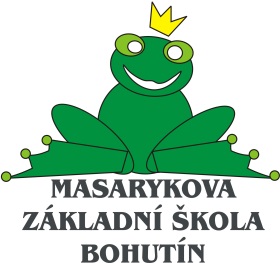 V Bohutíně 1. 9. 2017UČEBNÍ OSNOVYPředmět: ČESKÝ JAZYK Vzdělávací oblast: JAZYK A JAZYKOVÁ KOMUNIKACEPředmět: ČESKÝ JAZYK Vzdělávací oblast: JAZYK A JAZYKOVÁ KOMUNIKACECharakteristika předmětuVzdělávání ve vyučovacím předmětu český jazyk a literatura je zaměřeno na:rozvíjení kultivovaného písemného i ústního projevuvyjádření reakcí a pocitů žáků, rozvoj emociálního a estetického cítěnípochopení role v různých komunikačních situacíchorientaci při vnímání okolního světa i sebe samavnímání literatury jako specifického zdroje poznání a prožitkůvyužívání různých zdrojů informací (slovníky, encyklopedie, internet) pro rozšiřování znalostí a dovedností potřebných k dalšímu vzdělávání a sebevzdělávání, učení žáků vlastní tvorbě a prezentaciVyučovací předmět český jazyk a literatura je úzce spjat s vlastivědou (např. období Velké Moravy, husitství, národní obrození), informačními a komunikačními technologiemi (komunikace prostřednictvím elektronické pošty, dodržování vžitých konvencí a pravidel – forma vhodná pro danou technologii apod.), hudební výchovou (lidová slovesnost, melodrama, písničkáři aj.).Časové a organizační vymezení předmětuPředmět Český jazyk je realizován jako povinný samostatný předmět ve všech ročnících s touto časovou dotací:1. až 3. ročník – 9 hodin týdně4. až 5. ročník – 7 hodin týdně z toho je 6 hodin disponibilních.Předmět Český jazyk je rozdělen do tří složek – Komunikační a slohové výchovy, Jazykové výchovy a Literární výchovy.Průřezová témataOsobnostní a sociální výchova – rozvoj schopností poznání, sebepoznání a sebepojetí, poznávání lidí, komunikaceVýchova k myšlení v evropských a globálních souvislostech –  Evropa a svět nás zajímáMediální výchova – kritické čtení a vnímání mediálních sdělení, interpretace vztahu mediálních sdělení a realityMultikulturní výchova – lidské vztahyMetody a formy práceskupinová práce, frontální výuka, samostatná práce, problémové učení, projektové vyučování, práce s jazykovými příručkami a slovníky, analýza textů a kritické posouzení jejich obsahu, slohové práce, řečnická cvičení, diskusní kroužky, besedy.Výchovné a vzdělávací strategie – rozvoj klíčových kompetencíVýchovné a vzdělávací strategie – rozvoj klíčových kompetencík učeníučitelKlade důraz na pozitivní motivaci žákaPoužívá vhodné učební pomůcky (slovníky, encyklopedie, jazykové příručky, tabule gramatických přehledů, pc programy) audiovizuální technikuPředkládá dostatek informačních zdrojů z učebnic a pracovních textůZařazuje práci s jazykovými příručkami a slovníkyVěnuje se dovednosti autokorekce chyb a sebeevaluacik řešení problémůučitel:Motivuje žáka k samostatnému řešení daného problému, napomáhá mu hledat další řešení.Zadává úkoly k posílení schopnosti žáka využívat vlastních zkušeností (získaných ze samostudia a četby) a z vlastního úsudku.Předkládá modelové situace a vede žáka k jejich optimálnímu řešení s využitím kreativity.Klade důraz na analýzu přečtených textů a kritické posouzení jejich obsahu, porovnání jevů, zjištění shod a odlišností, třídění podle hledisek, zobecnění.sociální a personálníučitel:Zařazuje práci ve skupině a klade důraz na vytvoření pravidel práce v týmu (organizace práce, rozdělení rolí, spolupráce, ohleduplnost, úcta) a jejich respektovaní samotnými žákyUplatňuje individuální přístup k talentovaným žákům (rozšiřující úkoly), ale i žákům s poruchami učení (spolupráce s SPC i PPP)Vnášení poklidné a přátelské atmosféry do procesu výukyPosiluje sebedůvěru žáka a jeho samostatný rozvojobčanskéučitel:Respektuje věkové, intelektové, sociální a etnické zvláštnosti žákaPodporuje u žáků projevování pozitivních postojů k uměleckým dílům, k ochraně kulturního dědictví a ocenění našich tradicAktivně zapojuje žáky do kulturního dění účastí na kulturních akcích, popř. účastí na jejich organizování a účastí v soutěžíchkomunikativníučitel:Zařazuje řečnická cvičení a slohové práce na dané témaZařazuje diskusní kroužky a besedypracovníučitel:Rozvíjí u žáka smysl pro povinnost vyžadováním přípravy na výuku, shromažďováním materiálůKontroluje samostatné práce žákůdigitálníučitel: Vede žáky k bezpečnému ovládání a využití digitálních zařízení, aplikací a služeb Dává žákům prostor ke čtení elektronických textů s hlubším porozuměním, včetně porozumění významu obrazných symbolů (piktogramů) Učí žáky využít digitální technologie pro hledání informací důležitých pro svůj další profesní i osobní růst Umožňuje žákům využívání online slovníků (slovník spisovné češtiny, slovník cizích slov)Vede žáky k etickému chování při spolupráci, komunikaci a sdílení informací v digitálním prostředí, zejména na sociálních sítíchUčební plán předmětu Český jazykČeský jazyk a literatura, 1. ročník – Komunikační a slohová výchovaČeský jazyk a literatura, 1. ročník – Komunikační a slohová výchovaČeský jazyk a literatura, 1. ročník – Komunikační a slohová výchovaOčekávané výstupy/školní kompetenceUčivoPrůřezová témataČte s porozuměním texty přiměřeného rozsahu a náročnosti.- orientuje se v jednoduchém textu; rozpozná co je věta, nadpis, řádek, sloupec- recituje kratší básnický textČtení- praktické (technika čtení, čtení pozorné)- věcnéOSV – rozvoj schopností poznáváníPorozumí jednoduchým písemným nebo mluveným pokynům a snaží se na ně adekvátně reagovat- pozdrav, oslovení, prosba, poděkování, omluva, blahopřáníNaslouchání- praktické - věcné (pozorné, soustředěné)Čtení- věcnéOSV – Mezilidské vztahyUčí se respektovat základní komunikační pravidla v rozhovoru.- učí se omluvit, pozdravit, poprosit 
o pomoc, poděkovat, vyřídit jednoduchý vzkaz, poblahopřát, používat vhodná oslovení a mimojazykové prostředky řečiSnaží se o správnou výslovnost.Na základě vlastních zážitků tvoří krátký mluvený projev.Mluvený projev- základy techniky mluveného projevu,    mimojazykové prostředky řeči             - komunikační žánry: omluva, pozdrav, prosba, vzkaz, oslovení, poděkování, blahopřáníOSV – KomunikaceMKV – Lidské vztahyOSV – KreativitaZvládá základní hygienické návyky spojené se psaním.- seznamuje se se správnými hygienickými návyky při psaní, včetně psaní na klávesnici počítačePíše správné tvary písmen a číslic, správně spojuje písmena, snaží se kontrolovat vlastní písemný projev.- osvojuje si psaní jednotlivých prvků písmen a číslic- opisuje a přepisuje správné tvary písmen (kromě X, Q, W), - snaží se dodržovat správné pořadí písmen ve slově- učí se orientaci na klávesnici počítačePísemný projev- základní hygienické návyky (sezení, držení psacího náčiní, hygiena zraku)- technika psaní (čitelný a přehledný písemný  projev)OSV – PsychohygienaSeřadí ilustrace podle dějové posloupnosti a vypráví podle nich jednoduchý příběh.Mluvený projev- krátké mluvené projevy- vyprávění podle obrázkové osnovyMDV – Fungování a vliv médií ve společnosti   Před zahájením práce s digitálními     technologiemi si připraví své pracovní místo s pomocí učitele-správně drží tělo při práci s digitálními technologiemi-po dokončení práce s digitálními technologiemi provede relaxační protahovací cviky pod vedením učitelePísemný projev – základní hygienické návyky při práci s digitálními technologiemiČeský jazyk a literatura, 1. ročník – Jazyková výchovaČeský jazyk a literatura, 1. ročník – Jazyková výchovaČeský jazyk a literatura, 1. ročník – Jazyková výchovaOčekávané výstupy/školní kompetenceUčivoPrůřezová témataRozlišuje zvukovou a grafickou podobu slova, člení slova na hlásky, odlišuje dlouhé a krátké samohlásky.Zvuková stránka jazyka- sluchové rozlišení hlásek- výslovnost samohlásek, souhlásek, souhláskových skupin- modulace souvislé řeči (tempo, intonace, přízvuk)- čtení skupin dě-tě-ně-bě-pě-vě-mě- čtení slabik   dy-di, ty-ti, ny-ni- dvojhlásky ou, auOdůvodňuje a píše správně: velká písmena na začátku věty a v typických případech vlastních jmen osob a zvířat. Na konci věty píše tečku.- Učí se psát větu velkým písmenem, na konci věty píše tečku.- tvoří věty z daných slov- učí se psát vlastní jména s velkým písmenem na začátkuPravopis- velké písmeno na začátku věty a u vlastních jmen, tečka na konci věty.- věta, slovoČeský jazyk a literatura, 1. ročník – Literární výchovaČeský jazyk a literatura, 1. ročník – Literární výchovaČeský jazyk a literatura, 1. ročník – Literární výchovaOčekávané výstupy/školní kompetenceUčivoPrůřezová témataČte a přednáší zpaměti literární texty přiměřené věku.- naslouchá čtenému textu- vypravuje krátký příběh vlastní nebo reprodukuje čtený text- pamětně si osvojuje jednoduchá  říkadlaVyjadřuje své pocity z přečteného textu.- vyjadřuje své pocity z přečteného či slyšeného textu na úrovni svých schopností odpovídajících věkuPoslech literárních textůZážitkové čtení a nasloucháníTvořivé činnosti s literárním textem- přednes vhodných literárních textů- volná reprodukce přečteného nebo slyšeného textu- dramatizace- vlastní výtvarný doprovodMDV – Fungování médií ve společnostiOSV – KreativitaRozlišuje vyjadřování v próze a ve verších, odlišuje pohádku od ostatních vyprávění.- při praktických činnostech rozlišuje pojmy: říkadlo, rozpočitadlo, hádanka, pohádka, báseň, básník, kniha, spisovatel, časopis, ilustrace, divadelní představeníZákladní literární pojmy- literární druhy a žánry: rozpočitadlo, hádanka, říkanka, báseň, pohádka- pojmy:  básník, kniha, spisovatel, časopis, ilustrace, div. představení- verš, rým přirovnáníOSV – Poznávání lidíPracuje tvořivě s literárním textem podle pokynů učitele a podle svých schopností.Tvořivé činnosti s literárním textemOSV – KreativitaČeský jazyk a literatura, 2. ročník – Komunikační a slohová výchovaČeský jazyk a literatura, 2. ročník – Komunikační a slohová výchovaČeský jazyk a literatura, 2. ročník – Komunikační a slohová výchovaOčekávané výstupy/školní kompetenceUčivoPrůřezová témataČte s porozuměním texty přiměřeného rozsahu a náročnosti.- zdokonaluje se v technice čtení- přečte větu jednoduchou a kratší souvětí  s přirozenou intonací podle druhu věty- orientuje se v krátkém textu, vyhledává klíčová slova a odpovědi na otázky Čtení– praktické čtení (technika čtení, čtení pozorné, plynulé, znalost orientačních prvků v textu)– věcné čtení (čtení jako zdroj informací, čtení vyhledávací, klíčová slova)OSV – Rozvoj schopnosti poznáváníPorozumí písemným nebo mluveným pokynům přiměřené složitosti.- naslouchá předčítanému textu, reaguje otázkami a správně odpovídáNaslouchání- praktické naslouchání (zdvořilé, vyjádření kontaktu s partnerem)- věcné naslouchání (pozorné, soustředěné, aktivní – zaznamenat slyšené, reagovat otázkami)OSV - KomunikaceOSV – Mezilidské vztahyUčí se respektovat základní komunikační pravidla v rozhovoru.Volí vhodné verbální a nonverbální prostředky řeči v běžných školních i mimoškolních situacích.Snaží se o správnou výslovnost - seznámí se se základy vypravování, dodržuje posloupnost děje a pokouší se o jednoduchý popis (pojmenuje vlastnosti)Mluvený projev- základy techniky mluveného projevu (dýchání, tvoření hlasu, výslovnost)- vyjadřování závislé na komunikační situaci- mimojazykové prostředky řeči (mimika, gesta)OSV - KomunikaceOSV – Hodnoty, postoje, praktická etikaZvládá základní hygienické návyky spojené se psaním.Píše správné tvary písmen a číslic, správně spojuje písmena i slabiky; kontroluje vlastní písemný projev.Píše věcně i formálně správně jednoduchá sdělení.- píše písmena a číslice v přirozené velikosti a liniatuře- procvičuje si psaní velkých písmen na začátku slov a vět- umisťuje diakritická znaménka- podle obrázku popíše jednoduchý pracovní postupPísemný projev- základní hygienické návyky (správné sezení, držení psacího náčiní, hygiena zraku)- technika psaní (čitelný a přehledný písemný projev)- žánry písemného projevu: adresa, blahopřání, dopis, pozdrav z prázdnin, vypravováníEGS – Evropa a svět nás zajímá   Před zahájením práce s digitálními     technologiemi si připraví své pracovní místo podle nastavených pravidel-po dokončení práce s digitálními technologiemi provede relaxační protahovací cviky pod vedením učitelePísemný projev – základní hygienické návyky při práci s digitálními technologiemiČeský jazyk a literatura, 2. ročník – Jazyková výchovaČeský jazyk a literatura, 2. ročník – Jazyková výchovaČeský jazyk a literatura, 2. ročník – Jazyková výchovaOčekávané výstupy/školní kompetenceUčivoPrůřezová témataRozlišuje zvukovou a grafickou podobu slova, člení slova na hlásky, odlišuje dlouhé a krátké samohlásky.- využívá znalosti o slabikách při dělení slov na konci řádku- třídí hlásky na samohlásky (krátké, dlouhé a dvojhlásky) a souhlásky (tvrdé, měkké a obojetné)- učí se rozlišit, kdy je r/l slabikotvorné- odůvodňuje psaní párových souhlásek na konci a uvnitř slov- seznámí se s abecedouZvuková stránka jazyka- sluchové rozlišení hlásek- výslovnost samohlásek, souhlásek a souhláskových skupin- modulace souvislé řeči (tempo, intonace, přízvuk)- slovo, slabika, hláska, písmeno- dělení hlásekPravopis- párové souhlásky- abecedaOSV – Rozvoj schopností poznáváníPorovnává významy slov, zvláště slova opačného významu a slova významem souřadná, nadřazená a podřazená, vyhledává v textu slova příbuzná.Slovní zásoba a tvoření slov- slova a pojmy- význam slov- slova jednoznačná a mnohoznačná- antonyma, homonyma, synonymaPorovnává a třídí slova podle zobecněného významu – děj, věc, okolnost, vlastnost.Seznamuje se s přehledem slovních druhů - elementárně se seznamuje s některými názvy slovních druhů- učí se poznávat v textu podstatná jména a třídí je na názvy osob, zvířat a věcí- rozlišuje podstatná jména obecná a vlastní; píše velké písmeno u vlastních podstatných jmen- vyhledává a určuje slovesa, spojky a  předložkyTvarosloví- slovní druhy- tvary slovPíše správně a učí se odůvodnit: - i/y po tvrdých a měkkých souhláskách- ě ve slabikách dě, tě, ně, bě, pě, vě, mě (mimo morfologický šev)- ú/ů - poznává základní pravidlo pro psaní - velká písmena na začátku věty a u vlastních jmenPravopis- tvrdé a měkké souhlásky- slabiky bě, pě, vě, mě- samohlásky u, ú, ů- vlastní jménaČeský jazyk a literatura, 2. ročník – Literární výchovaČeský jazyk a literatura, 2. ročník – Literární výchovaČeský jazyk a literatura, 2. ročník – Literární výchovaOčekávané výstupy/školní kompetenceUčivoPrůřezová témataČte a přednáší zpaměti literární texty přiměřené věku.- snaží se číst věty s přirozenou intonací a se správným slovním přízvukem- zvyšuje plynulost čtení; procvičuje si tiché čtení- vypravuje podle obrázkové osnovy čtený příběhČtení a poslech literárních textůMDV – Fungování a vliv médií ve společnostiVyjadřuje své pocity z přečteného textu.- vypráví na dané téma na základě vlastních zkušeností- vyjadřuje svůj názor na chování postavy z příběhuZážitkové čtení a nasloucháníOSV – Hodnoty, postoje, praktická etikaRozlišuje vyjadřování v próze a ve verších, odlišuje pohádku od ostatních vyprávění.- určí znaky pohádky a odliší ji od ostatních vyprávění- seznamuje se s dětskými časopisy- pracuje s texty pohádek, rozlišuje odstavec, nadpisZákladní literární pojmy- literární druhy a žánry: rozpočitadlo, hádanka, pohádka, báseň- básník, spisovatel, kniha, čtenář, knihovna, představení- verš, rým, přirovnáníPracuje tvořivě s literárním textem podle pokynů učitele a podle svých schopností.Tvořivé činnosti s literárním textem- přednes vhodných literárních textů- volná reprodukce textu, dramatizace- vlastní výtvarný doprovodOSV – KreativitaOSV – Poznávání lidíČeský jazyk a literatura, 3. ročník – Komunikační a slohová výchovaČeský jazyk a literatura, 3. ročník – Komunikační a slohová výchovaČeský jazyk a literatura, 3. ročník – Komunikační a slohová výchovaOčekávané výstupy/školní kompetenceUčivoPrůřezová témataPlynule čte s porozuměním texty přiměřeného rozsahu a náročnosti.- odlišuje poezii od prózy, recituje básnický text- orientuje se v textu, vyhledává odpověď na otázku- vyjadřuje svůj postoj k přečtenému textuČtení- praktické (technika čtení, čtení pozorné, plynulé znalost orientačních prvků v textu)- věcné (čtení jako zdroj informací, čtení vyhledávací, klíčová slova)OSV – Rozvoj schopností poznáváníPorozumí písemným nebo mluveným pokynům přiměřené složitosti.-  adekvátně reaguje na pokyny- zvládne sdělit informaci nebo o ni požádatNaslouchání- pozorné, soustředěné, aktivní – zaznamenat slyšené, reagovat otázkamiOSV – Mezilidské vztahyRespektuje základní komunikační pravidla v rozhovoruVolí vhodné verbální i nonverbální prostředky řeči v běžných školních i mimoškolních situacích. - učí se nonverbálnímu vyjadřovánV krátkých mluvených projevech správně dýchá a volí vhodné tempo řeči. Pečlivě vyslovuje, opravuje svou nesprávnou nebo nedbalou výslovnost. - uvědoměle se učí správnému dýchání, vyslovuje pečlivě a správně všechny hláskyVolí vhodné verbální i nonverbální prostředky řeči v běžných školních i mimoškolních situacích.- snaží se naslouchat soustředěně, pozorně a neskákat druhému do řeči- seznámí se se základními pravidly vedení telefonického rozhovoruMluvený projev- základy techniky mluveného projevu  (dýchání, tvoření hlasu, výslovnost)- vyjadřování závislé na komunikační situaci- mimojazykové prostředky řeči (mimika, gesta)OSV – KomunikaceOSV – Seberegulace a sebeorganizaceOSV – Kooperace a kompeticeNa základě vlastních zážitků tvoří krátký mluvený projev.- jednoduchým způsobem popisuje předmět nebo činnost- základní komunikační pravidla
 (oslovení, zahájení a ukončení dialogu, zdvořilé vystupování)OSV – Poznávání lidíZvládá základní hygienické návyky spojené se psaním.Píše správné tvary písmen a číslic, správně spojuje písmena i slabiky; kontroluje vlastní písemný projev.Písemný projev- základní hygienické návyky- technika psaní (čitelný, přehledný projev)Píše věcně i formálně správně jednoduchá sdělení.- píše opis, přepis, diktát přiměřené obtížnosti- hledá chyby v napsaném textu- hodnotí svůj písemný projevPísemný projev- žánry písemného projevu: dopis, pozvánka, omluvenka, adresa, pozdrav z prázdninEGS – Evropa a svět nás zajímáSeřadí ilustrace podle dějové posloupnosti a vypráví podle nich jednoduchý příběh.Mluvený projevMKV – Lidské vztahy  Před zahájením práce s digitálními       technologiemi si samostatně připraví své pracovní místo -po dokončení práce s digitálními technologiemi provede relaxační protahovací cviky -dodrží vymezený čas určený pro práci s digitálními technologiemiPracuje s textem v textovém editoruUplatňuje návyky při psaní na školních digitálních zařízeníchPísemný projev – základní hygienické návyky při práci s digitálními technologiemi-technika práce na klávesnici a na dotykovém zařízení, úprava textu v textovém editoru,Český jazyk a literatura, 3. ročník – Jazyková výchovaČeský jazyk a literatura, 3. ročník – Jazyková výchovaČeský jazyk a literatura, 3. ročník – Jazyková výchovaOčekávané výstupy/školní kompetenceUčivoPrůřezová témataRozlišuje zvukovou a grafickou podobu slova, člení slova na hlásky, odlišuje dlouhé a krátké samohlásky.- dělí slova na konci řádku podle slabik- rozšiřuje si vědomosti o párových souhláskách, zdůvodňuje  pravopis- řadí slova podle abecedyZvuková stránka jazyka- modulace souvislé řeči (tempo, intonace, přízvuk)Pravopis- párové souhlásky- abecedaPorovnává významy slov, zvláště slova opačného významu a slova významem souřadná, nadřazená a podřazená, vyhledává v textu slova příbuzná.Slovní zásoba a tvoření slov- slova  a pojmy- význam slov- slova jednoznačná a mnohoznačná- antonyma, homonyma, synonyma- stavba slova (kořen, část předponová a příponová)Porovnává a třídí slova podle zobecněného významu – děj, věc, okolnost, vlastnost.Rozlišuje slovní druhy v základním tvaru.Užívá v mluveném projevu správné gramatické tvary podstatných jmen, přídavných jmen a sloves.Tvarosloví- slovní druhy- podstatná jména – skloňování, mluvnické kategorie (pád, číslo, rod)- slovesa – mluvnické kategorie (osoba, číslo, čas), časování- tvary slovSpojuje věty do jednodušších souvětí vhodnými spojkami a jinými spojovacími výrazy.Rozlišuje v textu druhy vět podle postoje mluvčího a k jejich vytvoření volí vhodné jazykové i zvukové prostředky.Skladba- věta jednoduchá a souvětíOdůvodňuje a píše správně:i/y po tvrdých a měkkých souhláskách i po obojetných souhláskách ve vyjmenovaných slovech (základní tvary slov)ú/ů, dě, tě, ně, bě, pě, vě, mě – mimo morfologický ševvelká písmena na začátku věty a v typických případech vlastních jmen osob, zvířat a místních pojmenování.Pravopis- vyjmenovaná slova- tvrdé a měkké souhlásky- vlastní jména- slabiky s „ě“ mimo morfologický šev- samohlásky ú/ůČeský jazyk a literatura, 3. ročník – Literární výchovaČeský jazyk a literatura, 3. ročník – Literární výchovaČeský jazyk a literatura, 3. ročník – Literární výchovaOčekávané výstupy/školní kompetenceUčivoPrůřezová témataČte a přednáší zpaměti ve vhodném frázování a tempu literární texty přiměřené věku.- všímá si ilustrací děl a kreslí ke knize vlastní ilustrace- čte se správným slovním přízvukem a s přirozenou intonací vět- využívá tiché čteníZážitkové čtení a nasloucháníTvořivé činnosti s literárním textem- přednes vhodných literárních textů- volná reprodukce přečteného nebo slyšeného textuOSV – Hodnoty, postoje, praktická etikaOSV – KreativitaVyjadřuje své pocity z přečteného textu.- charakterizuje hlavní a vedlejší postavy, vypráví, co se mu v knize líbilo- vyhledává a předčítá spolužákům zajímavou část knihy- vypráví své zážitky z filmových či divadelních představeníČtení a poslech literárních textůMDV - Fungování a vliv médií ve společnostiRozlišuje vyjadřování v próze a ve verších, odlišuje pohádku od ostatních vyprávění.Základní literární pojmy- druhy a žánry: poezie a próza, pověst, povídka, pohádka, bajka- pojmy : báseň, říkadlo, spisovatel, kniha, časopis, ilustrace, loutkové a maňáskové divadlo - verš, rým, přirovnáníPracuje tvořivě s literárním textem podle pokynů učitele a podle svých schopností.Tvořivé činnosti s literárním textem- dramatizace- vlastní výtvarný doprovodOSV – KreativitaČeský jazyk a literatura, 4. ročník – Komunikační a slohová výchovaČeský jazyk a literatura, 4. ročník – Komunikační a slohová výchovaČeský jazyk a literatura, 4. ročník – Komunikační a slohová výchovaOčekávané výstupy/školní kompetenceUčivoPrůřezová témataČte s porozuměním přiměřeně náročné texty potichu i nahlas.- orientuje se v textuRozlišuje podstatné a okrajové informace v textu vhodném pro daný věk, podstatné informace zaznamenává.- vyhledává v textu klíčová slova- chápe čtení jako zdroj informací o světě- podstatné informace v textu zaznamenáváČtení– praktické čtení (technika čtení, čtení pozorné, plynulé, znalost orientačních prvků v textu)– věcné čtení (čtení jako zdroj informací, čtení vyhledávací, klíčová slova)OSV – Rozvoj schopností poznáváníOSV – Seberegulace a sebeorganizacePosuzuje úplnost či neúplnost jednoduchého sdělení.Reprodukuje obsah přiměřeně složitého sdělení a zapamatuje si z něj podstatná fakta.Naslouchání- praktické naslouchání (zdvořilé, vyjádření kontaktu s partnerem)- věcné naslouchání (pozorné, soustředěné, aktivní – zaznamenat slyšené, reagovat otázkami)OSV – Kooperace a kompeticeVede dialog, telefonický rozhovor, zanechá vzkaz na záznamníku.Volí náležitou intonaci, přízvuk, pauzy a tempo podle svého komunikačního záměru.Rozlišuje spisovnou a nespisovnou výslovnost a vhodně ji užívá podle komunikační situace.Mluvený projev- základy techniky mluveného projevu  (dýchání, tvoření hlasu, výslovnost)- vyjadřování závislé na komunikační situaci- mimojazykové prostředky řeči (mimika, gesta)- základní komunikační pravidla   (oslovení, zahájení a ukončení dialogu, střídání rolí mluvčího a posluchače, zdvořilé vystupování)- komunikační žánry –pozdrav, oslovení, omluva, prosba, vzkaz, telefonický rozhovor, vypravování, popis- dialog na základě obrazového materiáluOSV - KomunikaceOSV – Mezilidské vztahyMKV – Lidské vztahyPíše správně po stránce obsahové i formální jednoduché komunikační žánry.- učí se vypisovat podstatné informace z textu, psát zápisy z učebního textu do sešitu s důrazem na účelnost- provádí kontrolu napsaného textuPísemný projev- technika psaní (úhledný, čitelný a přehledný písemný projev)- žánry písemného projevu: adresa, blahopřání,  omluvenka, oznámení, pozvánka, vzkaz, inzerát,  jednoduché vyprávěníEGS – Evropa  a svět nás zajímáMDV – Stavba mediáních sděleníMDV – Tvorba mediálního sděleníPřečte s porozuměním elektronický text přiměřeného rozsahu-porozumí významu piktogramu-využívá klíčová slova při vyhledávání informací-na příkladu uvede způsoby komunikace, které je možné využít v každodenním životě-dodržuje pravidla bezpečnosti při elektronické komunikaci-napíše SMS, vhodně využije emotikonyČtení – vyhledávací čtení a využívání klíčových slov, čtení elektronických textů, význam piktogramůmluvený projev – pravidla bezpečnosti elektronické komunikacežánry písemného projevu – SMSSestaví osnovu vyprávění a na jejím základě vytváří krátký mluvený nebo písemný projev s dodržením časové posloupnosti.- osnovu sestavuje podle vzoru- dodržuje následnost dějových složek- učí se členit text na odstavceMluvený a písemný projevOSV – Sebepoznání a sebepojetíČeský jazyk a literatura, 4. ročník – Jazyková výchovaČeský jazyk a literatura, 4. ročník – Jazyková výchovaČeský jazyk a literatura, 4. ročník – Jazyková výchovaOčekávané výstupy/školní kompetenceUčivoPrůřezová témataPorovnává významy slov, zvláště slova stejného nebo podobného významu a slova vícevýznamová.- rozlišuje slova jednoznačná a mnohoznačnáZvuková stránka jazyka- sluchové rozlišení hlásek, jejich výslovnost- modulace souvislé řeči (tempo, intonace, přízvuk)- slova jednoznačná a mnohoznačná- antonyma, homonyma, synonymaOSV – Rozvoj schopností poznáváníRozlišuje ve slově kořen, část příponovou a předponovou.- vyhledává slova příbuzná- odlišuje předpony a předložkySlovní zásoba- stavba slova (kořen, část předponová, příponová)Určuje slovní druhy plnovýznamových slov a využívá je v gramaticky správných tvarech ve svém mluveném projevu.- časuje slovesa, pozná infinitiv- u podstatných jmen určuje pád, číslo, rod a vzorTvarosloví- slovní druhy- tvary slov- podstatná jména – skloňování, mluvnické kategorie (pád, číslo, rod, vzor)- slovesa – časování, mluvnické kategorie (osoba, číslo, čas,)Rozlišuje slova spisovná a jejich nespisovné tvary.Slovní zásoba- slova spisovná, nespisovná, citově zabarvenáVyhledává základní skladební dvojici a v neúplné základní dvojici označuje základ věty.- pracuje s větou jednoduchou i souvětím- ve větě vyhledává podmět i přísudek, určuje základní skladební dvojici- seznamuje se s pojmy: podmět holý a rozvitý, přísudek holý a rozvitýSkladba- věta jednoduchá, souvětí- základní skladební dvojiceZvládá základní příklady syntaktického pravopisu.- osvojuje si psaní i/y v příčestí minulémPravopis- i/y v příčestí minulémOdlišuje větu jednoduchou a souvětí, vhodně změní větu jednoduchou v souvětí.Užívá vhodných spojovacích výrazů, podle potřeby projevu je obměňuje.- podle určitých sloves určuje počet vět v souvětí- zaznamenává vzorce jednoduchých souvětíSkladba- vzorce souvětí- spojovací výrazyPíše správně i/y ve slovech po obojetných souhláskách.- zná vyjmenovaná slova- píše a zdůvodňuje psaní i/y 
u vyjmenovaných slov a slov k nim příbuznýchPravopis- lexikální- základy morfologického (koncovky podstatných jmen) a syntaktického (shoda přísudku s holým podmětem)Český jazyk a literatura, 4. ročník – Literární výchovaČeský jazyk a literatura, 4. ročník – Literární výchovaČeský jazyk a literatura, 4. ročník – Literární výchovaOčekávané výstupy/školní kompetenceUčivoPrůřezová témataVyjadřuje své dojmy z četby a zaznamenává je.- vyjadřuje svůj názor na slyšený či čtený text- zhodnotí vlastnosti postav v příběhuZážitkové čtení a nasloucháníPoslech literárních textůMDV – Kritické čtení a vnímání mediálních sděleníOSV – Hodnoty, postoje, praktická etikaVolně reprodukuje text podle svých schopností, tvoří vlastní literární text na dané téma.- reaguje vhodnými otázkami k bližšímu pochopení literárního díla- pokouší se o vlastní tvorbu na předem dané téma- dodržuje posloupnost děje- zkouší si stanovit osnovu příběhu a vypravuje podle níTvořivé činnosti s literárním textem- přednes vhodných literárních textů- volná reprodukce přečteného nebo slyšeného textu- dramatizace- vlastní výtvarný doprovodOSV - KreativitaRozlišuje různé typy uměleckých a neuměleckých textů.- odlišuje verše od prózy- využívá poznatků z četby v dalších školních činnostech- vyhledává informace v dětských encyklopediíchZákladní literární pojmy- literární druhy a žánry:  rozpočitadlo, hádanka, říkanka, báseň, pohádka, bajka, povídka, divadelní představení- pojmy: spisovatel, básník, kniha, čtenář, herec- verš, rým, přirovnání- vyprávěníMDV – Fungování a vliv médií ve společnostiMDV - Vnímání autora mediálního sděleníPři jednoduchém rozboru literárních textů používá elementární literární pojmy.- u vyprávění se seznamuje s pojmy jednání, konflikt, řešení problému či zápletkaČeský jazyk a literatura, 5. ročník – Komunikační a slohová výchovaČeský jazyk a literatura, 5. ročník – Komunikační a slohová výchovaČeský jazyk a literatura, 5. ročník – Komunikační a slohová výchovaOčekávané výstupy/školní kompetenceUčivoPrůřezová témataČte s porozuměním přiměřeně náročné texty potichu i nahlas.- správně, plynule, dostatečně rychle a s porozuměním čte přiměřeně náročné texty- při četbě zvládá techniku hlasitého i tichého čteníRozlišuje podstatné a okrajové informace v textu vhodném pro daný věk, podstatné informace zaznamenává.- vyhledává pojmy v encyklopediích, pracuje s Pravidly českého pravopisu- pracuje s předloženými texty- vyhledává podstatné  informace v textu a odděluje je od nepodstatných- chápe čtení jako zdroj informací o světěČtení- praktické (technika čtení, čtení pozorné, plynulé znalost orientačních prvků v textu)- věcné (čtení jako zdroj informací, čtení vyhledávací, klíčová slova)MKV – Kulturní diferenceMKV – Lidské vztahyOSV – Mezilidské vztahyMDV – Vnímání autora mediálního sděleníPosuzuje úplnost či neúplnost jednoduchého sdělení.Reprodukuje obsah přiměřeně složitého sdělení a zapamatuje si z něj podstatná fakta.- reprodukuje zajímavá sdělení z rozhlasu, televize či denního tiskuNaslouchání- praktické naslouchání (zdvořilé, vyjádření kontaktu s partnerem)- věcné naslouchání (pozorné, soustředěné, aktivní – zaznamenat slyšené, reagovat otázkami)MDV – Kritické čtení a vnímání mediálních sdělěníVede správně dialog, telefonický rozhovor, zanechá vzkaz na záznamníku.Rozpoznává manipulativní komunikaci v reklamě.- využívá jazyka jako nástroje dorozumívání ve škole i v běžném životě- rozpoznává manipulativní komunikaci v reklaměMluvený projev- základy techniky mluveného projevu  (dýchání, tvoření hlasu, výslovnost)- vyjadřování závislé na komunikační situaci- mimojazykové prostředky řeči (mimika, gesta)- základní komunikační pravidla 
(oslovení, zahájení a ukončení dialogu, střídání rolí mluvčího a posluchače, zdvořilé vystupování)- komunikační žánry – pozdrav, oslovení, omluva, prosba, vzkaz, telefonický rozhovor, vypravování, popis- dialog na základě obrazového materiáluMDV – Fungování a vliv médií ve společnostiOSV – Sebepoznání a sebepojetíMDV – Stavba mediálních sděleníVolí náležitou intonaci, přízvuk, pauzy a tempo podle svého komunikačního záměru.Rozlišuje spisovnou a nespisovnou výslovnost a vhodně ji užívá podle komunikační situace.- tvoří krátký souvislý mluvený projev- přizpůsobuje tempo řeči danému komunikačnímu záměru- podle postoje mluvčího volí u vět vhodnou intonaci hlasuMluvený projev- spisovná a nespisovná výslovnost- jazyk jako prostředek k dorozumívání- věcné vyjadřováníOSV - KomunikacePíše správně po stránce obsahové i formální jednoduché komunikační žánry.Sestaví osnovu vyprávění a na jejím základě vytváří krátký mluvený nebo písemný projev s dodržením časové posloupnosti.- písemný projev zdokonaluje, zlepšuje úhlednost, čitelnost a formální úpravu textu- opisuje text, píše diktát, provádí sebekontrolu napsaného textuPísemný projev- základní hygienické návyky (správné sezení, držení psacího náčiní, hygiena zraku, zacházení s grafickým materiálem)- přehledný písemný projev, formální úprava textu, technika psaní- žánry písemného projevu adresa, blahopřání, pozdrav z prázdnin, omluvenka, oznámení pozvánka, vzkaz, inzerát, dopis, popis, jednoduché vyprávěníOSV – Seberegulace a sebeorganizaceEGS – Evropa a svět nás zajímáMDV – Tvorba mediálního sdělenípřečte s porozuměním elektronický text přiměřeného rozsahu-využívá orientační prvky v textu-vyhledá informace ve slovnících, dětských encyklopediích a v doporučených online zdrojích-porovná informace ze dvou zdrojů-rozhodne, které informace v textu jsou pro smysl textu podstatné a nepodstatné-zaznamená si vhodnou formou informace a data, s nimiž chce v budoucnu pracovat-využije pro záznam a porovnání informací digitální technologie (např. myšlenková mapa, textové zpracování, tabulka)vhodně se zapojí do elektronické komunikace, udržuje ji a ukončí ji-napíše e-mail-vyplní elektronickou přihlášku do školního kroužkučtení – věcné čtení (porovnávání informací z více zdrojů), čtení elektronických textůmluvený projev – pravidla bezpečnosti elektronické komunikacežánry písemného projevu – e-mail, elektronický formulářČeský jazyk a literatura, 5. ročník – Jazyková výchovaČeský jazyk a literatura, 5. ročník – Jazyková výchovaČeský jazyk a literatura, 5. ročník – Jazyková výchovaOčekávané výstupy/školní kompetenceUčivoPrůřezová témataPorovnává významy slov, zvláště slova stejného nebo podobného významu a slova vícevýznamová.Rozlišuje ve slově kořen, část příponovou, předponovou a koncovku.- odůvodňuje psaní předpon   s-, z-, vz-- používá správně předložky s,z- učí se psát správně zdvojené souhlásky- dělí správně slova na konci řádku- využívá pravidel pro skupiny bě/bje, vě/vje, pě/pje, mě/mněSlovní zásoba- slova jednoznačná, mnohoznačná- antonyma, homonyma, synonyma- stavba slova (kořen, část předponová, příponová, koncovka)- psaní předpon a předložek, zdvojené souhláskyOSV – Rozvoj schopností poznáváníUrčuje slovní druhy plnovýznamových slov a využívá je v gramaticky správných tvarech ve svém mluveném projevu.Rozlišuje slova spisovná a jejich nespisovné tvary.- při vyjadřování vychází z Pravidel spisovné češtiny, nahrazuje nespisovné tvary spisovnýmiTvarosloví- slovní druhy- tvary slov- mluvnické kategorie podstatných jmen a sloves- druhy přídavných jmen, zájmena osobní, číslovky- neohebné slovní druhyOSV – Rozvoj schopností poznáváníVyhledává základní skladební dvojici a v neúplné základní skladební dvojici označuje základ věty.Odlišuje větu jednoduchou a souvětí, vhodně změní větu jednoduchou v souvětí.Užívá vhodných spojovacích výrazů, podle potřeby projevu je obměňuje.- vyhledává a užívá ve větách podmět vyjádřený, nevyjádřený a několikanásobný- rozpoznává přísudek slovesnýSkladba- věta jednoduchá a souvětí- základní skladební dvojice- podmět, přísudek- vzorce souvětíSprávně píše i/y ve slovech 
po obojetných souhláskách.Zvládá základní příklady syntaktického pravopisu.- píše i/y po obojetných souhláskách
 a pravopis zdůvodňuje- užívá v praxi vyjmenovaná slova- rozpoznává slova příbuzná k vyjmenovaným slovům- užívá pravidla shody přísudku s podmětem- doplňuje správně koncovky podstatných jmen a pravopis zdůvodňuje- doplňuje a zdůvodňuje psaní koncovek 
u přídavných jmenPravopis- lexikální- základy morfologického (koncovky podstatných jmen a přídavných jmen tvrdých a měkkých)- základy syntaktického pravopisu (shoda přísudku s holým podmětem)Český jazyk a literatura, 5. ročník – Literární výchovaČeský jazyk a literatura, 5. ročník – Literární výchovaČeský jazyk a literatura, 5. ročník – Literární výchovaOčekávané výstupy/školní kompetenceUčivoPrůřezová témataVyjadřuje své dojmy z četby 
a zaznamenává je.- umí naslouchat čtenému textu- dokáže dramatizovat scénu z příběhu- čte a přednáší zpaměti texty přiměřené věkuPoslech literárních textůZážitkové čtení a nasloucháníOSV – Mezilidské vztahyOSV – Hodnoty, postoje, praktická etikaVolně reprodukuje text podle svých schopností, tvoří vlastní literární text na dané téma.- vyslechne text a pokouší se interpretovat jeho obsah- rozlišuje vyprávění literární a faktické- vyhledává informace ve slovnících 
a jiných textechTvořivé činnosti s literárním textem- přednes vhodných literárních textů- volná reprodukce přečteného nebo slyšeného textuOSV - KreativitaMDV – Kritické  čtení a vnímání mediálních sděleníPři jednoduchém rozboru literárních textů používá elementární pojmy.- procvičuje si používání elementárních literárních pojmů na konkrétních příkladech textů-  pojmy: spisovatel, režisér, kniha, časopis, ilustrace, říkadlo, báseň, verš, rým, přirovnání- seznamuje se s dětskými ilustrátoryZákladní literární pojmy- literární druhy a žánry: rozpočitadlo, hádanka, říkanka, báseň, pohádka, bajka, povídka, divadelní představení- pojmy: spisovatel, básník, kniha, čtenář, herec, režisér- verš, rým, přirovnání- vyprávěníPředmět: ANGLICKÝ JAZYKVzdělávací oblast: JAZYK A JAZYKOVÁ KOMUNIKACEPředmět: ANGLICKÝ JAZYKVzdělávací oblast: JAZYK A JAZYKOVÁ KOMUNIKACECharakteristika předmětuAngličtina přispívá k chápání a objevování skutečností, které přesahují oblast zkušeností zprostředkovaných mateřským jazykem. Poskytují živý jazykový základ a předpoklady pro komunikaci žáků v rámci integrované Evropy a světa. Výuka gramatiky probíhá současně s vytvářením vět, kde se potřebné výrazy a spoje procvičují. Slovní zásoba se týká základních oblastí života žáka a je rozvíjena čtením a poslechem vhodných textů. Komunikační dovednosti žáci procvičují prostřednictvím vzorových vět, připravených dialogů, her, nácvikem jednoduchých básniček a říkadel a poslechem a rozborem písniček. Důraz je kladen na žákovu schopnost porozumět jednoduchému sdělení (věty, pokyny), zopakovat jej a také na něj reagovat. Výuka též seznamuje žáky s reáliemi zemí, které tímto jazykem hovoří. Žáci se snaží o pochopení významu znalosti anglického jazyka pro osobní život, formování porozumění mezi zeměmi, respektu a tolerance k odlišným kulturám.V předmětu Anglický jazyk se žáci učí správně vyslovovat anglické hlásky, poznávat a správně používat základní gramatická pravidla a rozvíjet aktivní i pasivní slovní zásobu.Časové a organizační vymezení předmětuPředmět Anglický jazyk je jako první cizí jazyk realizován jako povinný předmět v 3. až 5. ročníku, v 1. a 2. ročníku pouze pokud s tím souhlasí zákonní zástupci žáků. Časová dotace:1. a 2. ročník – 1 hodina týdně3. až 5. ročník –  3 hodiny týdně- z toho  jsou 2 hodiny (v 1. a 2. ročníku) disponibilníPrůřezová témataOsobnostní a sociální výchova – rozvoj schopností poznávání, kreativita, komunikaceVýchova v evropských a globálních souvislostech – Evropa a svět nás zajímáMultikulturní výchova – multikulturalita, kulturní diferenceEnvironmentální výchova – vztah člověka k prostředí.Metody a formy práceFrontální a skupinová práce, projektové vyučování, diskuze, řízený dialog, samostatná práce, problémové učení, poslech, hry.Výchovné a vzdělávací strategie – rozvoj klíčových kompetencíVýchovné a vzdělávací strategie – rozvoj klíčových kompetencík učeníučitel:- rozvíjí schopnost komunikovat anglicky v praktickém životě- vede k samostatnému získávání informací z různých cizojazyčných zdrojů a internetuk řešení problémůučitel:- vede k porozumění přiměřenému sdělení v anglickém jazyce- usiluje o řešení jednoduchých problémových situacích v cizojazyčném prostředí- snaží se naučit formulovat myšlenky, i když chybí slovní zásoba- podněcuje využívat osvojené dovednosti k navázání kontaktu či vztahusociální a personálníučitel:- se snaží v různých modelových situacích vyžádat a poskytnout radu, pomoc- vede žáky ke spolupráci v angl. mluvící skupině na jednoduchém úkoluobčanskéučitel:- rozvíjí představu v odlišnostech ve způsobu běžného života v anglicky mluvících zemích i jejich odlišné kulturní tradice a porovnání je s českým prostředím- usiluje u žáků, aby akceptovali pravidla zadané aktivity- vede žáky k respektování názorů a přesvědčení spolužákůkomunikativníučitel:- vede žáky k vyjadřování jejich myšlenky- rozvíjí porozumění rozhovoru a přiměřenému textu v AJpracovníučitel:- nacvičuje zvládnout a dodržovat pravidla při práci ve skupině- snaží se, aby žáci využívali jazyka k získávání potřebných informací z různých oblastí- rozvíjí schopnosti samostatně pracovat s dvojjazyčným slovníkemdigitálníučitel: -motivuje žáky k využívání programů, aplikací a webových stránek pro osvojování slovní  zásoby a správné výslovnosti -vede žáky k využívání online aplikací pro seznámení s reáliemi, které se týkají probíraných témat -vede žáky k dodržování zásad bezpečnosti při práci s online aplikacemi a zásad ochrany osobních údajůUčební plán předmětu Anglický jazykUčební plán předmětu Anglický jazykAnglický jazyk, 1. ročníkAnglický jazyk, 1. ročníkAnglický jazyk, 1. ročníkOčekávané výstupy/školní kompetenceUčivoPrůřezová témataRozumí jednoduchým pokynům a otázkám učitele, které jsou sdělovány pomalu a s pečlivou výslovností- snaží se fyzicky reagovat na pokyny- pokyny, otázkyOSV - KomunikaceZopakuje  a učí se používat slova  a slovní spojení, se kterými se v průběhu výuky setkal- opakuje anglická slova, imituje nahrávku i učitele- pozdraví a rozloučí se, poděkuje- pojmenuje základní členy rodiny a některé  části domu- počítá do deseti- jmenuje svoje školní potřeby a některé hračky- označí základní barvy- seznamuje se s tradicemi – narozeniny, Vánoce- tematické okruhy – domov, rodina, škola, základní barvy, čísla od 1 do 10, oblečení, zvířata, Vánoce (tradice a zvyky)EGS - Evropa a svět nás zajímáMKV - Kulturní diference OSV  - Rozvoj schopností poznáváníAnglický jazyk, 2. ročníkAnglický jazyk, 2. ročníkAnglický jazyk, 2. ročníkOčekávané výstupy/školní kompetenceUčivoPrůřezová témataŘEČOVÉ DOVEDNOSTI ŽÁKARozumí jednoduchým pokynům a otázkám učitele, které jsou sdělovány pomalu a s pečlivou výslovností.- jednoduchá sdělení, pozdrav, poděkování představování- tematické okruhy - oblékání, zvířata, domov, školní pomůcky, obličejOSV  - Rozvoj schopností poznávání  EGS - Evropa a svět nás zajímáMKV - Kulturní diferenceZopakuje a použije slova a slovní spojení, se kterými se v průběhu výuky setkal.pokyny, otázkyOSV - KomunikaceAnglický jazyk, 3. ročníkAnglický jazyk, 3. ročníkAnglický jazyk, 3. ročníkOčekávané výstupy/školní kompetenceUčivoPrůřezová témataŘEČOVÉ DOVEDNOSTI ŽÁKARozumí jednoduchým pokynům  a otázkám učitele, které jsou sdělovány pomalu a s pečlivou výslovností, a reaguje na ně verbálně i neverbálně.Rozumí obsahu jednoduchého krátkého mluveného textu, který je pronášen pomalu, zřetelně a s pečlivou výslovností, pokud má k dispozici vizuální oporu. - písničky, básničky-  pokynyzvyky a tradiceOSV – KomunikaceEGS - Evropa a svět nás zajímáMKV – Kulturní diferenceMKV – MultikulturalitaPřiřadí mluvenou a psanou podobu téhož slova či slovního spojení.Píše slova a krátké věty na základě textové a vizuální předlohy.- množné číslo pravidelných podst. jmen- základní gramatické struktury a typy větZopakuje a použije slova a slovní spojení, se kterými se v průběhu výuky setkal.- srozumitelně vyslovuje anglická slova a věty, imituje zvukový záznam i učiteletematické okruhy – číslovky 1–20, základní zdvořilostní fráze, školní pomůcky a činnosti, barvy, hračky, zvířata, osoby, přídavná jména popisující velikost, rozměr a stáří, oblečení, základní části lidského těla, pocityOSV – Rozvoj schopností poznáváníAnglický jazyk, 4. ročníkAnglický jazyk, 4. ročníkAnglický jazyk, 4. ročníkOčekávané výstupy/školní kompetenceUčivoPrůřezová témataPOSLECH  S POROZUMĚNÍM- rozumí jednoduchým pokynům a otázkám učitele, které jsou sdělovány pomalu a s pečlivou výslovností .- rozumí slovům a jednoduchým větám, pokud jsou pronášeny pomalu a zřetelně a týkají se osvojovaných témat, zejména pokud má k dispozici vizuální oporu .- rozumí jednoduchému poslechovému textu, pokud je pronášen pomalu a zřetelně a má k dispozici vizuální oporu.slovní zásoba – žáci si osvojí a umí používat základní slovní zásobu v komunikačních situacích probíraných tematických okruhů a umí ji používat v komunikačních situacích.tematické okruhy – číslovky 20-100, širší rodina, škola, jídlo, aktivity, nákupy, měsíce, dny v týdnu, zvířata, vlastnosti, lidské tělo, počasíOSV – rozvoj schopností poznáváníMLUVENÍ- zapojí se do jednoduchých rozhovorů- sdělí jednoduchým způsobem základní informace týkající se jeho samotného, rodiny, školy, volného času a dalších osvojovaných témat.- odpovídá na jednoduché otázky týkající se jeho samotného, rodiny, školy, volného času a dalších osvojovaných témat a podobné otázky pokládá- výslovnostní návyky-  různé způsoby pozdravu- jednoduchý rozhovorOSV - KomunikaceČTENÍ S POROZUMĚNÍM učí se vyhledávat potřebnou informaci v jednoduchém textu, který se vztahuje k osvojovaným tématůmsnaží se rozumět jednoduchým krátkým textům z běžného života, zejména pokud má k dispozici vizuální oporuslovní zásoba - práce se slovníkemProduktivní řečové dovednostisnaží se rozumět jednoduchým krátkým textům z běžného života, zejména pokud má k dispozici vizuální oporuslovní zásoba – žáci si osvojí a umí používat základní slovní zásobu v komunikačních situacích probíraných tematických okruhů a umí ji používat v komunikačních situacíchOSV – Mezilidské vztahyPSANÍnapíše krátký text s použitím jednoduchých vět a slovních spojení o sobě, rodině, oblasti svých zájmů a každodenního životasnaží se vyplnit osobní údaje do formulářezvuková a grafická podoba jazyka – fonetické znaky (pasivně)mluvnice – základní gramatické struktury a typy vět (jsou tolerovány elementární chyby, které nenarušují smysl sdělení a porozumění)- užívání členů ( an, a)- sloveso to be, have got,  can- anglická abeceda- předložky místa (in, on, ….)-  množné číslo- seznámí se s číslovkami 1-100- vazba there is / there areMKV – Kulturní diferenceNapíše krátkou textovou zprávu, ve které uvede informaci o místě a časeinteraktivní výukové materiály-práce s elektronickým slovníkem-terminologie daného jazyka pro práci s digitálními technologiemiAnglický jazyk, 5. ročníkAnglický jazyk, 5. ročníkAnglický jazyk, 5. ročníkOčekávané výstupy/školní kompetenceUčivoPrůřezová témataPOSLECH S POROZUMĚNÍM-rozumí jednoduchým pokynům a otázkám učitele, které jsou sdělovány pomalu a s pečlivou výslovností.-rozumí slovům a jednoduchým větám, pokud jsou pronášeny pomalu a zřetelně a týkají se osvojovaných témat, zejména pokud má k dispozici vizuální oporu.-rozumí jednoduchému poslechovému textu, pokud je pronášen pomalu a zřetelně a má k dispozici vizuální oporu.tematické okruhy – domov, rodina, škola, volný čas povolání, lidské tělo, jídlo, oblékání, nákupy, bydliště, dopravní prostředky, kalendářní rok (svátky, roční období, měsíce, dny v týdnu, hodiny), zvířata, příroda, počasíOSV – rozvoj schopností poznáváníMKV – MultikulturalitaMLUVENÍ-zapojí se do jednoduchých rozhovorů-sdělí jednoduchým způsobem základní informace týkající se jeho samotného, rodiny, školy, volného času a dalších osvojovaných témat-odpovídá na jednoduché otázky týkající se jeho samotného, rodiny, školy, volného času a dalších osvojovaných témat a podobné otázky pokládá- základní výslovnostní návyky- různé způsoby pozdravu- jednoduchý rozhovorMKV – Lidské vztahyOSV – KomunikaceEGS – Evropa a svět nás zajímáEGS – Objevujeme Evropu a světČTENÍ S POROZUMĚNÍMvyhledá potřebnou informaci v jednoduchém textu, který se vztahuje k osvojovaným tématůmrozumí jednoduchým krátkým textům z běžného života, zejména pokud má k dispozici vizuální oporupráce se slovníkem  MKV – Kulturní diferenceProduktivní řečové dovednosti rozumí jednoduchým krátkým textům z běžného života, zejména pokud má k dispozici vizuální oporuslovní zásoba OSV – Rozvoj schopností poznáváníPSANÍ-napíše krátký text  s použitím jednoduchých vět a slovních spojení o sobě, rodině, činnostech a událostech z oblasti svých zájmů a každodenního života vyplní  osobní údaje do formulářezvuková a grafická podoba jazyka – fonetické znaky (pasivně)vztah mezi zvukovou a grafickou podobou slovmluvnice – základní gramatické struktury a typy- užívání členů ( a, an )- sloveso to be, have got, can- přítomný čas prostý - anglická abeceda- předložky  času-  množné číslo - číslovky 1-100, seznámení s řadovými číslovkami -  vazba there is / there are -  zájmena přivlastňovací(my, her, his..)(jsou tolerovány elementární chyby, které nenarušují smysl sdělení a porozumění)MKV – Kulturní diferenceNapíše krátký e-mail o své osobě, rodině a svých zájmechVyplní jednoduchý elektronický formulář Bezpečnost při práci s online aplikacemi, elektronický formulář – osobní údaje, vytvoření hesla, apod9Předmět: MATEMATIKAVzdělávací oblast: MATEMATIKA  A JEJÍ APLIKACE9Předmět: MATEMATIKAVzdělávací oblast: MATEMATIKA  A JEJÍ APLIKACECharakteristika předmětuPředmět je vyučován ve všech ročnících. Vzdělávací oblast matematika a její aplikace je v základním vzdělávání založena především na aktivních činnostech, které jsou typické pro práci s matematickými objekty a pro užití matematiky v reálných situacích. Poskytuje vědomosti a dovednosti potřebné v praktickém životě a umožňuje tak získávat matematickou gramotnost. Pro tuto svoji nezastupitelnou roli prolíná celým základním vzděláváním a vytváří předpoklady pro další úspěšné studium.Vzdělávání klade důraz na důkladné porozumění základním myšlenkovým postupům a pojmům matematiky a jejich vzájemným vztahům. Žáci si postupně osvojují některé pojmy, algoritmy, terminologii, symboliku a způsoby jejich užití.Časové a organizační vymezení předmětuPředmět Matematika je realizován jako samostatný povinný předmět ve všech ročnících s touto časovou dotací:1. a 2. ročník – 4 hodiny týdně3. až 5. ročník – 5 hodin týdně(z toho jsou 3 hodiny disponibilní)Průřezová témataOsobnostní a sociální výchova – rozvoj schopností poznání, seberegulace a sebeorganizace, kreativita, komunikace, kooperace a kompetice, řešení problémů a rozhodovací dovednostiVýchova k myšlení v evropských a globálních souvislostech – Evropa a svět nás zajímá, objevujeme Evropu a svět, jsme EvropanéEnviromentální výchova – lidské aktivity a problémy životního prostředíMetody a formy práceskupinová práce, frontální výuka, samostatná práce, problémové učeníVýchovné a vzdělávací strategie – rozvoj klíčových kompetencíVýchovné a vzdělávací strategie – rozvoj klíčových kompetencík učeníučitel:- poznávání smyslu a cílů učení- využívání algoritmů a uvádění poznatků do souvislostí, vyvozování závěrůk řešení problémůučitel:- předkládání námětů z praktického života, řešení praktických slovních úloh- přemýšlení, hledání a objevování nových postupůsociální a personálníučitel:- pozitivnímu ovlivňování vztahů ve skupině- respektování názorů druhých a poskytování pomoci spolužákůmobčanskéučitel:- dodržování pravidel a postupů- plné zodpovědnosti za své chování- respektování odlišných řešení problémůkomunikativníučitel:- zdůvodňování postupů- věcné argumentaci a aplikaci svých poznatkůpracovníučitel:- využívání získaných poznatků- dodržování pracovních postupů a bezpečnosti práce- spolupráci a přijímání různých rolí ve skupinědigitální učitel:  -učí žáky rozlišování obrazných symbolů, porozumění jejich významu (např. značky, piktogramy, šipky), odlišování symbolů s jednoznačným a nejednoznačným významem -vede žáky k posouzení úplnosti dat s ohledem na řešený problém, k dohledávání chybějících informací potřebných k řešení úloh nebo situací v doporučených online zdrojích a k ověřování informací z více zdrojů -motivuje žáky k využití digitálních technologií v situacích, kdy jim jejich použití usnadní činnost  -klade důraz na používání kalkulátoru, např. při provádění kontroly odhadůUčební plán předmětu MatematikaMatematika, 1. ročníkMatematika, 1. ročníkMatematika, 1. ročníkOčekávané výstupy/školní kompetenceUčivoPrůřezová témataČÍSLO A POČETNÍ OPERACEPoužívá přirozená čísla k modelování reálných situací, počítá předměty v daném souboru, vytváří soubory s daným počtem prvků.- používá čísla k vyjádření kvantity- počítá obrázky, předměty, porovnává  jejich množství- poznává čísla, čte čísla- modeluje zapsaná čísla počtem předmětů- číselná řada- obor N čísel do 20OSV – Rozvoj schopností poznáváníČte, zapisuje a porovnává přirozená čísla, užívá a zapisuje vztah rovnosti a nerovnosti.- čte, píše a porovnává čísla v oboru do 20- užívá a zapisuje vztah rovnosti a nerovnosti- číslice- vztahy >, <, =- znaménka >, <, =, +, -OSV – Kooperace a kompeticeUžívá lineární uspořádání, zobrazí číslo na číselné ose.- orientuje se v číselné řadě do 20, využívá ji vzestupně i sestupně- doplňuje chybějící čísla v číselných řadách- vyhledává a zobrazuje čísla na čísel. ose- používá čísel. osu- číselná osaProvádí zpaměti jednoduché početní operace s přirozenými čísly.- upevňuje si názornou představu početního výkonu- sčítá a odčítá v oboru do 20 bez přechodu 10- využívá znalosti záměny sčítanců- součet čísel (bez přechodu přes 10)- rozdíl čísel (bez přechodu přes 10)- záměna sčítancůOSV – Řešení problémů a rozhodovací dovednostiGEOMETRIE V ROVINĚ A V PROSTORUPorovná velikost útvarů, měří a odhaduje délku úsečky.- porovnává velikost geometrických tvarů a těles (rozlišuje větší a menší)Rozezná a modeluje jednoduché souměrné útvary v rovině.- zaměřuje se na manipulativní činnosti (překládání papíru, modelování), kreslení (dokresluje souměrné útvary)- základní útvary v rovině (čtverec, obdélník, trojúhelník, kruh)OSV – KreativitaMatematika, 2. ročníkMatematika, 2. ročníkMatematika, 2. ročníkOčekávané výstupy/školní kompetenceUčivoPrůřezová témataČÍSLO A POČETNÍ OPERACEPoužívá reálná čísla k modelování reálných situací, počítá předměty v daném souboru, vytváří soubory s daným počtem prvků.- počítá předměty v oboru do 100- vytváří soubory (na počítadle, penězi, ve čtvercové síti apod.) s daným počtem prvků do 100- na souborech různých předmětů znázorňuje násobení a dělení- číselná řada- obor N čísel do 100OSV – Rozvoj schopností poznáváníČte, zapisuje a porovnává přirozená čísla, užívá a zapisuje vztah rovnosti a nerovnosti.- čte a zapisuje N čísla v oboru do 100- porovnává čísla v oboru do 100- porovnávání čísel- zápis dvouciferných čísel- písemné algoritmy početních operacíOSV – Kooperace a kompeticeUžívá lineární uspořádání, zobrazí číslo na číselné ose.- orientuje se na číselné ose, zobrazí dané N číslo z oboru do 100- doplňuje chybějící čísla v číselných řadách- pracuje s číselnou osou při přechodu přes desítku- číselná osaProvádí jednoduché početní operace s přirozenými čísly.- sčítá a odčítá v oboru do 20 s přechodem přes desítku- sčítá a odčítá v oboru do 100- seznamuje se s násobením a dělením v oboru 1, 2, 3, 4, 5, 10- vlastnosti početních operací s čísly, pís. algoritmy početních operací- násobilkaŘeší a tvoří úlohy, ve kterých aplikuje a modeluje osvojené početní operace.- řeší a vytváří slovní úlohy na porovnávání čísel, na sčítání a odčítání v oboru do 100 a na násobení a dělení v oboru násobilek- počítá slovní úlohy s užitím vztahů „o n více“ (méně), „n krát více“ (méně)- slovní úlohyOSV – Řešení problémů a rozhodovací dovednostiZÁVISLOSTI, VZTAHY A PRÁCE S DATYOrientuje se v čase, provádí jednoduché převody jednotek času.- čte časové údaje na různých typech hodin- rozlišuje čtvrt, půl, třičtvrtě, celá hodinaPopisuje jednoduché závislosti z praktického života.- poznává typové úlohy „o n více“ (méně), „n krát více“ (méně)Doplňuje tabulky, schémata, posloupnosti čísel.- doplňuje a sestavuje tabulky čísel podle stanovených vlastností- den - 24 hodin- hodina - 60 minut- minuta - 60 sekund- závislosti a jejich vlastnosti- tabulkyEGS – Objevujeme Evropu a světEGS – Objevujeme Evropu a světGEOMETRIE V ROVINĚ A V PROSTORURozezná, pojmenuje, vymodeluje a popíše základní rovinné útvary a jednoduchá tělesa, nachází v realitě jejich reprezentaci.- rovinné útvary kreslí, vybarvuje, vyznačuje ve čtvercové síti, tělesa modeluje, vytváří z nich stavby- kreslí křivé a rovné čáry, rýsuje úsečky a lomené čáryPorovnává velikost útvarů, měří a odhaduje délku úsečky.- umí změřit délku úsečky v cm a mm- odhaduje délku úsečkyRozezná a modeluje jednoduché souměrné útvary v rovině.- modeluje body, úsečky a základní geom. tvary- pozoruje předměty a tvary souměrné podle osy v reálném světě- zaměřuje se na manipulativní činnosti (překládání papíru, modelování)- úsečka, lomená čára- geometrické tvary: trojúhelník, čtverec, obdélník, kruh- tělesa: koule, krychle, kvádr, válec, jehlan, kužel- délka úsečky- jednotky cm, mOSV – KreativitaMatematika, 3. ročníkMatematika, 3. ročníkMatematika, 3. ročníkOčekávané výstupy/školní kompetenceUčivoPrůřezová témataČÍSLO A POČETNÍ OPERACEPoužívá přirozená čísla k modelování reálných situací, počítá předměty v daném souboru, vytváří soubory s daným počtem prvků.- obor N čísel do 1000- zápis čísel v desítkové soustavě a jeho znázornění (číselná osa, teploměr, model)OSV – Rozvoj schopností poznáváníČte, zapisuje a porovnává přirozená čísla do 1000, užívá a zapisuje vztah rovnosti a nerovnosti.- čte a zapisuje N čísla v oboru do 1000- provádí rozklad čísla v desítkové soustavě- zná algoritmy pro písemné sčítání a odčítání- porovnává čísla v oboru do 1000- zaokrouhluje čísla na stovky a desítky- přirozená čísla, celá čísla- písemné algoritmy početních operacíOSV – Řešení problémů a rozhodovací dovednostiUžívá lineární uspořádání, zobrazí číslo na číselné ose.- vyhledává a znázorňuje na číselné ose trojciferná čísla- porovnává čísla pomocí číselné osy- doplňuje chybějící čísla v číselných řadách- pracuje s číselnou osou při přechodu přes 100- číselná osaProvádí zpaměti jednoduché početní operace s přirozenými čísly.Řeší a tvoří úlohy, ve kterých aplikuje a modeluje osvojené početní operace.- sčítá a odčítá čísla v oboru do 1000  (i s přechodem násobků sta)- násobí a dělí v oboru všech násobilek- násobí a dělí dvojciferná čísla jednocifernými mimo obor násobilek- dělí se zbytkem- provádí odhad výsledku a kontrolu správnosti- tvoří a řeší slovní úlohy na sčítání a odčítání, násobení a dělení z praktického života- řeší slovní úlohy se dvěma různými početními výkony- násobilka obor NOSV – Seberegulace a sebeorganizaceOSV – Sebepoznání a sebepojetíOSV – Kooperace a kompeticeOSV - KomunikaceZÁVISLOSTI, VZTAHY A PRÁCES DATYOrientuje se v čase, provádí jednoduché převody jednotek času.- čte časové údaje na různých typech hodin- pracuje s časovými údaji v reálných situacích - den, týdenPopisuje jednoduché závislosti z praktického života.- poznává typové úlohy „o n více“ (méně), „n krát více“ ( méně)- řeší úlohy z finanční matematiky (nákupy, slevy, spoření)Doplňuje tabulky, schémata, posloupnosti čísel.- doplňuje a sestavuje tabulky čísel podle stanovených vlastností - poznává a objevuje rytmy a pravidelnosti v řadách a posloupnostech prvků, čísel a geometrických prvků- závislosti a jejich vlastnosti- tabulkyEGS – Jsme EvropanéOSV – KreativitaOSV – Řešení problémů a rozhodovací dovednostiOSV – Seberegulace a sebeorganizaceGEOMETRIE V ROVINĚ A PROSTORURozezná, pojmenuje, vymodeluje a popíše základní rovinné útvary a jednoduchá tělesa, nachází v realitě jejich reprezentaci- rýsuje přímky, polopřímky- určuje vzájemnou polohu dvou přímek- užívá čtvercovou síť k vyznačování rovinných obrazcůPorovnává velikost útvarů, měří a odhaduje délku úsečky- měří strany rovinných obrazců- pracuje s jednotkami délky (mm, cm, m, km)Rozezná a modeluje jednoduché souměrné útvary v rovině- vyhledává souměrné útvary ve svém okolí- závislosti a jejich vlastnosti- tabulky- základní útvary v rovině- základní útvary v prostoru- vzájemná poloha dvou přímek v rovině- délka úsečky, jednotky délky a jejich převody- osově souměrné útvaryEGS – Jsme EvropanéOSV – KreativitaOSV – Řešení problémů a rozhodovací dovednostiOSV – Seberegulace a sebeorganizaceOSV – Rozvoj schopností poznáváníOSV - KreativitaMatematika, 4. ročníkMatematika, 4. ročníkMatematika, 4. ročníkOčekávané výstupy/školní kompetenceUčivoPrůřezová témataČÍSLO A POČETNÍ OPERACEVyužívá při pamětném i písemném počítání komutativnost a asociativnost sčítání a násobení.Provádí písemné početní operace v oboru přirozených čísel.- používá vlastnosti početních operací (asociativnost, komutativnost)- písemně sčítá a odčítá dvě víceciferná čísla a provádí kontrolu výpočtu- písemně násobí jednociferným i dvouciferným číslem- písemně dělí jednociferným číslem- dokáže pamětně vynásobit jednociferným číslem v jednoduchých příkladech mimo násobilku, určí neúplný podíl a zbytek- počítá po jednotkách, desítkách, stovkách, tisících- čte a píše čísla do 1000 000- rozkládá do 1 000 000 v desítkové soustavě- vlastnosti početních operací s čísly- písemné algoritmy početních operací (násobení, dělení, sčítání, odčítání)- přirozená čísla, celá čísla, zápis čísla v desítkové soustavě a jeho znázornění (číselná osa, teploměr, model)OSV – Rozvoj schopností poznáváníOSV – Sebepoznání a sebepojetíZaokrouhluje přirozená čísla, provádí odhady a kontroluje výsledky početních operací.- zaokrouhluje čísla na desítky, stovky, tisíce, desetitisíce, statisíce- provádí předběžný odhad výsledků řešeníŘeší a tvoří úlohy, ve kterých aplikuje osvojené početní operace v celém oboru přirozených čísel.- řeší slovní úlohy na porovnávání čísel- znázorňuje dvojciferná i víceciferná čísla na číselné ose- porovnává čísla pomocí číselné osy, používá znaménka <, >, =- řeší jednoduché nerovnice s užitím číselné osy- řeší jednoduché rovnice- řeší a vytváří jednoduché úlohy na sčítání a odčítání- řeší příklady násobení a dělení v oboru násobilek- řeší a vytváří jednoduché slovní úlohy na násobení a dělení v oboru násobilek i mimo něModeluje a určí část celku, používá zápis ve formě zlomku-zapisuje číslo ve tvaru zlomu, určí čitatele i jmenovatele, znázorní části celku- zápis čísla v desítkové soustavě a jeho znázornění- číselná osa- písemné algoritmy početních operací- násobilka-zlomkyOSV – Seberegulace a sebeorganizaceOSV – Kooperace a kompeticeOSV – Řešení problémů a rozhodovací dovednostiZÁVISLOSTI, VZTAHY A PRÁCE S DATYVyhledává, sbírá a třídí data.- řeší úlohy typu „ o n více“ a „ o n méně“- řeší úlohy typu „n krát více“ a „n krát více“Čte a sestavuje jednoduché tabulky a diagramy.- využívá tabulek násobků v praxi- sestavuje a čte tabulky násobků- čte v grafu, diagramu- závislosti a jejich vlastnosti- tabulky, grafy, diagramyEGS – Evropa a svět nás zajímáEGS – Objevujeme Evropu a světEGS – Jsme EvropanéEV – Lidské aktivity a problémy životního prostředíDoplní údaje, které chybí v tabulceVyužije pro uspořádání získaných dat tabulku-práce s daty v elektronické podoběGEOMETRIE V ROVINĚ A V PROSTORUSestrojí rovnoběžky a kolmice.- rýsuje a kreslí rovnoběžky a různoběžky- vyznačuje průsečík- rýsuje a určuje kolmice pomocí trojúhelníku s ryskou- základní útvary v rovině- vzájemná poloha dvou přímek v roviněOSV – Rozvoj schopností poznáváníNarýsuje a znázorní základní rovinné útvary, užívá jednoduché konstrukce.- rýsuje libovolné čtverce, obdélníky- rýsuje kružnici s daným středem a poloměrem- základní útvary v roviněOSV - KreativitaRozpozná a znázorní ve čtvercové síti jednoduché osově souměrné tvary a určí osu souměrnosti útvaru překládáním papíru.- určuje osu a střed úsečky- určuje osy souměrnosti překládáním papíru na názorných obrázcích .- určuje souměrné útvary ve čtvercové síti- osově souměrné útvarySčítá a odčítá graficky úsečky, určí délku lomené čáry, obvod mnohoúhelníku sečtením délek jeho stran.- převádí jednotky délky s užitím mm, cm, dm, m, km- provádí odhady vzdálenosti a délky- určí obvod jednoduchých obrazců sečtením jejich stran- délka úsečky, jednotky délky a jejich převodyUrčí obsah obrazce pomocí čtvercové sítě a užívá základní jednotky obsahu.- určuje obsah rovinných obrazců pomocí čtvercové sítě- užívá základní jednotky obsahu- řeší jednoduché slovní úlohy na výpočty obsahů obdélníků a čtverců- obvod a obsah čtverce a obdélníkaNESTANDARTNÍ APLIKAČNÍ ÚLOHY A PROBLÉMYŘeší jednoduché praktické slovní úlohy a problémy, jejichž řešení je do značné míry nezávislé na obvyklých postupech a algoritmech školské matematiky.- řeší jednoduché praktické slovní úlohy- dokáže vyřešit problémy praktického denního života k přiměřenému věku- slovní úlohy, prostorová představivost, číselné a obrazové řady- rébusyOSV – KomunikaceOSV – Kooperace a kompeticeOSV – Řešení problémů a rozhodovací schopnostiMatematika, 5. ročníkMatematika, 5. ročníkMatematika, 5. ročníkOčekávané výstupy/školní kompetenceUčivoPrůřezová témataČÍSLO A POČETNÍ OPERACEVyužívá při pamětném i písemném počítání komutativnost a asociativnost sčítání a násobení.- počítá po jednotkách, desítkách, stovkách, tisících, desetitisících, statisících- čte a píše šesticiferná číslaProvádí písemné početní operace v oboru přirozených čísel.- rozkládá čísla do milionu v desítkové soustavě- používá výrazy součet, rozdíl, součin, podíl- používá výrazy dělenec, dělitel, podíl, neúplný podíl, činitel, součin- dělí dvojciferné číslo jednociferným mimo obor násobilek, určí neúplný podíl a zbytek- sčítá a odčítá násobky sta a tisíců- písemně sčítá a odčítá dvě a více čísel- písemně násobí dvojciferným a trojciferným číslem- písemně dělí dvojciferným číslem- přirozená čísla do milionu a přes milion- zápis čísla v desítkové soustavě a jeho znázornění- vlastnosti početních operací s přirozenými čísly- písemné algoritmy početních operací- násobilkaOSV – Rozvoj schopností poznáváníOSV – Řešení problémů a rozhodovací dovednostiZaokrouhluje přirozená čísla, provádí odhady a kontroluje výsledky početních operací- zaokrouhluje čísla na desítky, stovky, tisíce, desetitisíce, statisíce- provádí předběžný odhad výsledků řešení- provádí samostatně kontrolu svých početních operací- dokáže pracovat s kapesním kalkulátorem- vlastnosti početních operací s  číslyŘeší a tvoří úlohy, ve kterých aplikuje osvojené početní operace v celém oboru přirozených čísel.- znázorňuje čísla na číselné ose- porovnává čísla pomocí číselné osy, k vyjádření používá znaménka <, >, =- řeší slovní úlohy na porovnávání čísel- řeší a vytváří slovní úlohy na sčítání a odčítání, násobení a dělení- řeší příklady násobení a dělení v oboru násobilek- řeší a vytváří jednoduché slovní úlohy na násobení v oboru násobilek i mimo ně do tisíce- dokáže pamětně vynásobit dvojciferné číslo jednociferným v jednoduchých příkladech mimo násobilekPorovnává, sčítá a odčítá zlomky se stejným základem v oboru kladných čísel.- řeší příklady na sčítání a odčítání zlomků se stejným základem- porovnává zlomky se stejným základem pomocí znaménka ˂, ˃, =- řeší slovní úlohy se zlomky se stejným základemPřečte zápis desetinného čísla a vyznačí na číselné ose desetinné číslo dané hodnoty.- přečte správně zápis desetinného čísla, zná význam desetinné čárky- vysvětlí číselné řády za desetinnou čárkou- znázorní desetinné číslo na číselné osePorozumí významu znaku „–„ pro zápis celého záporného čísla a toto číslo vyznačí na číselné ose.- vyznačí záporné číslo na číselné ose- přečte správně záporné číslo, porozumí jeho významu- číselná osa- vlastnosti početních operací s čísly- násobilka- zlomky- desetinná čísla- číselná osa, teploměr- celá čísla- zápis čísla v desítkové soustavě a jeho znázornění (číselná osa, teploměr, model)OSV – Seberegulace a sebeorganizaceZÁVISLOSTI, VZTAHY A PRÁCE S DATYVyhledává, sbírá a třídí data.- řeší úlohy typu „ o n více“ a „ o n méně“- řeší úlohy typu „n krát více“ a „n krát více“- vyhledává, třídí a sbírá informace- závislosti a jejich vlastnostiOSV – Kooperace a kompeticeČte a sestavuje jednoduché tabulky a diagramy.- využívá tabulky násobků při tvorbě úloh- orientuje se v jízdním řádu- čte a sestavuje jednoduché tabulky, diagramy, grafy- závislosti a jejich vlastnosti- diagramy, grafy, tabulky, jízdní řádyEGS – Evropa a svět nás zajímázapíše a utřídí získaná data (např. výsledky pozorování) s využitím digitálních technologií-rozhodne, která data jsou podstatná s ohledem na řešený problém-získá nebo dohledá chybějící data v doporučeném digitálním zdroji-využije pro uspořádání získaných dat tabulku, diagram, schéma-navrhne způsob grafického záznamu informací za pomoci digitálních technologií-posoudí, kdy mu digitální technologie napomohou při řešení úloh a problémů vycházejících z praktického života a využije je-práce s doporučenými digitálními zdroji-třídění získaných nebo vyhledaných dat podle daných/zvolených kritérií-základy práce s daty v tabulkovém procesoru-objevování a experimentování s digitálními technologiemi při řešení matematických problémůGEOMETRIE V ROVINĚ A V PROSTORUSestrojí rovnoběžky a kolmice.- sestrojí rovnoběžky, kolmice,úhlopříčky- základní útvary v rovině- vzájemná poloha dvou přímek v roviněOSV – Rozvoj schopností poznáváníNarýsuje a znázorní základní rovinné útvary, užívá jednoduché konstrukce.- rýsuje přímky, trojúhelníky, čtverce, obdélníkya kružnice s přesností na milimetry- provádí odhad vzdáleností a délky- základní útvary v roviněRozpozná a znázorní ve čtvercové síti jednoduché osově souměrné tvary a určí osu souměrnosti útvaru překládáním papíru.- rozpozná ve čtvercové síti jednoduché osově souměrné útvary- určí osu souměrnosti útvaru překládáním papíru- osově souměrné útvaryOSV - KreativitaSčítá a odčítá graficky úsečky, určí délku lomené čáry, obvod mnohoúhelníku sečtením délek jeho stran.- zvládá graficky součet a rozdíl úseček- určí obvod jednoduchých obrazců sečtením jeho stran- jednotky délky a jejich převodyUrčí obsah obrazce pomocí čtvercové sítě a užívá základní jednotky obsahu.- převádí jednotky délky a jednotky obsahu- vypočítá obvod a obsah čtverce a obdélníka, používá ho při úkolech z praxe- určí základní útvary v prostoru – kvádr, krychle, jehlan, koule, kužel, válec- obvod a obsah obrazce- základní útvary v prostoruEV – Lidské aktivity a problémy životního prostředíNESTANDARTNÍ APLIKAČNÍ ÚLOHY A PROBLÉMYŘeší jednoduché praktické slovní úlohy a problémy, jejichž řešení je do značné míry nezávislé na obvyklých postupech a algoritmech školské matematiky.- řeší jednoduché praktické slovní úlohy- dokáže vyřešit problémy praktického denního života k přiměřenému věku- slovní úlohy, prostorová představivost, číselné a obrazové řady- magické čtverceOSV – Řešení problémů a rozhodovací dovednostiOSV – KomunikacePředmět: INFORMATIKAVzdělávací oblast: INFORMATIKAPředmět: INFORMATIKAVzdělávací oblast: INFORMATIKACharakteristika předmětuPředmět Informatika dává prostor všem žákům porozumět tomu, jak funguje počítač a informační systémy. Zabývá se automatizací, programováním, optimalizací činností, reprezentací dat v počítači, kódováním a modely popisujícími reálnou situaci nebo problém. Klade důraz na rozvíjení žákova informatického myšlení a dává prostor pro praktické aktivní činnosti a tvořivé učení se objevováním, spoluprací, řešením problémů, projektovou činností.Časové a organizační vymezení předmětuPředmět Informatika je vyučována v samostatném povinném předmětu Informatika ve 4. a 5. ročníku s časovou dotací 1 hodina týdně.Průřezová témataMediální výchova – kritické čtení a vnímání mediálních sdělení, tvorba mediálního sdělení, práce v realizačním týmuOsobnostní a sociální výchova – rozvoj schopností poznávání, komunikace, kooperace a kompeticeVýchova k myšlení v evropských a globálních souvislostech - – objevujeme Evropu a svět Enviromentální výchova – vztah člověka k prostředMetody a formy práceDiskuse, dramatizace, heuristický rozhovor, badatelské aktivity, problémové úkoly, problémová výuka, samostatná práce, práce ve dvojicích/skupinách, objevování, experiment, praktické činnosti, ukázky, výklad, projekt a projektová výukaKlíčové kompetenceKlíčové kompetencek učeníučitel:- vede zadávanými úkoly žáky k samostatnému objevování možností využití informačních a komunikačních technologií v praktickém životě, pro toto poznávání využívají zkušeností s jiným SW, spolupráci s ostatními žáky, nápovědu (help) u jednotlivých programů, literaturu apod.- tím, že žáci mohou využívat svých poznámek při praktických úkolech, je učí pořizovat si takové poznámky, které jim pak pomohou při praktické práci s technikouk řešení problémůučitel:- vede žáky zadáváním úloh a projektů k tvořivému přístupu při jejich řešení, učí je chápat, že v životě se při práci s informačními a komunikačními technologiemi budou často setkávat s problémy, které nemají jen jedno správné řešení, ale že způsobů řešení je více- funguje v roli konzultanta - žáci jsou vedeni nejen k nalézání řešení, ale také k jeho praktickému provedení a dotažení do koncesociální a personálníučitel:- při práci vede žáky ke kolegiální radě či pomoci, případně je při projektech učí pracovat v týmu, rozdělit a naplánovat si práci, hlídat časový harmonogram apod.- přizývá žáky k hodnocení prací - žák se učí hodnotit svoji práci i práci ostatních, při vzájemné komunikaci jsou žáci vedeni k ohleduplnosti a taktu, učí se chápat, že každý člověk je různě chápavý a zručnýobčanskéučitel:- seznamuje žáky s vazbami na legislativu a obecné morální zákony (SW pirátství, autorský zákon, ochrana osobních údajů, bezpečnost, hesla ...) tím, že je musí dodržovat (citace použitého pramene, ve škole není žádný nelegální SW, žáci si chrání své heslo ...)- vede žáky při zpracovávání informací ke kritickému myšlení nad obsahy sdělení, ke kterým se mohou dostat prostřednictvím Internetu i jinými cestamikomunikativníučitel:- učí také žáky pro komunikaci na dálku využívat vhodné technologie – některé práce odevzdávají prostřednictvím elektronické pošty- vede žáky při komunikaci dodržovat vžité konvence a pravidla (forma vhodná pro danou technologii, náležitosti apod.)Pracovníučitel:- vede žáky k dodržování bezpečnostních a hygienických pravidel pro práci s výpočetní technikou- umožňuje žákům využít ICT pro hledání informací důležitých pro svůj další profesní růst.Digitálníučitel: rozvíjí u žáků informatického myšlení a učí je porozumět základním principům fungování digitálních technologií  vede žáky ke zkoumání řešitelnosti problémů, hledání a nalézání jejich optimálních řešení, ke zpracování dat a jejich interpretaci  učí žáky porozumět zákonitostem digitálního světa a k jejich efektivnímu, bezpečnému a etickému užívání.-pomáhá žákům orientovat se v digitálním prostředí a vede je k bezpečnému, sebejistému, kritickému a tvořivému využívání digitálních technologií při práci, při učení, ve volném čase i při zapojování do společnosti a občanského životaUčební plán předmětu InformatikaInformatika, 4. ročníkInformatika, 4. ročníkInformatika, 4. ročníkInformatika, 4. ročníkInformatika, 4. ročníkOčekávané výstupy/školní kompetenceOčekávané výstupy/školní kompetenceOčekávané výstupy/školní kompetenceUčivoPrůřezová témataZÁKLADY PRÁCE S POČÍTAČEM DIGITÁLNÍ TECHNOLOGIE Najde a spustí aplikaci, pracuje s daty různého typu – najde a spustí aplikaci, kterou potřebuje k práci PRÁCE VE SDÍLENÉM PROSTŘEDÍPropojí digitální zařízení, uvede možná rizika, která s takovým propojením souvisejí – propojí digitální zařízení - při práci s grafikou a textem přistupuje k datům i na vzdálených počítačích a spouští online aplikace Dodržuje bezpečnostní a jiná pravidla pro práci s digitálními technologiemi - pamatuje si a chrání své heslo, přihlásí se ke svému účtu a odhlásí se z něj – ergonomie OVLÁDÁNÍ DIGITÁLNÍHO ZAŘÍZENÍ Najde a spustí aplikaci, pracuje s daty různého typu – pojmenuje jednotlivá digitální zařízení, se kterými pracuje a vysvětlí, k čemu slouží - edituje digitální text, vytvoří obrázek – přehraje zvuk či video - uloží svoji práci do souboru, otevře soubor - používá krok zpět, zoom – řeší úkol použitím schránky - dodržuje pravidla a pokyny při práci s digitálním zařízeníZÁKLADY PRÁCE S POČÍTAČEM DIGITÁLNÍ TECHNOLOGIE Najde a spustí aplikaci, pracuje s daty různého typu – najde a spustí aplikaci, kterou potřebuje k práci PRÁCE VE SDÍLENÉM PROSTŘEDÍPropojí digitální zařízení, uvede možná rizika, která s takovým propojením souvisejí – propojí digitální zařízení - při práci s grafikou a textem přistupuje k datům i na vzdálených počítačích a spouští online aplikace Dodržuje bezpečnostní a jiná pravidla pro práci s digitálními technologiemi - pamatuje si a chrání své heslo, přihlásí se ke svému účtu a odhlásí se z něj – ergonomie OVLÁDÁNÍ DIGITÁLNÍHO ZAŘÍZENÍ Najde a spustí aplikaci, pracuje s daty různého typu – pojmenuje jednotlivá digitální zařízení, se kterými pracuje a vysvětlí, k čemu slouží - edituje digitální text, vytvoří obrázek – přehraje zvuk či video - uloží svoji práci do souboru, otevře soubor - používá krok zpět, zoom – řeší úkol použitím schránky - dodržuje pravidla a pokyny při práci s digitálním zařízeníZÁKLADY PRÁCE S POČÍTAČEM DIGITÁLNÍ TECHNOLOGIE Najde a spustí aplikaci, pracuje s daty různého typu – najde a spustí aplikaci, kterou potřebuje k práci PRÁCE VE SDÍLENÉM PROSTŘEDÍPropojí digitální zařízení, uvede možná rizika, která s takovým propojením souvisejí – propojí digitální zařízení - při práci s grafikou a textem přistupuje k datům i na vzdálených počítačích a spouští online aplikace Dodržuje bezpečnostní a jiná pravidla pro práci s digitálními technologiemi - pamatuje si a chrání své heslo, přihlásí se ke svému účtu a odhlásí se z něj – ergonomie OVLÁDÁNÍ DIGITÁLNÍHO ZAŘÍZENÍ Najde a spustí aplikaci, pracuje s daty různého typu – pojmenuje jednotlivá digitální zařízení, se kterými pracuje a vysvětlí, k čemu slouží - edituje digitální text, vytvoří obrázek – přehraje zvuk či video - uloží svoji práci do souboru, otevře soubor - používá krok zpět, zoom – řeší úkol použitím schránky - dodržuje pravidla a pokyny při práci s digitálním zařízeníhardware a software: - využití digitálních technologií v různých oborech, prvky v uživatelském rozhraní – uživatelské účty - práce se soubory – spouštění, přepínání a ovládání aplikací - počítačové sítě: propojení technologií, (bez)drátové připojení, internet - práce ve sdíleném prostředí, sdílení dat, cloud – ochrana digitálního zařízení a zdraví uživatele - spouštění, přepínání a ovládání aplikací – pravidla bezpečné práce s digitálním zařízením – technické problémy a přístupy k jejich řešení digitální zařízení: -zapnutí/vypnutí zařízení či aplikace, ovládání myší – kreslení čar, vybarvování, používání ovladačů - ovládání aplikací (schránka, krok zpět, zoom) - kreslení bitmapových obrázků – psaní slov na klávesnici, editace textu - ukládání práce do souboru, otevírání souboru - přehrávání zvukuOSV – Rozvoj schopností poznáváníRespektuje pravidla bezpečné práce s hardware i software a postupuje poučeně v případě jejich závadyChrání data před poškozením, ztrátou a zneužitím.- seznamuje se se základními funkcemi operačního systému Windows- najde a umí použít tlačítko Start a hledanou ikonu na ploše- seznámí se s řádem odborné učebny a se základními pravidly práce na počítači- dodržuje zásady hygieny práce u počítače (sezení, doba strávená u počítače)Respektuje pravidla bezpečné práce s hardware i software a postupuje poučeně v případě jejich závadyChrání data před poškozením, ztrátou a zneužitím.- seznamuje se se základními funkcemi operačního systému Windows- najde a umí použít tlačítko Start a hledanou ikonu na ploše- seznámí se s řádem odborné učebny a se základními pravidly práce na počítači- dodržuje zásady hygieny práce u počítače (sezení, doba strávená u počítače)Respektuje pravidla bezpečné práce s hardware i software a postupuje poučeně v případě jejich závadyChrání data před poškozením, ztrátou a zneužitím.- seznamuje se se základními funkcemi operačního systému Windows- najde a umí použít tlačítko Start a hledanou ikonu na ploše- seznámí se s řádem odborné učebny a se základními pravidly práce na počítači- dodržuje zásady hygieny práce u počítače (sezení, doba strávená u počítače)- operační systémy a jejich základní funkce- zásady bezpečnosti práce a prevence zdravotních rizik spojených s dlouhodobým využíváním výpočetní technikVYHLEDÁVÁNÍ INFORMACÍ A KOMUNIKACEÚVOD DO KÓDOVÁNÍ A MODELOVÁNÍ DATA, INFORMACE A MODELOVÁNÍ Uvede příklady dat, která ho obklopují a která mu mohou pomoci lépe se rozhodnout; vyslovuje odpovědi na základě dat Popíše konkrétní situaci, určí, co k ní již ví a znázorní ji Vyčte informace z daného modelu Při vyhledávání informací na internetu používá jednoduché a vhodné cesty.- seznamuje se s pojmy internet, webový prohlížeč, internetové stránky- navštěvuje webové stránky přiměřené svému věkuVYHLEDÁVÁNÍ INFORMACÍ A KOMUNIKACEÚVOD DO KÓDOVÁNÍ A MODELOVÁNÍ DATA, INFORMACE A MODELOVÁNÍ Uvede příklady dat, která ho obklopují a která mu mohou pomoci lépe se rozhodnout; vyslovuje odpovědi na základě dat Popíše konkrétní situaci, určí, co k ní již ví a znázorní ji Vyčte informace z daného modelu Při vyhledávání informací na internetu používá jednoduché a vhodné cesty.- seznamuje se s pojmy internet, webový prohlížeč, internetové stránky- navštěvuje webové stránky přiměřené svému věkuVYHLEDÁVÁNÍ INFORMACÍ A KOMUNIKACEÚVOD DO KÓDOVÁNÍ A MODELOVÁNÍ DATA, INFORMACE A MODELOVÁNÍ Uvede příklady dat, která ho obklopují a která mu mohou pomoci lépe se rozhodnout; vyslovuje odpovědi na základě dat Popíše konkrétní situaci, určí, co k ní již ví a znázorní ji Vyčte informace z daného modelu Při vyhledávání informací na internetu používá jednoduché a vhodné cesty.- seznamuje se s pojmy internet, webový prohlížeč, internetové stránky- navštěvuje webové stránky přiměřené svému věku- data, informace, pozorování, záloha dat – vznik, přenos, transformace, zpracování, distribuce informací - kódování a přenos dat, využití značek, piktogramů, symbolů a kódů pro záznam, sdílení, přenos a informace - modelování: myšlenkové mapy, schémata, tabulky, diagramy- společenský tok informací- formulace požadavku při vyhledávání na internetu, vyhledávací atributyOSV – Řešení problémů a rozhodovací dovednostiVyhledává informace na portálech, v knihovnách a databázích.- za pomoci učitele vyhledává informace- učí se stáhnout si obrázekVyhledává informace na portálech, v knihovnách a databázích.- za pomoci učitele vyhledává informace- učí se stáhnout si obrázekVyhledává informace na portálech, v knihovnách a databázích.- za pomoci učitele vyhledává informace- učí se stáhnout si obrázek- metody a nástroje vyhledávání informacíEGS – Objevujeme Evropu a světKomunikuje pomocí internetu či jiných běžných komunikačních zařízení.- je schopen odeslat krátký e-mailKomunikuje pomocí internetu či jiných běžných komunikačních zařízení.- je schopen odeslat krátký e-mailKomunikuje pomocí internetu či jiných běžných komunikačních zařízení.- je schopen odeslat krátký e-mail- základní způsoby komunikaceOSV – KomunikaceOSV – Mezilidské vztahyÚVOD DO PRÁCE S DATY INFORMAČNÍ SYSTÉMY DATA, INFORMACE A MODELOVÁNÍUvede příklady dat, která ho obklopují a která mu mohou pomoci lépe se rozhodnout; vyslovuje odpovědi na základě dat Pro vymezený problém zaznamenává do existující tabulky nebo seznamu číselná i nečíselná data -pracuje s texty, obrázky a tabulkami v učebních materiálech – doplní posloupnost prvků - umístí data správně do tabulky - doplní prvky v tabulce - v posloupnosti opakujících se prvků nahradí chybný za správnýZPRACOVÁNÍ A VYUŽITÍ INFORMACÍPracuje s obrázkem a textem v textovém a grafickém editoru.- poznává základní funkce grafického editoru- využívá nabídku panelů nástrojů a barev- učí se otvírat, ukládat a zavírat dokument, vybírat ,kopírovat a vkládat obrázek- seznamuje se s funkcí klávesových zkratek (Ctrl+C, Ctrl+V)- umí napsat krátký text v textovém editoru- učí se používat klávesy Shift, CapsLock,Delete, Backspace- pracuje s blokem (označování, kopírování, mazání, přesunutí)ÚVOD DO PRÁCE S DATY INFORMAČNÍ SYSTÉMY DATA, INFORMACE A MODELOVÁNÍUvede příklady dat, která ho obklopují a která mu mohou pomoci lépe se rozhodnout; vyslovuje odpovědi na základě dat Pro vymezený problém zaznamenává do existující tabulky nebo seznamu číselná i nečíselná data -pracuje s texty, obrázky a tabulkami v učebních materiálech – doplní posloupnost prvků - umístí data správně do tabulky - doplní prvky v tabulce - v posloupnosti opakujících se prvků nahradí chybný za správnýZPRACOVÁNÍ A VYUŽITÍ INFORMACÍPracuje s obrázkem a textem v textovém a grafickém editoru.- poznává základní funkce grafického editoru- využívá nabídku panelů nástrojů a barev- učí se otvírat, ukládat a zavírat dokument, vybírat ,kopírovat a vkládat obrázek- seznamuje se s funkcí klávesových zkratek (Ctrl+C, Ctrl+V)- umí napsat krátký text v textovém editoru- učí se používat klávesy Shift, CapsLock,Delete, Backspace- pracuje s blokem (označování, kopírování, mazání, přesunutí)ÚVOD DO PRÁCE S DATY INFORMAČNÍ SYSTÉMY DATA, INFORMACE A MODELOVÁNÍUvede příklady dat, která ho obklopují a která mu mohou pomoci lépe se rozhodnout; vyslovuje odpovědi na základě dat Pro vymezený problém zaznamenává do existující tabulky nebo seznamu číselná i nečíselná data -pracuje s texty, obrázky a tabulkami v učebních materiálech – doplní posloupnost prvků - umístí data správně do tabulky - doplní prvky v tabulce - v posloupnosti opakujících se prvků nahradí chybný za správnýZPRACOVÁNÍ A VYUŽITÍ INFORMACÍPracuje s obrázkem a textem v textovém a grafickém editoru.- poznává základní funkce grafického editoru- využívá nabídku panelů nástrojů a barev- učí se otvírat, ukládat a zavírat dokument, vybírat ,kopírovat a vkládat obrázek- seznamuje se s funkcí klávesových zkratek (Ctrl+C, Ctrl+V)- umí napsat krátký text v textovém editoru- učí se používat klávesy Shift, CapsLock,Delete, Backspace- pracuje s blokem (označování, kopírování, mazání, přesunutí)-data, informace, pozorování, záloha dat - vznik, přenos, transformace, zpracování, distribuce informací - data, druhy dat - doplňování do tabulky a datových řad - kritéria kontroly dat - řazení dat v tabulce - vizualizace dat v grafu- základní funkce trextového a grafického editoruOSV5 – KreativitaMDV2 – Interpretace vztahu mediálního sdělení a realityInformatika, 5. ročníkInformatika, 5. ročníkInformatika, 5. ročníkInformatika, 5. ročníkInformatika, 5. ročníkOčekávané výstupy/školní kompetenceOčekávané výstupy/školní kompetenceOčekávané výstupy/školní kompetenceUčivoPrůřezová témataALGORITMIZACE A PROGRAMOVÁNÍ Sestavuje a testuje symbolické zápisy postupů – vytvoří a použije nový blok -přečte zápis programu a vysvětlí jeho jednotlivé kroky -vytváří, používá a kombinuje vlastní bloky -cíleně využívá náhod při volbě vstupních hodnot příkazůALGORITMIZACE A PROGRAMOVÁNÍ Sestavuje a testuje symbolické zápisy postupů – vytvoří a použije nový blok -přečte zápis programu a vysvětlí jeho jednotlivé kroky -vytváří, používá a kombinuje vlastní bloky -cíleně využívá náhod při volbě vstupních hodnot příkazůALGORITMIZACE A PROGRAMOVÁNÍ Sestavuje a testuje symbolické zápisy postupů – vytvoří a použije nový blok -přečte zápis programu a vysvětlí jeho jednotlivé kroky -vytváří, používá a kombinuje vlastní bloky -cíleně využívá náhod při volbě vstupních hodnot příkazů -postupy, kroky -otvírání a zavírání souborů -různé formy zápisů -vlastní bloky a jejich vytváření -čtení programů -kreslení čar -náhodné hodnotyOSV – Řešení problémů a rozhodovací dovednostiV blokově orientovaném programovacím jazyce sestaví program pro řízení pohybu a reakcí postav – v blokově orientovaném jazyce sestaví program pro ovládání postavy -v blokově orientovaném jazyce sestaví program pro řízení pohybu a reakcí postav -ovládá více postav pomocí zpráv -v blokově orientovaném jazyce sestaví program řídící chování postav -používá události ke spuštěníV blokově orientovaném programovacím jazyce sestaví program pro řízení pohybu a reakcí postav – v blokově orientovaném jazyce sestaví program pro ovládání postavy -v blokově orientovaném jazyce sestaví program pro řízení pohybu a reakcí postav -ovládá více postav pomocí zpráv -v blokově orientovaném jazyce sestaví program řídící chování postav -používá události ke spuštěníV blokově orientovaném programovacím jazyce sestaví program pro řízení pohybu a reakcí postav – v blokově orientovaném jazyce sestaví program pro ovládání postavy -v blokově orientovaném jazyce sestaví program pro řízení pohybu a reakcí postav -ovládá více postav pomocí zpráv -v blokově orientovaném jazyce sestaví program řídící chování postav -používá události ke spuštění-pohyb a razítkování -příkazy a jejich spojování – vysílání zpráv mezi postavami -ovládání pohybu postav -násobné postavy a souběžné reakce -změna vlastností postavy pomocí příkazu -spouštění pomocí událostíV blokově orientovaném programovacímjazyce sestaví program;rozpozná opakující se vzory, používá opakování a připravené podprogramy – rozpozná opakující se vzory, používá opakování, stanoví, co se bude opakovat a kolikrát – rozpozná, jestli se příkaz umístí dovnitř opakování před nebo za nějV blokově orientovaném programovacímjazyce sestaví program;rozpozná opakující se vzory, používá opakování a připravené podprogramy – rozpozná opakující se vzory, používá opakování, stanoví, co se bude opakovat a kolikrát – rozpozná, jestli se příkaz umístí dovnitř opakování před nebo za nějV blokově orientovaném programovacímjazyce sestaví program;rozpozná opakující se vzory, používá opakování a připravené podprogramy – rozpozná opakující se vzory, používá opakování, stanoví, co se bude opakovat a kolikrát – rozpozná, jestli se příkaz umístí dovnitř opakování před nebo za něj-experimentování a objevování v blokověorientovaném prog. prostředí -pevný počet opakování -opakování příkazů -ke stejnému cíli vedou různé algoritmyOvěří správnost jím navrženého postupu či programu, najde a opraví v něm případnou chybu - v programu najde a opraví chybyOvěří správnost jím navrženého postupu či programu, najde a opraví v něm případnou chybu - v programu najde a opraví chybyOvěří správnost jím navrženého postupu či programu, najde a opraví v něm případnou chybu - v programu najde a opraví chybyporovnávání postupu s jinými, ověřování funkčnosti programu –programovací projekt -ladění, hledání chyb -kombinace procedurOSV10 – Řešení problémů a rozhodovací dovednosti MDV6 – Tvorba mediálního sděleníINFORMAČNÍ SYSTÉM V systémech, které ho obklopují, rozezná jednotlivé prvky a vztahy mezi nimi -nalezne ve svém okolí systém a určí jeho prvky -určí, jak spolu prvky souvisíINFORMAČNÍ SYSTÉM V systémech, které ho obklopují, rozezná jednotlivé prvky a vztahy mezi nimi -nalezne ve svém okolí systém a určí jeho prvky -určí, jak spolu prvky souvisíINFORMAČNÍ SYSTÉM V systémech, které ho obklopují, rozezná jednotlivé prvky a vztahy mezi nimi -nalezne ve svém okolí systém a určí jeho prvky -určí, jak spolu prvky souvisíinformace, informační zdroje, informační instituce -systém, struktura, prvky, vztahy -systémy kolem násOSV – KomunikaceOSV – Mezilidské vztahyDIGITÁLNÍ TECHONOLOGIE Najde a spustí aplikaci, pracuje s daty různého typu – uvede různé příklady využití digitálních technologií v zaměstnání rodičů -najde a spustí aplikaci, kterou potřebuje k práci -při práci s grafikou a textem přistupuje k datům i na vzdálených počítačích a spouští online aplikaceDIGITÁLNÍ TECHONOLOGIE Najde a spustí aplikaci, pracuje s daty různého typu – uvede různé příklady využití digitálních technologií v zaměstnání rodičů -najde a spustí aplikaci, kterou potřebuje k práci -při práci s grafikou a textem přistupuje k datům i na vzdálených počítačích a spouští online aplikaceDIGITÁLNÍ TECHONOLOGIE Najde a spustí aplikaci, pracuje s daty různého typu – uvede různé příklady využití digitálních technologií v zaměstnání rodičů -najde a spustí aplikaci, kterou potřebuje k práci -při práci s grafikou a textem přistupuje k datům i na vzdálených počítačích a spouští online aplikace-seznámení s formáty souborů -uložení dat, otevírání a zavírání souborů -práce se soubory -využití digitálních technologií v různých oborech -sdílení dat, cloudPropojí digitální zařízení, uvede možná rizika, která s takovým propojením souvisejí -propojí digitální zařízení a uvede bezpečnostní rizika, která s takovým propojením souvisejíPropojí digitální zařízení, uvede možná rizika, která s takovým propojením souvisejí -propojí digitální zařízení a uvede bezpečnostní rizika, která s takovým propojením souvisejíPropojí digitální zařízení, uvede možná rizika, která s takovým propojením souvisejí -propojí digitální zařízení a uvede bezpečnostní rizika, která s takovým propojením souvisejí-struktura, funkce a popis počítače a přídavných zařízení -propojení technologií, bezdrátové připojení -využití technologií -propojení technologií, internetDodržuje bezpečnostní a jiná pravidla pro práci s digitálními technologiemi – pamatuje si a chrání své heslo, přihlásí se ke svému účtu a odhlásí se z něj -rozpozná zvláštní chování počítače a případně přivolá pomoc dospěléhoDodržuje bezpečnostní a jiná pravidla pro práci s digitálními technologiemi – pamatuje si a chrání své heslo, přihlásí se ke svému účtu a odhlásí se z něj -rozpozná zvláštní chování počítače a případně přivolá pomoc dospěléhoDodržuje bezpečnostní a jiná pravidla pro práci s digitálními technologiemi – pamatuje si a chrání své heslo, přihlásí se ke svému účtu a odhlásí se z něj -rozpozná zvláštní chování počítače a případně přivolá pomoc dospělého-bezpečnost práce a prevence zdravotních rizik při práci s počítačem -bezpečnost na internetu-hesla, uživatelské účty, osobní informace, desatero -ergonomie, ochrana digitálního zařízení a zdraví uživatele -technické problémy a přístupy k jejich řešeníEGS2 – Objevujeme Evropu a světPředmět: PRVOUKA, PŘÍRODOVĚDA,VLASTIVĚDAVzdělávací oblast: ČLOVĚK A JEHO SVĚTPředmět: PRVOUKA, PŘÍRODOVĚDA,VLASTIVĚDAVzdělávací oblast: ČLOVĚK A JEHO SVĚTPředmět: PRVOUKA, PŘÍRODOVĚDA,VLASTIVĚDAVzdělávací oblast: ČLOVĚK A JEHO SVĚTPředmět: PRVOUKA, PŘÍRODOVĚDA,VLASTIVĚDAVzdělávací oblast: ČLOVĚK A JEHO SVĚTPředmět: PRVOUKA, PŘÍRODOVĚDA,VLASTIVĚDAVzdělávací oblast: ČLOVĚK A JEHO SVĚTCharakteristika předmětuVzdělávací oblast člověk a jeho svět se týká člověka, rodiny, společnosti, vlasti, přírody, kultury, techniky, zdraví, bezpečí a dalších témat. Uplatňuje pohled do historie i současnosti a směřuje k dovednosti pro praktický život.Cílem vyučovacího předmětu je učit žáky pozorovat a pojmenovávat věci, jevy a děje, jejich vzájemné vztahy a souvislosti. Utvářet tak jejich prvotní ucelený obraz našeho regionu i světa. Učí ho orientovat se v problematice peněz a cen a vede žáka k odpovědnému spravování osobního rozpočtu. Bezpečně komunikuje prostřednictvím elektronických médií.Podmínkou úspěšného vzdělávání v dané oblasti je vlastní prožitek žáků vycházející z konkrétních nebo modelových situací při osvojování potřebných dovedností, způsobů jednání a rozhodování.Vzdělávací obsah oboru Člověk a jeho svět je členěn do pěti tematických okruhů:1. Místo, kde žijeme ( Žáci se učí poznávat své okolí, chápat organizaci života v rodině,  ve škole, v obci, ve společnosti. Důraz je kladen na praktické poznávání a na utváření přímých zkušeností žáků – např. v dopravní výchově.)2. Lidé kolem nás ( Žáci si osvojují vhodné chování a jednání mezi lidmi, význam pomoci, solidarity, seznamují se se základními právy a povinnostmi, se světem financí, ale i s problémy společnosti. Utváří si prvotní poznatky a dovednosti budoucího občana demokratického státu. )3. Lidé a čas ( Žáci se orientují v čase. Poznávají ,jak se život a věci vyvíjejí a jakým změnám  podléhají v čase. Seznamují se s důležitými okamžiky historie naší země. )4. Rozmanitost přírody ( Žáci poznávají Zemi jako planetu sluneční soustavy, vnímají rozmanitost a proměnlivost živé a neživé přírody, jsou vedeni k ochraně životního prostředí. )5. Člověk a jeho zdraví ( Na základě svého poznávání chápou žáci člověka jako živou bytost, uvědomují si jeho vývoj.  Získávají poučení o zdravotní prevenci, hygieně, výživě, denním režimu. Osvojují si bezpečné chování a vzájemnou pomoc v různých životních situacích. Dochází k poznání, že je zdraví důležitá hodnota v životě člověka.)Vzdělávací oblast člověk a jeho svět se týká člověka, rodiny, společnosti, vlasti, přírody, kultury, techniky, zdraví, bezpečí a dalších témat. Uplatňuje pohled do historie i současnosti a směřuje k dovednosti pro praktický život.Cílem vyučovacího předmětu je učit žáky pozorovat a pojmenovávat věci, jevy a děje, jejich vzájemné vztahy a souvislosti. Utvářet tak jejich prvotní ucelený obraz našeho regionu i světa. Učí ho orientovat se v problematice peněz a cen a vede žáka k odpovědnému spravování osobního rozpočtu. Bezpečně komunikuje prostřednictvím elektronických médií.Podmínkou úspěšného vzdělávání v dané oblasti je vlastní prožitek žáků vycházející z konkrétních nebo modelových situací při osvojování potřebných dovedností, způsobů jednání a rozhodování.Vzdělávací obsah oboru Člověk a jeho svět je členěn do pěti tematických okruhů:1. Místo, kde žijeme ( Žáci se učí poznávat své okolí, chápat organizaci života v rodině,  ve škole, v obci, ve společnosti. Důraz je kladen na praktické poznávání a na utváření přímých zkušeností žáků – např. v dopravní výchově.)2. Lidé kolem nás ( Žáci si osvojují vhodné chování a jednání mezi lidmi, význam pomoci, solidarity, seznamují se se základními právy a povinnostmi, se světem financí, ale i s problémy společnosti. Utváří si prvotní poznatky a dovednosti budoucího občana demokratického státu. )3. Lidé a čas ( Žáci se orientují v čase. Poznávají ,jak se život a věci vyvíjejí a jakým změnám  podléhají v čase. Seznamují se s důležitými okamžiky historie naší země. )4. Rozmanitost přírody ( Žáci poznávají Zemi jako planetu sluneční soustavy, vnímají rozmanitost a proměnlivost živé a neživé přírody, jsou vedeni k ochraně životního prostředí. )5. Člověk a jeho zdraví ( Na základě svého poznávání chápou žáci člověka jako živou bytost, uvědomují si jeho vývoj.  Získávají poučení o zdravotní prevenci, hygieně, výživě, denním režimu. Osvojují si bezpečné chování a vzájemnou pomoc v různých životních situacích. Dochází k poznání, že je zdraví důležitá hodnota v životě člověka.)Vzdělávací oblast člověk a jeho svět se týká člověka, rodiny, společnosti, vlasti, přírody, kultury, techniky, zdraví, bezpečí a dalších témat. Uplatňuje pohled do historie i současnosti a směřuje k dovednosti pro praktický život.Cílem vyučovacího předmětu je učit žáky pozorovat a pojmenovávat věci, jevy a děje, jejich vzájemné vztahy a souvislosti. Utvářet tak jejich prvotní ucelený obraz našeho regionu i světa. Učí ho orientovat se v problematice peněz a cen a vede žáka k odpovědnému spravování osobního rozpočtu. Bezpečně komunikuje prostřednictvím elektronických médií.Podmínkou úspěšného vzdělávání v dané oblasti je vlastní prožitek žáků vycházející z konkrétních nebo modelových situací při osvojování potřebných dovedností, způsobů jednání a rozhodování.Vzdělávací obsah oboru Člověk a jeho svět je členěn do pěti tematických okruhů:1. Místo, kde žijeme ( Žáci se učí poznávat své okolí, chápat organizaci života v rodině,  ve škole, v obci, ve společnosti. Důraz je kladen na praktické poznávání a na utváření přímých zkušeností žáků – např. v dopravní výchově.)2. Lidé kolem nás ( Žáci si osvojují vhodné chování a jednání mezi lidmi, význam pomoci, solidarity, seznamují se se základními právy a povinnostmi, se světem financí, ale i s problémy společnosti. Utváří si prvotní poznatky a dovednosti budoucího občana demokratického státu. )3. Lidé a čas ( Žáci se orientují v čase. Poznávají ,jak se život a věci vyvíjejí a jakým změnám  podléhají v čase. Seznamují se s důležitými okamžiky historie naší země. )4. Rozmanitost přírody ( Žáci poznávají Zemi jako planetu sluneční soustavy, vnímají rozmanitost a proměnlivost živé a neživé přírody, jsou vedeni k ochraně životního prostředí. )5. Člověk a jeho zdraví ( Na základě svého poznávání chápou žáci člověka jako živou bytost, uvědomují si jeho vývoj.  Získávají poučení o zdravotní prevenci, hygieně, výživě, denním režimu. Osvojují si bezpečné chování a vzájemnou pomoc v různých životních situacích. Dochází k poznání, že je zdraví důležitá hodnota v životě člověka.)Vzdělávací oblast člověk a jeho svět se týká člověka, rodiny, společnosti, vlasti, přírody, kultury, techniky, zdraví, bezpečí a dalších témat. Uplatňuje pohled do historie i současnosti a směřuje k dovednosti pro praktický život.Cílem vyučovacího předmětu je učit žáky pozorovat a pojmenovávat věci, jevy a děje, jejich vzájemné vztahy a souvislosti. Utvářet tak jejich prvotní ucelený obraz našeho regionu i světa. Učí ho orientovat se v problematice peněz a cen a vede žáka k odpovědnému spravování osobního rozpočtu. Bezpečně komunikuje prostřednictvím elektronických médií.Podmínkou úspěšného vzdělávání v dané oblasti je vlastní prožitek žáků vycházející z konkrétních nebo modelových situací při osvojování potřebných dovedností, způsobů jednání a rozhodování.Vzdělávací obsah oboru Člověk a jeho svět je členěn do pěti tematických okruhů:1. Místo, kde žijeme ( Žáci se učí poznávat své okolí, chápat organizaci života v rodině,  ve škole, v obci, ve společnosti. Důraz je kladen na praktické poznávání a na utváření přímých zkušeností žáků – např. v dopravní výchově.)2. Lidé kolem nás ( Žáci si osvojují vhodné chování a jednání mezi lidmi, význam pomoci, solidarity, seznamují se se základními právy a povinnostmi, se světem financí, ale i s problémy společnosti. Utváří si prvotní poznatky a dovednosti budoucího občana demokratického státu. )3. Lidé a čas ( Žáci se orientují v čase. Poznávají ,jak se život a věci vyvíjejí a jakým změnám  podléhají v čase. Seznamují se s důležitými okamžiky historie naší země. )4. Rozmanitost přírody ( Žáci poznávají Zemi jako planetu sluneční soustavy, vnímají rozmanitost a proměnlivost živé a neživé přírody, jsou vedeni k ochraně životního prostředí. )5. Člověk a jeho zdraví ( Na základě svého poznávání chápou žáci člověka jako živou bytost, uvědomují si jeho vývoj.  Získávají poučení o zdravotní prevenci, hygieně, výživě, denním režimu. Osvojují si bezpečné chování a vzájemnou pomoc v různých životních situacích. Dochází k poznání, že je zdraví důležitá hodnota v životě člověka.)Časové a organizační vymezení předmětuVzdělávací oblast Člověk a jeho svět je realizován na naší škole jako povinný předmět  v 1. – 5. ročníku.1. až 3. ročník – 2 hodiny týdně4. až 5. ročník – 4 hodiny týdněz toho jsou 3 hodiny disponibilníJde o vzdělávací oblast, která rozvíjí poznatky, dovednosti a prvotní zkušenosti žáků získané výchovou, pozorováním a pojmenováním věcí, jevů a dějů, jejich vzájemných vztahů a souvislostí. Vzdělávací oblast Člověk a jeho svět je realizován na naší škole jako povinný předmět  v 1. – 5. ročníku.1. až 3. ročník – 2 hodiny týdně4. až 5. ročník – 4 hodiny týdněz toho jsou 3 hodiny disponibilníJde o vzdělávací oblast, která rozvíjí poznatky, dovednosti a prvotní zkušenosti žáků získané výchovou, pozorováním a pojmenováním věcí, jevů a dějů, jejich vzájemných vztahů a souvislostí. Vzdělávací oblast Člověk a jeho svět je realizován na naší škole jako povinný předmět  v 1. – 5. ročníku.1. až 3. ročník – 2 hodiny týdně4. až 5. ročník – 4 hodiny týdněz toho jsou 3 hodiny disponibilníJde o vzdělávací oblast, která rozvíjí poznatky, dovednosti a prvotní zkušenosti žáků získané výchovou, pozorováním a pojmenováním věcí, jevů a dějů, jejich vzájemných vztahů a souvislostí. Vzdělávací oblast Člověk a jeho svět je realizován na naší škole jako povinný předmět  v 1. – 5. ročníku.1. až 3. ročník – 2 hodiny týdně4. až 5. ročník – 4 hodiny týdněz toho jsou 3 hodiny disponibilníJde o vzdělávací oblast, která rozvíjí poznatky, dovednosti a prvotní zkušenosti žáků získané výchovou, pozorováním a pojmenováním věcí, jevů a dějů, jejich vzájemných vztahů a souvislostí. Průřezová témataOsobnostní a sociální výchova – sebepoznání a sebepojetí, seberegulace a sebeorganizace, psychohygiena, kooperace a kompetice, řešení problémů a rozhodovací dovednostiVýchova demokratického občana – občanská společnost a škola; občan, občanská společnost a stát; formy participace občanů v politickém životěVýchova k myšlení v evropských a globálních souvislostech – Evropa a svět nás zajímá, objevujeme Evropu a svět, jsme EvropanéMultikulturní výchova – MultikulturalitaEnviromentální výchova – ekosystémy, základní podmínky života, lidské aktivity a problémy životního prostředí, vztah člověka k prostředíOsobnostní a sociální výchova – sebepoznání a sebepojetí, seberegulace a sebeorganizace, psychohygiena, kooperace a kompetice, řešení problémů a rozhodovací dovednostiVýchova demokratického občana – občanská společnost a škola; občan, občanská společnost a stát; formy participace občanů v politickém životěVýchova k myšlení v evropských a globálních souvislostech – Evropa a svět nás zajímá, objevujeme Evropu a svět, jsme EvropanéMultikulturní výchova – MultikulturalitaEnviromentální výchova – ekosystémy, základní podmínky života, lidské aktivity a problémy životního prostředí, vztah člověka k prostředíOsobnostní a sociální výchova – sebepoznání a sebepojetí, seberegulace a sebeorganizace, psychohygiena, kooperace a kompetice, řešení problémů a rozhodovací dovednostiVýchova demokratického občana – občanská společnost a škola; občan, občanská společnost a stát; formy participace občanů v politickém životěVýchova k myšlení v evropských a globálních souvislostech – Evropa a svět nás zajímá, objevujeme Evropu a svět, jsme EvropanéMultikulturní výchova – MultikulturalitaEnviromentální výchova – ekosystémy, základní podmínky života, lidské aktivity a problémy životního prostředí, vztah člověka k prostředíOsobnostní a sociální výchova – sebepoznání a sebepojetí, seberegulace a sebeorganizace, psychohygiena, kooperace a kompetice, řešení problémů a rozhodovací dovednostiVýchova demokratického občana – občanská společnost a škola; občan, občanská společnost a stát; formy participace občanů v politickém životěVýchova k myšlení v evropských a globálních souvislostech – Evropa a svět nás zajímá, objevujeme Evropu a svět, jsme EvropanéMultikulturní výchova – MultikulturalitaEnviromentální výchova – ekosystémy, základní podmínky života, lidské aktivity a problémy životního prostředí, vztah člověka k prostředíMetody a formy práceskupinové vyučování, vycházky, exkurze, projektové vyučování, vyhledávání a práce s informacemi, modelové situaceskupinové vyučování, vycházky, exkurze, projektové vyučování, vyhledávání a práce s informacemi, modelové situaceskupinové vyučování, vycházky, exkurze, projektové vyučování, vyhledávání a práce s informacemi, modelové situaceskupinové vyučování, vycházky, exkurze, projektové vyučování, vyhledávání a práce s informacemi, modelové situaceVýchovné a vzdělávací strategie – rozvoj klíčových kompetencíVýchovné a vzdělávací strategie – rozvoj klíčových kompetencíVýchovné a vzdělávací strategie – rozvoj klíčových kompetencíVýchovné a vzdělávací strategie – rozvoj klíčových kompetencíVýchovné a vzdělávací strategie – rozvoj klíčových kompetencík učeníučitel:- seznamuje žáky s různými informačními zdroji, s tématy souvisejícími s přírodou a životem společnosti v rámci ČR i Evropy- učí žáky s těmito informačními zdroji pracovat- nabízí žákům různé metody a formy výuky, které vedou k pochopení a zájmu žáků o okolní světučitel:- seznamuje žáky s různými informačními zdroji, s tématy souvisejícími s přírodou a životem společnosti v rámci ČR i Evropy- učí žáky s těmito informačními zdroji pracovat- nabízí žákům různé metody a formy výuky, které vedou k pochopení a zájmu žáků o okolní světučitel:- seznamuje žáky s různými informačními zdroji, s tématy souvisejícími s přírodou a životem společnosti v rámci ČR i Evropy- učí žáky s těmito informačními zdroji pracovat- nabízí žákům různé metody a formy výuky, které vedou k pochopení a zájmu žáků o okolní světučitel:- seznamuje žáky s různými informačními zdroji, s tématy souvisejícími s přírodou a životem společnosti v rámci ČR i Evropy- učí žáky s těmito informačními zdroji pracovat- nabízí žákům různé metody a formy výuky, které vedou k pochopení a zájmu žáků o okolní světk řešení problémůučitel:- učí žáky rozpoznávat a třídit důležitost informací- vede žáky  k pozorování jevů, společnému vyhodnocování a řešení problémůučitel:- učí žáky rozpoznávat a třídit důležitost informací- vede žáky  k pozorování jevů, společnému vyhodnocování a řešení problémůučitel:- učí žáky rozpoznávat a třídit důležitost informací- vede žáky  k pozorování jevů, společnému vyhodnocování a řešení problémůučitel:- učí žáky rozpoznávat a třídit důležitost informací- vede žáky  k pozorování jevů, společnému vyhodnocování a řešení problémůsociální a personálníučitel:- nabízí a navozuje dostatek situací, při kterých se žáci učí vzájemnému respektu, pomoci, vytvoření si zdravého postoje k sobě, k lidem, přírodě a společnostiučitel:- nabízí a navozuje dostatek situací, při kterých se žáci učí vzájemnému respektu, pomoci, vytvoření si zdravého postoje k sobě, k lidem, přírodě a společnostiučitel:- nabízí a navozuje dostatek situací, při kterých se žáci učí vzájemnému respektu, pomoci, vytvoření si zdravého postoje k sobě, k lidem, přírodě a společnostiučitel:- nabízí a navozuje dostatek situací, při kterých se žáci učí vzájemnému respektu, pomoci, vytvoření si zdravého postoje k sobě, k lidem, přírodě a společnostiobčanskéučitel:- seznamuje žáky s pravidly chování a vést je k jejich pochopení a dodržováníučitel:- seznamuje žáky s pravidly chování a vést je k jejich pochopení a dodržováníučitel:- seznamuje žáky s pravidly chování a vést je k jejich pochopení a dodržováníučitel:- seznamuje žáky s pravidly chování a vést je k jejich pochopení a dodržováníkomunikativníučitel:- rozšiřuje slovní zásobu žáků v osvojovaných tématech- vede žáky k pojmenovávání pozorované skutečnosti ve vlastních projevech- v rámci využívání skupinové práce rozvíjí u žáků schopnost vzájemné komunikace a nasloucháníučitel:- rozšiřuje slovní zásobu žáků v osvojovaných tématech- vede žáky k pojmenovávání pozorované skutečnosti ve vlastních projevech- v rámci využívání skupinové práce rozvíjí u žáků schopnost vzájemné komunikace a nasloucháníučitel:- rozšiřuje slovní zásobu žáků v osvojovaných tématech- vede žáky k pojmenovávání pozorované skutečnosti ve vlastních projevech- v rámci využívání skupinové práce rozvíjí u žáků schopnost vzájemné komunikace a nasloucháníučitel:- rozšiřuje slovní zásobu žáků v osvojovaných tématech- vede žáky k pojmenovávání pozorované skutečnosti ve vlastních projevech- v rámci využívání skupinové práce rozvíjí u žáků schopnost vzájemné komunikace a naslouchánípracovníučitel:- utváří u žáků pracovní návyky v jednoduché samostatné i týmové činnosti- upevňuje účelné jednání v různých situacích v ohrožení vlastního zdraví i zdraví a bezpečnosti druhýchučitel:- utváří u žáků pracovní návyky v jednoduché samostatné i týmové činnosti- upevňuje účelné jednání v různých situacích v ohrožení vlastního zdraví i zdraví a bezpečnosti druhýchučitel:- utváří u žáků pracovní návyky v jednoduché samostatné i týmové činnosti- upevňuje účelné jednání v různých situacích v ohrožení vlastního zdraví i zdraví a bezpečnosti druhýchučitel:- utváří u žáků pracovní návyky v jednoduché samostatné i týmové činnosti- upevňuje účelné jednání v různých situacích v ohrožení vlastního zdraví i zdraví a bezpečnosti druhýchdigitálníučitel: - poukazuje na využití digitálních technologií při usnadnění získávání poznatků, ke zkvalitnění a zefektivnění práce žáků - vede žáky ke kritickému třídění informací z internetu - zdůrazňuje principy etického chování při spolupráci, komunikaci a sdílení informacíučitel: - poukazuje na využití digitálních technologií při usnadnění získávání poznatků, ke zkvalitnění a zefektivnění práce žáků - vede žáky ke kritickému třídění informací z internetu - zdůrazňuje principy etického chování při spolupráci, komunikaci a sdílení informacíučitel: - poukazuje na využití digitálních technologií při usnadnění získávání poznatků, ke zkvalitnění a zefektivnění práce žáků - vede žáky ke kritickému třídění informací z internetu - zdůrazňuje principy etického chování při spolupráci, komunikaci a sdílení informacíučitel: - poukazuje na využití digitálních technologií při usnadnění získávání poznatků, ke zkvalitnění a zefektivnění práce žáků - vede žáky ke kritickému třídění informací z internetu - zdůrazňuje principy etického chování při spolupráci, komunikaci a sdílení informacíUčební plán předmětu Člověk a jeho světČlověk a jeho svět, 1. ročníkČlověk a jeho svět, 1. ročníkČlověk a jeho svět, 1. ročníkOčekávané výstupy/školní kompetenceUčivoPrůřezová témataMÍSTO KDE ŽIJEMEPoznává  místo svého bydliště a školu- pokusí se popsat cestu do školy- zná svoji adresu- seznamuje se  s budovou školy a okolím- připomíná si základní pravidla silničního provozu pro chodce- v běžných činnostech školy uplatňuje pravidla chůze po chodníku a po silnici- rozlišuje bezpečná a nebezpečná místa pro hru- rozezná a používá bezpečnou cestu do školyDomov- prostředí domova- orientace v místě bydlištěŠkola- prostředí školy a činnosti ve škole- okolí školy- bezpečná cesta do školy-silniční provoz, chodník, silnice, místo pro hru, přecházení, cestováníLIDÉ KOLEM NÁSRozlišuje blízké příbuzenské vztahy v rodině, role rodinných příslušníků a vztahy mezi nimi, projevuje toleranci k přirozeným odlišnostem spolužáků i jiných lidí, jejich přednostem i nedostatkům- rozlišuje, kdo je příbuzný a kdo známý- zná jména členů rodiny- rozliší základní příbuzenské vztahy v rodině- uvědomuje si pravidla slušného chování- poznává spolužáky a hodnotí jejich chování- je veden k řešení sporů bez násilí- všímá si rozdílů ve vzhledu spolužáků, učí se ocenit a popsat jejich vlastnostiRodina- postavení jedince v rodině- role členů rodiny- příbuzenské vztahy- život a funkce rodinyChování lidí- vlastnosti lidí- pravidla slušného chování- ohleduplnostSoužití lidí- mezilidské vztahyOSV – Poznávání lidíOdvodí význam a potřebu různých povolání a pracovních činností.- zná zaměstnání rodičů, dokáže zjednodušeně popsat jejich pracovní náplň a  podle obrázků pojmenuje jednoduchá povolání- zaměstnáníLIDÉ A ČASRozlišuje děj v minulosti, přítomnosti a budoucnosti.- popíše režim dne - vyjmenuje dny v týdnu, názvy ročních období a podle změn v přírodě rozlišuje roční doby- orientuje se v čase po hodinách, rozlišuje části dne, používá termíny včera, dnes, zítra- zná některé vánoční a velikonoční zvyky a tradice a líčí své dojmy z těchto svátkůOrientace v čase  a časový řád- denní režim- roční období, dny v týdnu- určování času – po hodinách, části dne- svátky – Vánoce, VelikonoceROZMANITOST PŘÍRODYPozoruje viditelné proměny v přírodě v jednotlivých ročních obdobích.- podle obrázků rozpozná jednotlivá období a určí charakteristické znaky- popíše chování zvířat v jednotlivých ročních období- rozliší vhodné a nevhodné chování člověka v přírodě- dle svých možností přispívá k ochraně přírody Životní podmínky- vliv střídání ročních období na přírodu a počasí- ochrana rostlin a živočichů- likvidace odpadůRoztřídí některé přírodniny podle nápadných určujících znaků, uvede příklady výskytů organismů ve známé lokalitě.- pojmenuje a roztřídí zobrazené ovoce a zeleninu, vysvětlí její význam pro člověka- podle obrázku pojmenuje základní části rostlin- rozlišuje stromy na listnaté a jehličnaté- zařadí některé živočichy a rostliny do ekosystému Rostliny, živočichové- ovoce a zelenina- části rostlin- stromy listnaté a jehličnaté (znaky)- zvířata domácí a volně žijící- význam pro člověkaČLOVĚK A JEHO ZDRAVÍChová se obezřetně při setkání s neznámými jedinci, odmítne komunikaci, která je nepříjemná, v případě potřeby požádá o pomoc pro sebe i pro jiné.- s pomocí motivačních textů ví, že existují lidé, kteří jsou schopni ublížit- chápe význam zákazů – neotvírat cizím lidem, odcházet někam s cizí osobou-  učí se odmítnout účast na nevhodném chováníOsobní bezpečí- bezpečné chování v různých prostředích- nebezpečí pramenící z neznalosti prostředí, věcí, situace, osobRozezná nebezpečí různého charakteru, využívá bezpečná místa pro hru a trávení volného času; uplatňuje pravidla bezpečného chování účastníka silničního provozu, jedná tak, aby neohrožoval zdraví své a zdraví jiných.- pomocí obrázků popíše dopravní situaci, rozliší vhodné a nevhodné chování- seznamuje se s dopravními značkami a svět. signalizací ve svém okolíOsobní bezpečí- bezpečné chování v silničním provozu v roli chodce- dopravní značky v okolí školyReaguje adekvátně na pokyny dospělých při mimořádných událostech.- přiměřeně svým schopnostem vyhodnotí závažnost mimořádné události a adekvátně reaguje na pokyny dospělých- seznamuje se s nutností evakuace při mimořádných situací, nacvičuje rychlé a ukázněné opuštění školní budovyOsobní bezpečí- chování při mimořádných událostech- vyhledání pomoci při krizové situaci- situace hromadného ohroženíČlověk a jeho svět, 2. ročníkČlověk a jeho svět, 2. ročníkČlověk a jeho svět, 2. ročníkOčekávané výstupy/školní kompetenceUčivoPrůřezová témataMÍSTO, KDE ŽIJEMEVyznačí v jednoduchém plánu místo svého bydliště a školy, cestu na určené místo a rozliší možná nebezpečí v nejbližším okolí.- rozliší bezpečné a nebezpečné chování v silničním provozu-správně používá pravidla chování na stezkách pro chodce-rozeznává vybrané značky pro chodce-bezpečně překoná silnici se světelnými signály-rozlišuje a používá bezpečná místa pro hru-v modelových situacích a při akcích školy uplatňuje pravidla správného cestování dopravními prostředky-rozezná a používá bezpečnou cestu do školy, zvládá modelové situace „sám domů“Domov- prostředí domova a orientace v místě bydlištěŠkola- prostředí a okolí školy, bezpečná cesta-silniční provoz, chodník a stezka pro chodce, silnice, místo pro hru, přecházení, cestování-uvědomuje si, co vzniklo přírodní činností a na čem se podílel člověk, vhodné a nevhodné chování lidí v krajiOkolní krajina- působení lidí na krajinuSeznámí se s naší vlastí – ČR-uvědomuje si rozdíl mezi vesnicí a městemNaše vlast – můj domov (obec,město), armáda ČRLIDÉ KOLEM NÁSRozlišuje blízké příbuzenské vztahy v rodině, role rodinných příslušníků a vztahy mezi nimi, projevuje toleranci k přirozeným odlišnostem spolužáků i jiných lidí, jejich přednostem i nedostatkům.- rozlišuje základní a mezigenerační vztahy v rodině a  úkoly členů v rodině- popíše významné události v rodině- vysvětlí vhodné a nevhodné chování při rodinných událostech- chápe individualitu spolužáků- učí se pomáhat slabším spolužákům- navrhuje řešení situace s nevhodným chovánímRodina- postavení jedince v rodině- role členů rodiny, život a funkce rodiny- příbuzenské a mezigenerační vztahySoužití lidí	- mezilidské vztahy a  komunikace- pomoc nemocným, sociálně slabýmChování lidí	- pravidla slušného chování, ohleduplnostOSV – Mezilidské vztahyOSV - KomunikaceOdvodí význam a potřebu různých povolání a pracovních činností.- pojmenuje různá povolání a vysvětlí jejich význam a ocení důležitost a nezastupitelnost každého povolání-popíše a ztvární dramaticky základní pracovní činnosti- zaměstnání, práce fyzická a duševníLIDÉ A ČASVyužívá časové údaje při řešení různých situací v denním životě, rozlišuje děj v minulosti, přítomnosti a budoucnosti.- zná roční cyklus, umí charakterizovat měsíce a roční období, přiřadí měsíce do ročních období- používá termíny letos,loni, včera, zítra, příští rok, v budoucnu- určuje čas podle celých hodin a kalendáře- seznamuje se se státními svátky- sestaví dle svých možností denní režim-používá předměty denní potřebyOrientace v čase a časový řád- určování času- kalendáře, letopočet- denní režim, roční období- generaceSoučasnost a minulost v našem životě-  některé státní svátky a významné dny- předměty denní potřeby- průběh lidského životaUplatňuje elementární poznatky o sobě, o rodině a činnostech člověka, na příkladech porovná minulost a současnost.- učí se chápat přiměřenost povinností vzhledem k věku členů rodiny- uvědomuje si věk členů své rodiny a jeho souvislost s některými jejich mimořádnými potřebami (novorozenec, starý člověk)Současnost a minulost v našem životě- proměny způsobu života- průběh lidského životaROZMANITOST PŘÍRODYPozoruje, popíše a porovná viditelné proměny v přírodě v jednotlivých ročních obdobích.- popíše proměny přírody a chování zvířat v jednotlivých ročních období- pozoruje některé přírodní děje a zákonitosti- všímá si vlivu člověka  na životní prostředí a vysvětlí, jak svou aktivitou může přispět k péči o životní prostředíOhleduplné chování k přírodě a ochrana přírodyEV – Vztah člověka k prostředíRoztřídí některé přírodniny podle nápadných určujících znaků, uvede příklady výskytů organismů ve známé lokalitě.- pozná zástupce jednotlivých rostlin a živočichů, zařadí je do příslušného ekosystému- popíše stavbu těla rostlin a živočich- uvede příklady pěstovaných rostlin ve svém okolí- roztřídí stromy na listnaté a jehličnaté, všímá si tvaru listů, plodů a květů- popíše péči o pokojové rostliny a doma chované živočichyRostliny, houby, živočichové- znaky života- životní potřeby a projevy¨- průběh a způsob života- výživa- stavba těla u některých nejznámějších druhů- význam v přírodě a pro člověkaProvádí jednoduché pokusy u skupiny známých látek, určuje jejich společné a rozdílné vlastnosti a změří základní veličiny pomocí jednoduchých nástrojů a přístrojů.- provádí jednoduché pokusy se skupenstvím vody, prokazuje přítomnost nečistot ve sněhu- pozoruje vývoj a změnu rostliny Látky a jejich vlastnostiVoda- vlastnosti    Rostliny- vývoj, životní potřebyČLOVĚK A JEHO ZDRAVÍUplatňuje základní hygienické, režimové a jiné zdravotně preventivní návyky s využitím elementárních znalostí o lidském těle; projevuje vhodným chováním a činnostmi vztah ke zdraví.- upřesňuje si znalosti názvů hlavních části lidského těla- uvědomuje si důležitost smyslů pro člověka, dodržuje zásady péče o chrup- uplatňuje návyky základní, osobní a intimní hygieny a řadí je do denního režimu, chápe význam spánku- rozpozná nemoc a úraz, jejich příznaky, způsob léčby, ošetří drobné poranění- ujasňuje si vliv zdravého stravování a pitného režimu na člověkaLidské tělo- stavba těla, základní funkce a projevy člověka-Péče o zdraví, zdravý životní styl- denní režim- pitný režim- správná výživa- prevence nemocí a úrazů- první pomoc při drobných poraněníchRozezná nebezpečí různého charakteru, využívá bezpečná místa pro hru a trávení volného času; uplatňuje pravidla bezpečného chování účastníka silničního provozu, jedná tak, aby neohrožoval zdraví své a zdraví jiných.- ujasňuje si zásady bezpečného chování v různém prostředí (ZŠ, domov, les,..) a důležitost předcházení úrazů- popisuje bezpečnost chování dětí v silničním provozu- uvědomuje si nejnebezpečnější místa na cestě domov – škola a objasní důsledky nedodržení pravidel silničního provozu- poznává a kreslí důležité dopravní značkyOsobní bezpečí- bezpečné chování v rizikovém prostředí, krizové situace – vhodná a nevhodná místa pro hru,  předcházení úrazům  a první pomocBezpečné chování v silničním provozuChová se obezřetně při setkání s neznámými jedinci, odmítne komunikaci, která je nepříjemná, v případě potřeby požádá o pomoc pro sebe i pro jiné- zná základní způsoby chování zajišťující bezpečnost při různých činnostech a situacích- popíše, jak přivolá pomoc policie, hasičů, záchranářů- učí se rozpoznat nevhodné chování starších jedinců k mladším (náznaky šikany)Osobní bezpečí,  krizové situace- přivolání pomoci v případě ohrožení fyzického a duševního zdraví, čísla tísňového volání- správný způsob volání na tísňovou linkuOSV – Řešení problémů a rozhodovací dovednostiReaguje adekvátně na pokyny dospělých při mimořádných událostech.- diskutuje o mimořádných událostech, které mohou nastat v domácnosti, učí se správně reagovat- analyzuje závažnou událost a ví, kde hledat pomocMimořádné události a rizika ohrožení s nimi spojená, požáry, integrovaná záchranný systémČlověk a jeho svět, 3. ročníkČlověk a jeho svět, 3. ročníkČlověk a jeho svět, 3. ročníkOčekávané výstupy/školní kompetenceUčivoPrůřezová témataMÍSTO, KDE ŽIJEMEVyznačí v jednoduchém plánu místo svého bydliště a školy, cestu na určené místo a rozliší možná nebezpečí v nejbližším okolí.- kreslí jednoduchý plánek cesty do školy-reaguje v roli chodce na ostatní účastníky SP-používá reflexní doplňky a zná jejich dopad-v modelových situacích využívá osvojená pravidla chování na stezkách pro chodce, v obytné zóně-rozeznává vybrané značky-bezpečně překonává silnici se světelnými signály, přejde mezi zaparkovanými vozy a silnici s více jízdními pruhy-v modelových situacích a při akcích školy uplatňuje bezpečné chování v dopravních prostředcích a na zastávkáchZačlení svou obec do příslušného kraje a obslužného centra ČR, pozoruje a popíše změny v nejbližším okolí, obci.- seznamuje se s mapou ČR, zná hlavní město- zařadí svou obec do příslušného kraje- zná sousední obce- na zjednodušené mapce vyhledává názvy sousedních států- popisuje život v obci, určí hlavní představitele obceŠkola - prostředí školy, činnosti ve škole, okolí školy- bezpečná cesta do školy, riziková místa a situace-na chodníku, silnice, místo pro hru, přecházení, cestování autem, cesta dopravními prostředkyObec, místní krajina- její části- poloha v krajině- minulost a současnost obce- vyznačené budovy- dopravní síťVDO – Občanská společnost a škola- rozpozná lidské zásahy v krajině a jejich vliv na životní prostředí- zkouší sestavit jednoduchý plán okolní krajiny podle orientačních bodů- využívá jednoduchých značek a barev používaných na mapě- určuje hlavní a vedlejší světové strany na mapěOkolní krajina- zemský povrch a jeho tvary- vodstvo na pevnině- působení lidí na krajinu a životní prostředí- orientační body- světové stranyLIDÉ KOLEM NÁSOdvodí význam a potřebu různých povolání a pracovních činností.- rozdělí profese podle fyzické a duševní náročnosti- zná význam jednotlivých profesí- práce fyzická a duševní- zaměstnáníRozlišuje blízké příbuzenské vztahy v rodině, role rodinných příslušníků a vztahy mezi nimi, projevuje toleranci k přirozeným odlišnostem spolužáků i jiných lidí, jejich přednostem i nedostatkům.-uvědomuje si různé způsoby komunikace s osobou blízkou a cizí- rozliší vhodné a nevhodné chování v různých situacíchSoužití lidí – mezilidské vztahy a komunikace, principy demokracie, etické zásady, předcházení konfliktům, zvládání vlastní emocionality; rizikové situace; rizikové chování, předcházení konfliktůmOSV  – Seberegulace a sebeorganizaceLIDÉ A ČASVyužívá časové údaje při řešení různých situací v denním životě, rozlišuje děj v minulosti, přítomnosti a budoucnosti.- bezpečně rozliší minulost, současnost, budoucnost- do časového sledu zařadí své zážitky- používá kalendář, sleduje státní svátky a významné dny- zvládá poznávání hodinOrientace v čase a časový řád- určování času, čas jako fyzikální veličina- kalendáře, letopočet, generace- denní režimPojmenuje některé rodáky, kulturní či historické památky, významné události regionů, interpretuje některé pověsti nebo báje spjaté s místem v němž žije.- orientuje se ve své  obci-pozná obecní erb a vlajku- poznává některá významná místa obce a historické památky v nejbližším okolí a chová se tam ohleduplně a s úctouBáje, mýty, pověsti- minulost kraje a předků- domov- vlast- rodný krajUplatňuje elementární poznatky o sobě, o rodině a činnostech člověka, o lidské společnosti, soužití, zvycích a o práci lidí, na příkladech porovná minulost a současnost.- učí se vnímat památky jako součást cenného dědictví, o které je třeba soustavně pečovatRegionální památky- péče o památkySoučasnost a minulost v našem životě- proměny způsobu životaROZMANITOST PŘÍRODYPozoruje, popíše a porovná viditelné proměny v přírodě- vysvětlí význam vody, vzduchu, půdy, ohně pro člověka- rozliší různá skupenství vody,- nakreslí koloběh vody v přírodě- pozoruje vlastnosti vzduchu- seznámí se s významem  Slunce a se sluneční soustavouŽivotní podmínky- rozmanitost podmínek života na ZemiVoda a vzduch- výskyt- vlastnosti a formy vody- oběh vody v přírodě- vlastnosti vzduchu- význam pro životVesmír a Země- sluneční soustava, den a nocEV  – základní podmínky životaRoztřídí některé přírodniny podle nápadných určujících znaků, uvede příklady výskytů organismů ve známé lokalitě.- třídí přírodniny – živá a neživá příroda, výtvory lidí- provádí elementární třídění rostlin, vysvětlí rozdíly mezi dřevinami, bylinami, houbami- uvede nejznámější rostliny vyskytující se v jejich okolí, poznává je podle jejich částí- označí některé okrasné, užitkové, jedovaté a chráněné rostliny- charakterizuje přírodní společenství – les, vody, pole, louka- vysvětlí význam chráněných území,- provádí elementární třídění živočichů- popíše vhodné způsoby péče o domácí zvířata a vysvětlí význam péče ZOO- hledá příčiny znečišťování přírody a upozorňuje na negativní chování jedinců v příroděRostliny, houby, živočichové- znaky života- životní potřeby a projevy- průběh a způsob života- výživa- stavba těla u některých nejznámějších druhů- význam v přírodě a pro člověkaRovnováha v přírodě- význam- vzájemné vztahy- základní společenstvaOhleduplné chování k přírodě a ochrana přírody- odpovědnost lidí- ochrana rostlin a živočichů a tvorba životního prostředí- likvidace odpadůProvádí jednoduché pokusy u skupiny známých látek, určuje jejich společné a rozdílné vlastnosti a změří základní veličiny pomocí jednoduchých nástrojů a přístrojů.- zkoumá přítomnost kyslíku ve vzduchu (hoření svíčky v uzavřeném prostoru)- zkoumá vliv světla na život rostlin- provádí pokusy s klíčením obilí, hrachu, fazole, sleduje růst rostlin- zkoumá základní vlastnosti předmětů (skupenství, tvar, rozměr, hmotnost, teplota, povrch, barva, vůně, lesk)- naplánuje pokus, s využitím digitálních technologií jej provede a zaznamenáLátky a jejich vlastnosti	- třídění látek- změny látek a skupenství- vlastnosti, porovnávání látek a měření veličin s praktickým užíváním základních jednotekČLOVĚK A JEHO ZDRAVÍUplatňuje základní hygienické, režimové a jiné zdravotně preventivní návyky s využitím elementárních znalostí o lidském těle; projevuje vhodným chováním a činnostmi vztah ke zdraví.- poznává hlavní orgány a jejich funkci- chápe význam kostry člověka, funkci svalů, význam kůže- vysvětlí důležitost smyslů pro člověka- popíše zásady zdravého stravovacího a pitného režimu- orientuje se ve stravě rostlinného a živočišného původu, v pochutinách a nápojích- v případě potřeby poskytne elementární první pomoc, přivolá dospělého zná důležitá telefonní čísla-dodržuje pravidla při práci s digitální technologiíLidské tělo- životní potřeby člověka- základní stavba těla, funkce a projevy- pohlavní rozdíly mezi mužem a ženou- základy lidské reprodukce- vývoj jedincePéče o zdraví, zdravý životní styl-Správná výživa, vhodná skladba stravy, pitný režim-první pomoc při drobných poraněních-prevence nemocí a úrazů, drobné úrazy a poranění-pravidla při práci s digitálními technologiemi	OSV – Sebepoznání a sebepojetíRozezná nebezpečí různého charakteru, využívá bezpečná místa pro hru a trávení volného času; uplatňuje pravidla bezpečného chování účastníka silničního provozu, jedná tak, aby neohrožoval zdraví své a zdraví jiných.-  uvědomuje si důležitost předcházení úrazů, popíše základní kroky první pomoci- ví, jak při mimořádných událostech přivolat pomoc- osvojuje si vhodné způsoby chování ke spolužákům, ale i jiným osobám-  chápe důležitost dodržování pravidel silničního provozu (chodec) a seznamuje se s pravidly pro cyklisty- učí se třídit dopravní značky- seznamuje se výbavou jízdního kola- uvědomuje si, že svým nevhodným chováním může způsobit úraz sobě i jiným účastníkům silničního provozuOsobní bezpečí- bezpečné chování v silničním provozu, dopravní značky- předcházení rizikovým situacím v dopravě a v dopravních prostředcích (bezpečnostní prvky)- bezpečné chování v rizikovém prostředí- krizové situace – vhodná a nevhodná místa pro hru- přivolání pomoci v případě ohrožení fyzického a duševního zdraví, čísla tísňového volání, správný způsob volání na tísňovou linkuChová se obezřetně při setkání s neznámými jedinci, odmítne komunikaci, která je nepříjemná, v případě potřeby požádá o pomoc pro sebe i pro jiné dítě.- trénuje si obezřetné chování při setkání s neznámými lidmi- učí se vyhledat pomoc sobě i druhým- vnímá nevhodnost brutálních filmů s projevy násilí- uvědomuje si existenci linky důvěryOsobní bezpečí- setkání s neznámou osobou- brutalita a jiné formy násilí v médiích- reklamní vlivy- služby odborné pomoci- čísla tísňového voláníReaguje adekvátně na pokyny dospělých při mimořádných událostech.- seznamuje se s funkcí integrovaného záchranného systému- uvádí příklady mimořádných situací, třídí je na situace, kterým lze předejít a kterým ne- mimořádné události a rizika ohrožení s nimi spojená – postup v případě ohrožení (varovný signál, evakuace, zkouška sirén);- požáry (příčiny a prevence vzniku požárů, ochrana a evakuace při požáru)- integrovaný záchranný systémČlověk a jeho svět, 4. ročníkČlověk a jeho svět, 4. ročníkČlověk a jeho svět, 4. ročníkOčekávané výstupy/školní kompetenceUčivoPrůřezová témataROZMANITOST PŘÍRODYObjevuje a zjišťuje propojenost prvků živé a neživé přírody, princip rovnováhy přírody a nachází souvislosti mezi konečným vzhledem přírody a činností člověka.- zná význam hub, rostlin, živočichů v přírodě a pro člověka- orientuje se ve vzájemných vztazích mezi organismy- zná vlastnosti vzduchu, vody, hornin a nerostů- vysvětlí význam vody a vzduchu pro život, popíše  oběh vody v přírodě- orientuje se v rozmanitosti podmínek života na Zemi- osvojuje si principy třídění přírodnin a jeho význam pro poznávání přírody- má představu o vybraných nerostech a horninách- prakticky měří hmotnost, objem, čas, teplotu, délky, prakticky využívá zákl. jednotky- třídí látky a má představu o změnách látek a skupenství, vlastnostech-využívá digitální technologieRovnováha v příroděVoda a vzduch- vlastnosti vody a vzduchu, složení, proudění  vzduchu, významŽivotní podmínky - význam ovzduší, vodstva, půd, rostlinstva a živočišstva na Zemi, podnebí, počasíNerosty a horniny, půda- některé hospodářsky významné horniny a nerosty, zvětrávání, vznik půdy a její významLátky a jejich vlastnostiZkoumá základní společenstva ve vybraných lokalitách regionů, zdůvodní podstatné vzájemné vztahy mezi organismy. Porovnává na základě pozorování základní projevy života na konkrétních organismech, prakticky třídí organismy do známých skupin, využívá k tomu i jednoduché klíče a atlasy, také s pomocí digitálních technologií- poznává některé rostliny a houby v naší přírodě, rozeznává  houby jedlé, nejedlé a jedovaté- poznává stavbu těla (orgány) živočichů a zná způsob života, životní podmínky, závislost výskytu na prostředí a třídí živočichy podle jejich příbuznosti a podobnosti (obratlovci, bezobratlí)- poznává rostliny kulturní, jednoleté, dvouleté, vytrvalé, jedovaté, užitkové, léčivé, plevele- rozeznává byliny a dřeviny (keře, stromy jehličnaté a listnaté), rozlišuje výtrusné a semenné rostlinyRostliny, houby, živočichovéZhodnotí některé konkrétní činnosti člověka v přírodě a rozlišuje aktivity, které mohou prostředí i zdraví člověka podporovat nebo poškozovat.- sleduje vliv člověka na prostředí, ochranu přírody a prostředí- chrání životní prostředí- třídí odpadZaloží jednoduchý pokus, naplánuje a zdůvodní postup, vyhodnotí a vysvětlí výsledky pokusu, využije přitom digitální technologieOhleduplné chování k přírodě a ochrana přírody- odpovědnost lidí, ochrana a tvorba ŽP- živelné pohromy a ekologické katastrofy-pozorování s využitím digitálních technologiíEV  – lidské aktivity a problémy životního prostředíČLOVĚK A JEHO ZDRAVÍÚčelně plánuje svůj čas pro učení, práci, zábavu a odpočinek podle vlastních potřeb s ohledem na oprávněné nároky jiných osob.- vhodně naplňuje denní režim – optimální délka spánku, dostatek tělesného pohybu- uplatňuje zásady zdravé výživy a zdravý způsob života a chrání své zdravíPéče o zdraví, zdravý životní styl- denní, pitný, pohybový režim-správná výživa	-výběr a způsoby uchovávání potravin-vhodná skladba stravyUplatňuje základní dovednosti a návyky související s podporou zdraví a jeho preventivní ochranou.- dodržuje základní hygienické zásady- uvědomuje si zdravotní důsledky zanedbávání nebo nesprávného provádění tělesné a intimní hygieny- osobní, intimní, duševní hygiena- nemoc, prevence nemocí a úrazů- nemoci přenosné a nepřenosné, ochrana před infekcemi přenosnými krví (hepatitida, HIV/AIDS)OSV - PsychohygienaRozpozná život ohrožující zranění, ošetří drobná poranění a zajistí lékařskou pomoc.- poskytne základní péči nemocnému členu rodiny (jen úkony odpovídající věku dítěte) a zvládá poskytnutí první pomoci u lehčích poraněníUplatňuje účelné způsoby chování v situacích ohrožujících zdraví a v modelových situacích simulujících mimořádné události; vnímá dopravní situaci, správně ji vyhodnotí a vyvodí odpovídající závěry pro své chování jako chodec a cyklista.- v modelových situacích prokáže znalost chování v krizové situaci- rozeznává vybrané značkyOdmítne nepříjemnou nebo rizikovou komunikaci v digitálním světě, uvědomuje si možná nebezpečí v online prostředí- drobné úrazy, poranění- první pomoc při drobných poraněníchOsobní bezpečí, krizové situace-bezpečná cesta, cyklista na křižovatce, v ohrožení– bezpečné chování v online prostředíSoužití a chování lidí, komunikace v online prostředí-péče o zdraví, pravidla při práci s digitálními technologiemi MÍSTO, KDE ŽIJEMEUrčí a vysvětlí polohu svého bydliště vzhledem ke krajině a státu- orientuje se v místě bydliště- zná prostředí domova a školy a  okolí, činnosti ve škole- bezpečně zvládá cestu do školy a domů- vyjádří polohu místní krajiny a místní oblasti vzhledem k správním celkům České republiky- orientuje se v současnosti a minulosti obce, zná dopravní síť a význačné budovyDomovŠkola	-riziková místa a situaceObec, místní krajina – její části, poloha v krajině, minulost a současnost  obce, význačné budovy, dopravní síťUrčí světové strany v přírodě i podle mapy, orientuje se podle nich a řídí se podle zásad bezpečného pohybu a pobytu v přírodě.- zná základní rozdíly mezi náčrtem, plánem a mapou- pracuje s turistickou mapou místní krajiny, rozumí její barevné grafice, smluvním značkám a měřítku- pracuje s kompasem, buzolouMapy obecně zeměpisné a tematické – obsah, grafika, vysvětlivky, orientační body a linie, světové stranyRozlišuje mezi náčrty, plány a základními typy map, vyhledává jednoduché údaje o přírodních podmínkách a sídlištích lidí na mapách naší republiky, Evropy i dalších kontinentů.- zná pojmy – území, poloha, místní krajina, místní oblast, kraj- orientuje se na vlastivědné mapě České republiky- vyhledává jednotlivé oblasti České republiky, vyjadřuje jejich polohu a charakterizuje významné a typické přírodní prvky- ukáže a charakterizuje nejvýznamnější sídliště lidí v České republice- popíše polohu České republiky – sousední státy- orientuje se na mapě střední EVROPYOkolní krajina – zemský povrch, jeho tvary, vodstvo na pevnině, rozšíření půd, rostlina živočichů, vliv krajiny na život lidí.ČR a EvropaVyhledává typické regionální zvláštnosti přírody, osídlení, hospodářství a kultury, jednoduchým způsobem posoudí jejich význam.Porovná způsob života a přírodu v naší vlasti i v jiných zemích- charakterizuje zeměpisné a přírodní prvky místní krajiny a místní oblasti- charakterizuje významná místa a stavby regionu, významné atraktivity cestovního ruchu a střediska rekreace regionu- charakterizuje významné zemědělské, průmyslové, rekreační a chráněné oblasti regionu- zná některé významné výrobní podniky a služby regionu- charakterizuje stav životního prostředí, uvádí příklady poškozování ochrany a tvorby životního prostředí- jmenuje příklady chráněných území regionu- zná významné rodáky regionuObec, místní krajina, regionRegiony ČR- Praha a vybrané oblasti ČREV  – Vztah člověka k prostředíRozlišuje hlavní orgány státní moci a některé jejich zástupce, symboly našeho státu a jejich význam.- rozlišuje s porozuměním pojmy vlast, cizina, stát, prezident, parlament, vláda, volby, demokracie- vyjmenuje a popisuje státní symboly České republiky- zná jména prezidenta a premiéra České republikyNaše vlast – národ- základy státního zřízení a polit.systému ČR- státní správa a samospráva- státní symbolyVDO – Formy participace občanů v polit. životěLIDÉ KOLEM NÁSRozpozná ve svém okolí jednání a chování, která se už tolerovat nemohou a která porušují základní lidská práva nebo demokratické principy.- rozumí principům demokracie- orientuje se v základních lidských právech a právech dítěte- dodržuje povinnosti žáka školy, je si vědom práv žáka- respektuje právní ochranu na soukromé vlastnictví, majetek, duševní ochranuPrávo a spravedlnost- základní lidská práva a práva dítěte, práva a povinnosti žáků školyVlastnictví- soukromé, veřejné, osobní, společné, hmotný a nehmotný majetek, penízeVDO – Principy demokracie jako formy vlády a způsobu rozhodováníVDO – Občan, občanská společnost a státLIDÉ A ČASPracuje s časovými údaji a využívá zjištěných údajů k pochopení vztahů mezi ději a mezi jevy.Srovnává a hodnotí na vybraných ukázkách způsob života a práce předků na našem území v minulosti a současnosti s využitím regionálních specifik.- charakterizuje svými slovy způsob života v pravěku a života starých Slovanů- vyjadřuje rozdíl mezi pověstí a historickou skutečností- jmenuje první státní útvary na našem území- zná nejvýznamnější Přemyslovce- charakterizuje hospodářský a kulturní rozvoj Českého státu za vlády Karla IV.- popisuje život jednotlivých vrstev obyvatelstva (středověká vesnice, město, hrad, klášter)- seznamuje se s obdobím husitských váleka významnými osobnostmi této doby (Jan Hus, Jan Žižka, Jiří z Poděbrad)- popisuje způsob života lidí a události v období habsburské monarchieBáje , pověsti, mýty, obrazy z českých dějinSoučasnost a minulost v našem životě- proměny způsobů životaOrientace v čase a časový řád – dějiny jako časový sled událostíStátní svátky a významné dnyČlověk a jeho svět, 5. ročníkČlověk a jeho svět, 5. ročníkČlověk a jeho svět, 5. ročníkOčekávané výstupy/školní kompetenceUčivoPrůřezová témataROZMANITOST PŘÍRODYZkoumá základní společenstva ve vybraných lokalitách regionů, zdůvodní podstatné vzájemné vztahy mezi organismy a nachází rozdíly a shody v přizpůsobení organismů v prostředí.Porovnává na základě pozorování základní projevy života na konkrétních organismech, prakticky třídí organismy do známých skupin, využívá k tomu i jednoduché klíče a atlasy, také v online prostředí- rozeznává základní oblasti Země (studené, mírné, teplé) a všímá si rozdílů v rozvoji života v těchto oblastech- rozumí pojmům podnebí a počasí- sleduje rozmanitost přírody v Evropě a ve světě- vyhledává botanické a zoologické zahrady-k vyhledání informací využije digitální technologieŽivotní podmínky- rozmanitost podmínek života na Zemi- počasí, podnebí. vyhledávání informací v doporučených digitálních zdrojíchEV - EkosystémyZhodnotí některé konkrétní činnosti člověka v přírodě a rozlišuje aktivity, které mohou prostředí i zdraví člověka podporovat nebo poškozovat.- vidí potřebu energie pro život, nutnost šetření energií, příklady ekologických výrob- hodnotí vztah člověka a přírodních zdrojů (vyčerpatelné a nevyčerpatelné zdroje a jejich využívání)Ohleduplné chování k přírodě a ochrana přírody-odpovědnost lidí-ochrana a tvorba životního prostředí, likvidace odpadů, živelné pohromy a ekologické katastrofyEV – Lidské aktivity  a problémy životního prostředíVysvětlí na základě elementárních poznatků o Zemi jako součástí vesmíru souvislost s rozdělením času a střídáním ročních období.- poznává Slunce a jeho planety, postavení Země- rozumí pohybům Země kolem Slunce a otáčení Země kolem své osy, uvědomuje si gravitaci, pracuje s modelem Země – globusem- sleduje změny neživé přírody (roční období, délka dne)Vesmír a Země- sluneční soustava- den a noc- roční obdobíZaloží jednoduchý pokus, naplánuje a zdůvodní postup, vyhodnotí a vysvětlí výsledky pokusu.- měří vlastnosti látek , pozoruje vlastnosti přírody- prakticky uplatňuje a využívá poznatků-zaznamenává výsledky s pomocí digitálních technologiíČLOVĚK A JEHO ZDRAVÍVyužívá poznatků o lidském těle k vysvětlení základních funkcí jednotlivých orgánových soustav a podpoře vlastního zdravého způsobu života.- pozoruje charakteristické znaky člověka- poznává povrch těla, oporu těla, pohyb, řízení těla – nervová soustava, zpřesňuje znalosti o příjmu látek – soustava trávicí- všímá si soustavy vylučovací a významu čistoty a hygieny prostředí, orientuje se v orgánech smyslového vnímáníLidské tělo- životní  potřeby člověka- stavba těla a základní funkce a projevyRozlišuje jednotlivé etapy lidského života a orientuje se ve vývoji dítěte před narozením a po jeho narození.- seznamuje se s etikou dospívání – anatomicko-fyziologické změny v pubertě,- tělesný vzhled, menstruace, poluce- chápe vznik života a narození dítěte- pohlavní rozdíly mezi mužem a ženou, základy lidské reprodukce, vývoj lidského jedinceUplatňuje účelné způsoby chování v situacích ohrožujících zdraví a v modelových situacích simulujících mimořádné události; vnímá dopravní situaci, správně ji vyhodnotí a vyvodí odpovídající závěry pro své chování jako chodec a cyklista.-bezpečně ovládá pravidla chodce i cyklisty-rozeznává další dopravní značky-poznává vztahy účastníků silničního provozu-odhadne dopravní situaci, její nebezpečí a vyvodí správné řešení; snaží se zachovat adekvátně situaci-zná ohleduplné chování a osvojuje si ho-snaží se předcházet nebezpečí s ohledem na sebe i ostatní účastníky silničního provozu- uvede, které informace o sobě může zveřejnit a své tvrzení zdůvodníPředvede v modelových situacích osvojené jednoduché odmítání návykových látek.- trénuje chování za mimořádných a krizových situací- rozpoznává různé druhy násilí- dokáže předvést několik způsobu odmítání návykových látek- orientuje se v nabídce odborné pomoci (linka bezpečí, nadace Naše dítě, linky důvěry)- rozumí závislostem (drogy, sociální sítě, počítačové hry…)- osobní bezpečíKrizové situace – vhodná a nevhodná místa pro hru, bezpečné chování v rizikovém prostředí a silničním provozu Ochrana osobních údajů, digitální stopaDopravní značky, bezpečnostní prvky Mimořádné události a rizika ohrožení s nimi spojená- předcházení rizikovým situacím v dopravě a v dopravních prostředcíchNávykové látky a zdraví- odmítání návykových látek- označování nebezpečných látek- sociální sítě, počítačové hry, závislost- nebezpečí komunikace prostřednictvím elektronických médií- šikana, týrání a jiné zneužívání- osobní bezpečí, krizové situace- čísla tísňového volání, správný způsob volání na tísňovou linkuUplatňuje základní dovednosti a návyky související s podporou zdraví a jeho preventivní ochranou.- seznamuje se s bezpečným chováním v silničním provozu, dodržuje jeho zásady- rozlišuje vliv reklamy- trénuje duševní hygienu- dokáže posuzovat praktické informace na potravinářských výrobcích rozezná nezdravou stravuPéče o zdraví, zdravý životní stylRozpozná život ohrožující zranění, ošetří drobná poranění a zajistí lékařskou pomoc.- ovládá zásady poskytování první pomoci, základy obvazové technikyPéče o zdraví , první pomoc při drobných poraněních- přivolání pomoci v případě ohrožení fyzického a duševního zdravíMÍSTO, KDE ŽIJEMERozlišuje mezi náčrty, plány a základními typy map, vyhledává jednoduché údaje o přírodních podmínkách a sídlištích lidí na mapách naší republiky, Evropy.Vyhledává typické regionální zvláštnosti přírody, osídlení, hospodářství a kultury, jednoduchým způsobem posoudí jejich význam, porovná způsob života a přírodu v naší vlasti i v jiných zemích.- vyhledává podrobněji jednotlivé oblasti a regiony České republiky, vyjadřuje jejich polohu a charakterizuje významné a typické přírodní prvky- uvádí a popisuje přírodní a společenské atraktivity cestovního ruchu a rekreace v oblastech České republiky, uvádí chráněná území- zná a popisuje aktuální problémy životního prostředí v České republice- zná polohu České republiky na mapě Evropy-  orientačně se seznámí s polohou světadílů a oceánů- poznává sousední státy České republiky,  všímá si vzájemných vztahů mezi Českou republikou a jejími sousedy- seznamuje se s jednotlivými regiony Evropy, se státy Evropy, dokáže je vyhledat na mapě a určit hlavní městoRegiony ČR- suroviny,výroba, služby, obchodMapy obecně zeměpisné a tematické- obsah, grafika, vysvětlivkyEvropa a svět- kontinenty- evropské státy- EU- cestováníEGS – Objevujeme  Evropu a světMKV - MultikulturalitaEGS – Jsme EvropanéEGS – Evropa a svět nás zajímáLIDÉ KOLEM NÁSVyjádří na základě vlastních zkušeností základní vztahy mezi lidmi, vyvodí a dodržuje pravidla pro soužití ve škole, mezi chlapci a dívkami, v rodině, o obci.Uvede rozdíly mezi digitální a reálnou identitouUvede příklad informace, která může poškozovat druhou osobuUvědomuje si, že zveřejněné informace lze jen obtížně odstranit.Rozlišuje základní rozdíly mezi lidmi, obhájí a odůvodní své názory, připustí svůj omyl a dohodne se na společném postupu řešení.- seznamuje se s rozdíly mezi politickými stranami, zájmovými spolky, církvemi- chápe nutnost komunikace a trénuje různé druhy komunikací- poznává nutnost pomoci nemocným a sociálně slabým, chápe význam charity- snaži se předcházet konfliktním situacím v online prostředíPrincipy demokracieSoužití lidí-komunikace v digitálním prostředí, digitální stopaChování lidí- ohleduplnost, etické zásady, zvládání vlastní emocionality- předcházení konfliktním situacím v online prostředíOSV – Kooperace a kompeticeMKV5 - Princip sociálního smíru a solidarityOrientuje se v základních formách vlastnictví, používá peníze v běžných situacích, odhadne a zkontroluje cenu nákupu a vrácené peníze, na příkladu ukáže nemožnost realizace všech chtěných výdajů, vysvětlí, proč spořit, kdy si půjčovat a jak vracet dluhy.- rozlišuje různé druhy vlastnictví- poznává  kulturní instituce- hodnotí vliv médiíVlastnictví- soukromé, veřejné, osobní, společné, hmotný a nehmotný majetek,-rozpočet, příjmy a výdaje domácnosti; hotovostní a bezhotovostní forma peněz, způsoby placení; banka jako správce peněz, úspory, půjčky- hovoří o základních globální problémech (rasismus, náboženská nesnášenlivost, oteplování, nadnárodní společnosti)- uvědomuje si problémy konzumní společnosti- všímá si problémů válek, terorismuZákladní globální problémyLIDÉ A ČASPracuje s údaji a využívá zjištěných údajů k pochopení vztahů mezi ději a mezi jevy.Využívá knihoven, sbírek muzeí a galerií jako informačních zdrojů pro pochopení minulosti.Srovnává a hodnotí na vybraných ukázkách způsob života a práce předků na našem území v minulosti a současnosti s využitím regionálních specifik.- poznává život v českých zemích jako součásti habsburské monarchie v 19. století.- dovídá se o příčinách a důsledcích první světové války- seznamuje se se vznikem První (Československé) republiky a s významnými osobnostmi (Masaryk, Beneš)- poznává dějiny období druhé světové války, zániku Československé republiky, obnovení Československé republiky po druhé světové válce, poválečná léta, období totality- všímá si obnovy demokratického vývoje, vzniku a rozpadu ČSFR, vzniku České republiky- poznává památky ve svém okolíOrientace v čase a časový řádSoučasnost a minulost v našem životě- regionální památky- lidé a obory zkoumající minulostPředmět: HUDEBNÍ VÝCHOVAVzdělávací oblast: UMĚNÍ A KULTURAPředmět: HUDEBNÍ VÝCHOVAVzdělávací oblast: UMĚNÍ A KULTURACharakteristika předmětuVzdělávání v oboru hudební výchova směřuje k :- vnímání hudby jako důležité součásti života jedince a celé společnosti prostřednictvím vokálních instrumentálních, hudebně pohybových, poslechových i jiných aktivit- chápání hudebního jazyka jako specifické formy komunikace- získávání orientace v širokém spektru hudebních stylů a žánrů současnosti a minulosti- pochopení různorodé hudební kultury různých národů a národností- rozvoji žákovy celkové hudebnostiHudební výchova využívá mezipředmětové vztahy s tělesnou výchovou, literární výchovou, výtvarnou výchovou.Časové a organizační vymezení předmětuPředmět Hudební výchova je realizován jako samostatný povinný předmět ve všech ročnících s časovou dotací 1 hodina týdně.Průřezová témataOsobnostní a sociální výchova – rozvoj schopností poznávání, komunikace; hodnoty, postoje, praktická etikaMultikulturní výchova – etnický původ, multikulturalitaVýchova k myšlení v evropských a globálních souvislostech – Evropa a svět nás zajímáMetody a formy práceskupinová práce, samostatná práce, problémové učení, krátkodobé projektyVýchovné a vzdělávací strategie – rozvoj klíčových kompetencíVýchovné a vzdělávací strategie – rozvoj klíčových kompetencík učeníučitel vede žáky:- podle individuálních schopností a dovedností vyhledávat a třídit informace- získané znalosti propojovat do souvislostík řešení problémůučitel vede žáky:- samostatně a kriticky přemýšlet- předkládané náměty samostatně zpracovávat a řešit problémy- rozpoznat problém a hledat nejvhodnější způsob řešenísociální a personálníučitel vede žáky:- efektivně spolupracovat, respektovat názory jiných- objektivním přístupem zhodnotit svoji práci i práci ostatních, učit se chápat odlišné kvality svých spolužákůobčanskéučitel vede žáky:- chránit a oceňovat naše kulturní tradice- dle možností se zapojí do kulturního dění (besídky, vystoupení k různým příležitostem)komunikativníučitel vede žáky:- při práci ve skupině dokázat vyjádřit svůj názor, vhodnou formou ho obhájit a tolerovat názory druhýchpracovníučitel vede žáky:- při samostatné práci ke koncentraci na pracovní výkon, jeho dokončení a dodržování vymezených pravidel- vytvářet si pozitivní vztah k hudebním činnostemdigitálníučitel vede žáky: - k využití digitálních technologií pro hledání informací - k dodržování bezpečnostních a hygienických pravidel pro práci s digitální technikouUčební plán předmětu Hudební výchovaHudební výchova, 1. až 3. ročníkHudební výchova, 1. až 3. ročníkHudební výchova, 1. až 3. ročníkOčekávané výstupy/školní kompetenceUčivoPrůřezová témataZpívá na základě svých dispozic intonačně čistě a rytmicky přesně v jednohlase- umí podle svých možností zazpívat alespoň 10 písní- zná „pravidla zpěvu“ - dýchání, artikulace, správné držení těla při zpěvu- učí se používat hlavový tón- zná písně pro volný nástup 1.,  5. stupně a 3. stupně  - pěvecké dovednosti- intonace  pro 1. a 5. stupeň (2. tř.) a pro 3. stupeň (3. tř.)   OSV – Rozvoj schopností poznáváníMKV -Kullturní diference - Lidské vztahyOSV - KomunikaceRytmizuje a melodizuje jednoduché texty, improvizuje v rámci nejjednodušších hudebních forem- dokáže zopakovat kratší rytmický i melodický celek- vymýšlí vlastní melodie k  dětským říkankám- učí se číst a zapsat jednoduchý rytmický motiv- orientuje se v notovém zápisu písně     - rytmizace, melodizace a hudební improvizace- notová osnova, taktová čára (2. tř.)- nota čtvrťová, osminová, půlová a celá (2. tř.)- pomlka čtvrťová a osminová (2. tř.)- půlová pomlka (3. tř.)  OSV - Kreativita   OSV - PsychohygienaVyužívá jednoduché nástroje k doprovodné hře- poznává nástroje Orffova instrumentáře, ví, jak je správně držet- samostatně vytváří jednoduchý rytmický doprovod k písni- hraje melodický doprovod s využitím  1. a 5. stupně - hra na hudební nástroje - rytmický a melodický doprovodOSV – KomunikaceReaguje pohybem na znějící hudbu, vyjadřuje metrum, tempo, dynamiku, směr melodie- rozlišuje a pohybem znázorní tóny nižší - vyšší- rozliší a pohybem vyjádří stoupající a klesající melodii- učí se taktování ve 2/4, 3/4  a 4/4 taktu- zatančí alespoň 1 jednoduchý tanec- hudebně pohybová činnost- 2/4 a 3/4 takt (2. tř.)- 4/4 takt (3. tř.)OSV – Sebepoznání a sebepojetíRozlišuje jednotlivé kvality tónů, rozpozná výrazné tempové a dynamické změny v proudu znějící hudby- pozná píseň veselou, smutnou- odlišuje hudbu slavnostní od jiných žánrů- při rytmických a melodických hrách využívá crescenda a decrescenda  rozlišuje:zvuk - tóntón dlouhý – krátkýhluboko – vysokosilně - slaběpomalu – rychlevesele – smutně- kvality tónu a hudební výrazové prostředky- p - mf - f- zesilování- zeslabování,-  zpomalování - zrychlování (2. tř.)- hudba ke slavnostním příležitostemRozpozná v proudu znějící hudby některé hudební nástroje, odliší hudbu vokální, instrumentální a vokálně instrumentální- pozná českou státní hymnu, ví, jak se chovat při jejím poslechu- rozpozná ukolébavku, pochod- rozliší hudbu vokální, instrumentální, pozná mužský, ženský a dětský hlas- chápe rozdíl mezi orchestrem a sólem- hudební styly a žánry- česká státní hymna - poslech (1. tř.)- hlas mužský, ženský, dětský- hudba vokální, instrumentální- orchestr, sólo                             -  hudba ke slavnostním příležitostemEGS – Jsme EvropanéHudební výchova, 4. až 5. ročníkHudební výchova, 4. až 5. ročníkHudební výchova, 4. až 5. ročníkOčekávané výstupy/školní kompetenceUčivoPrůřezová témataZpívá na základě svých dispozic intonačně čistě a rytmicky přesně v jednohlase či dvojhlase v durových i mollových tóninách a při zpěvu využívá získané pěvecké dovednosti- umí podle svých možností zazpívat nejméně 10 písní- dbá na správnou artikulaci a dýchání (v pauze, mezi frázemi), prodlužuje výdech, váže tóny- seznamuje se se zpěvem v kánonu- zná píseň pro volný nástup 8. a spodního 5. stupně- střídá sólový zpěv se sborovým- umí zazpívat státní hymnu  (5.tř)- podle svých možností zpívá ve dvojhlase       Pěvecký a mluvní projev                            - dvojhlas a vícehlas - intonace - vokální improvizaceOSV – Rozvoj schopností poznáváníMKV – Kulturní diferenceEGS – Jsme  EvropanéOrientuje se v zápisu jednoduché písně či skladby a podle svých individuálních schopností ji realizuje- poznává hudební abecedu v rozsahu C1-C2- orientuje se v notovém (grafickém) záznamu jednoduché melodieGrafický záznam melodie a vokální hudbyVyužívá na základě svých hudebních schopností a dovedností jednoduché popřípadě složitější hudební nástroje k doprovodné hře i k reprodukci jednoduchých motivů skladeb a písní- opakuje jednoduché rytmické a melodické motivy (hra na ozvěnu, otázka - odpověď)- tvoří doprovod k písním na orffovské hudební nástroje- chápe vztah mezi předehrou , mezihrou a dohrouInstrumentální činnostiOSV – Kreativita-  Psychohygiena     Rozpozná hudební formu jednoduché písně či skladby- rozpozná malou i velkou písňovou formu a rondo- nabývá povědomí o významných skladatelíchPoslechové činnosti – hudební formy- malá písňová forma, rondo (4. tř.)- velká písňová forma (5. tř.)OSV - KomunikaceEGS – Evropa a svět nás zajímáEGS – Objevujeme Evropu a světMKV – Etnický původVytváří v rámci svých individuálních dispozic jednoduché předehry, mezihry a dohry a provádí elementární hudební improvizaceRozpozná v proudu znějící hudby některé z užitých hudebních výrazových prostředků, upozorní na metrorytmické, tempové, dynamické i zřetelné harmonické změny- tvoří hudební motivy, aplikuje je při hře- hraje jednoduché předehry, mezihry a dohry- tvořivě obměňuje hudební modely při melodizaci a rytmizaci textů- zachytí melodii písně pomocí jednoduchého grafického vyjádření  - vnímá kvalitu tónů (délka, výška, síla, barva)- učí se rozlišit durovou a mollovou stupnici- chápe rozdíl mezi pojmy legato- staccato- ví, co je téma, hudební výraz, kontrast- rozumí pojmům repetice, stupňování (gradace) uvnitř skladby- vyjádří slovem nebo kresbou charakter hudby a emocionální prožitek- poznává hudbu polyfonní a homofonní- rozlišuje hudbu koncertní a taneční (dříve i dnes)- seznamuje se s dalšími hudebními nástrojiInstrumentální činnostiPoslechové činnosti- hudební výrazové prostředky a hudební prvky s výrazným sémantickým nábojemOSV – KreativitaOSV – Sebepoznání a sebepojetíZtvárňuje hudbu pohybem s využitím tanečních kroků, na základě individuálních schopností a dovedností vytváří pohybové improvizace- rozpozná 2/4, 3/4 a 4/4 takt- zná taneční kroky polky a valčíku- vyjadřuje charakter poslouchané hudby a emocionální prožitek pohybem- při pohybové improvizaci využívá taneční kroky- poznává pohybové projevy odvozené z rytmické složky populární hudbyHudebně pohybové činnostiOSV – KreativitaPředmět: VÝTVARNÁ VÝCHOVAVzdělávací oblast: UMĚNÍ A KULTURAPředmět: VÝTVARNÁ VÝCHOVAVzdělávací oblast: UMĚNÍ A KULTURACharakteristika předmětuVýtvarná výchova jako předmět je součástí procesu rozvoje estetických vztahů žáků ke skutečnosti i k umění. Výuka výtvarné výchovy vychází především z citového vztahu žáků k zobrazované skutečnosti. Výtvarné činnosti rozvíjejí tvořivost, fantazii, estetické cítění, podněcují a uspokojují potřeby žáků vyjadřovat se k různým tématům, situacím a prožitkům. Děti se snaží výtvarně vyjadřovat své představy výtvarnými prostředky již od útlého věku. Svůj výtvarný projev mají žáci možnost prezentovat, obhájit, vysvětlit spolužákům, vyslechnout jejich názory a zároveň říci svůj názor na práci ostatních. Pro tvůrčí činnost je nepostradatelné příznivé a klidné prostředí zbavené strachu ze známky nebo výsměchu druhých. Žák se postupně učí vytvářet si vztah k výtvarnému umění, výtvarným hodnotám, učí se zaujímat k nim svůj postoj, vnímat pozitivní i negativní, je veden k všímání si okolního světa.Časové a organizační vymezení předmětuPředmět Výtvarná výchova je realizován v 1. – 5. ročníku jako samostatný povinný předmět s touto časovou dotací:1. - 2. ročník – 2 hodiny týdně3. - 5. ročník – 1 hodina týdněPrůřezová témataOsobnostní a sociální výchova – psychohygiena, kreativita, sebepoznání a sebepojetí, rozvoj schopností poznáváníEnvironmentální výchova – vztah člověka a prostředí, základní podmínky životaMediální výchova – stavba mediálních sdělení, interpretace vztahu mediálních sdělení a reality, fungování a vliv médií ve společnostiMetody a formy práceVe všech formách výtvarného projevu se odráží osobnost žáka, má možnost se vyjádřit sám za sebe, proto častěji volíme individuální formy práce. Svůj význam má však také skupinová práce, při které si žáci rozdělí úkoly a každý svým osobitým způsobem přispěje k celkovému dojmu výtvarného díla.Výchovné a vzdělávací strategie – rozvoj klíčových kompetencíVýchovné a vzdělávací strategie – rozvoj klíčových kompetencík učeníučitel:- vede žáky k vyhledávání a třídění informací- k  samostatnému experimentování, k hledání nových výtvarných postupů- k využívání  teoretických i praktických poznatků o výrazových prostředcích ve své výtvarné činnostik řešení problémůučitel:- povzbuzuje žáky, aby se nenechali odradit případným neúspěchem- napomáhá  vhodně volit výtvarnou techniku k dosažení požadovaného výsledkusociální a personálníučitel:- učí žáky hodnotit svůj výkon i výkon druhých- vede žáky podílet se při  práci v týmu  na vytvoření příjemné atmosféryobčanskéučitel:- vede žáky k projevování smyslu pro kulturu a tvořivostkomunikativníučitel:- učí žáky chápat výpovědi sdělované prostřednictvím uměleckého díla- vede žáky k vyjadřování svých pocitů z výtvarného umění- vede žáky k diskusi o výtvarných dílech, k naslouchání názorům druhýchpracovníučitel:- dbá na dodržování bezpečnosti práce, vede žáky k ochraně bezpečnosti a zdraví svého i ostatních- vede žáky účinně a bezpečně používat výtvarné nástroje a vybavení- učí žáky volit vhodné materiálydigitálníučitel: -vede žáky k využívání různorodých vizuálně obrazných prostředků včetně digitálních technologií - vede žáky k sdílení a prezentaci tvůrčího záměru, témat a výsledků tvůrčí práce v rovině tvorby, vnímání a interpretace - vede žáky k vyhledávání a sdílení inspiračních zdrojů, uměleckých děl i běžné produkce s respektem k autorství a autorským právůmUčební plán předmětu Výtvarná výchovaVýtvarná výchova, 1. až 3. ročníkVýtvarná výchova, 1. až 3. ročníkVýtvarná výchova, 1. až 3. ročníkOčekávané výstupy/školní kompetenceUčivoPrůřezová témataRozpoznává a pojmenovává prvky vizuálně obrazného vyjádření (linie, tvary, objemy, barvy, objekty); porovnává je a třídí na základě odlišností vycházejících z jeho zkušeností, vjemů, zážitků a představ.- učí se rozlišovat tvary, barvy, struktury- seznamuje se s pojmem barvy základní a doplňkové, teplé a studené, kombinace barev- zkouší barvy míchat, poznává vlastnosti barev (husté, řídké, světlé, tmavé) a využívá jich v praxi- objevuje možnosti hry s linií a barvou- učí se rozlišovat kresbu a malbu- seznamuje se s výhodami organizace vlastní práce, vybere si vhodný výtvarný nástroj- učí se zvládat techniku malby vodovými i temperovými barvami- seznamuje se s technikou kresby tužkou, pastelkou, uhlem, křídovým pastelem- učí se užívat přítlak, odlehčení, šrafováníV tvorbě projevuje své vlastní životní zkušenosti; uplatňuje při tom v plošném či prostorovém uspořádání linie, tvary, objemy, barvy, objekty a další prvky a jejich kombinace.- učí se pozorovat přírodu i své okolí- rozvíjí pozorovací schopnosti a paměť- poznává a zobrazuje tvary a funkce věcí- pomocí barev, vjemů a postojů vyjadřuje své vlastní prožitky- rozvíjí svůj smysl pro výtvarný rytmus, cit a též smysl pro řešení plochy s využitím barevných a geom. prvků- všímá si vyjádření pohybu těla a jeho umístění v prostoru, všímá si proporcí těla-učí se uplatňovat v plošném a prostorovém uspořádání linie, tvary, objemy, další prvky a jejich kombinaceVnímá události různými smysly a vizuálně je vyjadřuje- jednoduchými postupy vytváří předměty z různých materiálů- dle svých možností zvládá základní činnosti tj. skládání, stříhání, vytrhávání, slepování, navlékání přírodnin, válení, hnětení, ohýbání a stlačování- rozvíjí svůj cit pro prostor- poznává vlastnosti různých materiálů, dále své znalosti rozvíjí a učí se je využívat v praxi; vnímat je svými smysly- vyhledává a třídí přírodniny, výtvarně je dotváří na základě představ- poznává základní vlastnosti plastických materiálů, objem vytváří modelováním- učí se vnímat obrazná vyjádření z hlediska statického, dynamického, vizuálního, fantazijního (založeného na smyslovém vnímání)EV – EkosystémyEV – Vztah člověka k prostředíInterpretuje podle svých schopností různá vizuálně obrazná vyjádření; odlišné interpretace porovnává se svojí dosavadní zkušeností.Na základě vlastní zkušenosti nalézá a do komunikace zapojuje obsah vizuálně obrazných vyjádření, která samostatně vytvořil, vybral či upravil- učí se zvládat koláž, frotáž- učí se rozlišovat ilustraci textů, volnou malbu, animovaný film, comics, fotografie, elektronický obraz, reklamu- porovnává ilustrace a porovnává různé vyjadřovací prostředky - snaží se aktivně pracovat s ilustrací, učí se poznávat obrázky dětských ilustrátorů - porovnává vizuálně obrazná vyjádření vlastní interpretace s ostatními - prohlubuje si znalosti o různých vyjadřovacích prostředcích, seznamuje se s různými druhy výtvarného umění (malířství, grafika, sochařství) - dle svých možností rozvíjí smysl pro krásu a vkus v umění, kultuře bydlení a odíváníMDV – kritické čtení  a vnímání mediálního sdělení (výtvarného umění)VDO1 – občanská společnost a školaVýtvarná výchova, 4. až 5. ročníkVýtvarná výchova, 4. až 5. ročníkVýtvarná výchova, 4. až 5. ročníkOčekávané výstupy/školní kompetenceUčivoPrůřezová témataNalézá vhodné prostředky pro vizuálně obrazná vyjádření vzniklá na základě vztahu zrakového vnímání k vnímání dalšími smysly; uplatňuje je v plošné, objemové i prostorové tvorbě.- poznává některé principy a možnosti některých materiálů prostřednictvím experimentálních činností - zpracovává různé druhy papírů (přehýbání, trhání, stříhání, mačkání, posouvání) - řeší úkoly dekorativního charakteru v ploše - modelováním vytváří prostorové objekty na základě představ a fantazie - z různých materiálů vytváří výrobky podle své fantazie a představivostiVDO – občanská společnost a školaMDV – kritické čtení  a vnímání mediálního sdělení (výtvarného umění)Při vlastních tvůrčích činnostech užívá prvky vizuálně obrazného vyjádření; porovnává je na základě vztahů (světlostní poměry, barevné kontrasty, proporční vztahy a jiné). Při tvorbě vizuálně obrazných vyjádření se zaměřuje na projevení vlastních zkušeností- poznává barvy základní a podvojné, učí se je vhodně používat- zkouší funkce barev světlých a tmavých, teplých a studených- učí se rozlišovat výtvarné možnosti linie, její druhy- dle svých možností sleduje výtvarné vyjádření morfologických znaků, tvarů, barevnosti přírodních objektů- učí se orientovat se v řazení prvků v tvarové i barevné kompozici- vytváří souměrné tvary- uplatňuje výtvarný výraz linie vytvářené různými nástroji v různých materiálech- rozvíjí si prostorové vidění, cítění a vyjadřování na základě pozorování prostorových jevů a vztahů- používá malbu- učí se ovládat základní kompoziční principy- kombinuje techniky- zpřesňuje vyjádření proporcí lidské postavy a hlavy- seznamuje se s funkcí písma (sdělnou a výtvarnou)- poznává písmo jako dekorativní prvek- provádí kresbu s příběhem- sleduje krásu přírody a pěstuje si vztah k životnímu prostředíEV – vztah člověka k prostředíNalézá vhodné prostředky pro vizuálně obrazná vyjádření vzniklá na základě vztahu zrakového vnímání k vnímání dalšími smysly; uplatňuje je v plošné, objemové i prostorové tvorbě.- poznává některé principy a možnosti některých materiálů prostřednictvím experimentálních činností- zpracovává různé druhy papírů (přehýbání, trhání, stříhání, mačkání, posouvání)- řeší úkoly dekorativního charakteru v ploše- modelováním vytváří prostorové objekty na základě představ a fantazie- sleduje základní přírodní zákonitosti na tvarově zajímavých živých i neživých přírodninách a dotváří je- z různých materiálů vytváří výrobky podle své fantazie a představivostiEV – ekosystémy, vztah člověka k prostředíOsobitost svého vnímání uplatňuje v přístupu k realitě, k tvorbě a interpretaci vizuálně obrazného vyjádření; pro vyjádření nových i neobvyklých pocitů a prožitků svobodně volí a kombinuje prostředky - učí se chápat odlišnosti uměleckého vyjádření skutečnosti od přesné podoby světa- tvary užitkových předmětů srovnává a vyjadřuje je výtvarně dle svých představ v ploše i prostoru- vyjadřuje lineárně i barevně vnitřní stavby objektu s ohledem na jeho nitro- expresivní volný výtvarný projev doplňuje pozorováním skutečnostiOSV - kreativitaPorovnává různé interpretace vizuálně obrazného vyjádření a přistupuje k nim jako ke zdroji inspirace.- poznává různé druhy výtvarného umění- seznamuje se s díly malířů, sochařů, architektů- poznává estetickou úroveň předmětů denní potřeby- porovnává výrazové prostředky různých dětských ilustrátorů, poznává ilustraci jako umělecký prostředek- sleduje výtvarnou úpravu knihy- všímá si lidového umění, porovnává jeho dekorMDV – stavba mediálních sděleníNalézá a do komunikace v sociálních vztazích zapojuje obsah vizuálně obrazných vyjádření, která samostatně vytvořil, vybral či upravil.- učí se orientovat v současné oděvní kultuře, zachovává hygienu oblékání- zdokonaluje si techniku koláže, frotáže, jednoduché grafiky, kašírování- snaží se pracovat samostatně podle předlohy- seznamuje se s funkcí galerií, výstav, ateliérů a regionálních památek a jejich využití k motivaci k vlastní praktické činnosti- utváří odlišné interpretace vizuálně obrazných vyjádření (samostatně vytvořených a přejatých) v rámci skupin, v nichž se pohybujePředmět: TĚLESNÁ VÝCHOVAVzdělávací oblast: ČLOVĚK A ZDRAVÍPředmět: TĚLESNÁ VÝCHOVAVzdělávací oblast: ČLOVĚK A ZDRAVÍCharakteristika předmětuPředmět umožňuje poznat vlastní pohybové schopnosti a zájmy a pochopit účinky konkrétních pohybových činností na tělesnou zdatnost, duševní a sociální pohodu. Rozvíjí pohybové nadání. Pomáhá při utváření sociálních dovedností a odpovědného chování vůči sobě i svému okolí. Je zaměřen na činnosti ovlivňující zdraví, rozvoj rychlosti, obratnosti, rytmické a kondiční formy cvičení, základy gymnastiky, atletiky, sportovních her, lyžování a další pohybové aktivity, hygienu v TV. Žáci se učí též zásadám jednání a chování při sportovních činnostech, osvojují si pravidla sportovních her a učí se je respektovat, provádí měření a posuzují sportovní výkony.Časové a organizační vymezení předmětuPředmět Tělesná výchova je realizován v 1. – 5. ročníku s časovou dotací 2 hodiny týdně jako povinný předmět. Průřezová témataOsobnostní a sociální výchova – schopnost sebepoznání, seberegulace a sebeorganizace, psychohygiena, mezilidské vztahy, kooperaceMetody a formy práceSkupinové vyučování, individuální výuka, problémové učení, frontální vyučování.Výchovné a vzdělávací strategie – rozvoj klíčových kompetencíVýchovné a vzdělávací strategie – rozvoj klíčových kompetencík učeníučitel:- vede žáka k poznávání vlastních pohybových schopností a jejich individuálnímu rozvojik řešení problémůučitel:- usiluje, aby žák přemýšlel o problému při ovládnutí cviku, sportovního prvku a hledal tréninkové cesty k jeho odstranění- se snaží, aby žák hledal vhodnou taktiku v individuálních i kolektivních sportechsociální a personálníučitel:- vede žáka k dodržování pravidel fair – play, označování přestupků proti sportovním a etickým pravidlům- podporuje rozvoj spolupráce uvnitř kolektivu sportovního družstvadigitálníučitel: - vede žáky k bezpečnému ovládání a využití digitálních zařízení – vede žáky k vyhledávání a využívání informací s tělovýchovnou tématikouUčební plán předmětu Tělesná výchovaTělesná výchova, 1. až 3. ročníkTělesná výchova, 1. až 3. ročníkTělesná výchova, 1. až 3. ročníkOčekávané výstupy/školní kompetenceUčivoPrůřezová témataSpojuje pravidelnou každodenní pohybovou činnost se zdravím a využívá nabízené příležitostiZvládá v souladu s individuálními předpoklady jednoduché pohybové činnosti jednotlivce nebo činnosti prováděné ve skupině, usiluje o jejich zlepšení- učí se chápat význam pohybu pro zdraví člověka- učí se chápat, že různá cvičení mají různé účinky- snaží se uvědomit si své pohybové přednosti a nedostatky- učí se zvládat přípravné cviky před pohybovou činností, cviky na správné uklidnění po zátěži, napínací a protahovací cviky, správné držení těla- seznamuje se s průpravnými, kompenzačními, relaxačními a jinými zdravotně zaměřenými  cvičeními a jejich praktickém využití- seznamuje se se zásadami správného sezení, držení těla ve stoji, správného dýchání- ví, že pohyb je vhodný pro zdraví- rozvíjí různé formy rychlosti, vytrvalosti, pohyblivosti, koordinace pohybu- zná některé pohybové hry a dle svých možností je schopen je hrát se svými spolužáky i mimo TV- učí se  k pohybové hře využít i hračky a jiné předměty než tělovýchovné náčiní- uvědomuje si, že lze pohyb spojit s hudbou, rytmem, příběhem, představou- učí se, že gymnastika obsahuje základní druhy cvičení napomáhající ke správnému držení těla, ovlivňování pohyblivosti, obratnosti a síly- učí se, že při zpevnění těla se gymnastická cvičení provádějí snáze- dle svých možností zvládá kotoul- učí se vyjádřit jednoduchou melodii, rytmus a hlasitost doprovodu pohybem- učí se zvládnout základní estetické držení těla- poznává, že běhy, skoky a hody jsou vedle plavání nejvhodnějšími přirozenými činnostmi, které všestranně ovlivňují organismus žáka- učí se zvládnout základní techniku běhu, skoku do dálky a hodu míčkem- snaží se dodržovat pravidla her- poznává, že turistika a pobyt v přírodě patří k nejzdravějším pohybovým aktivitám- učí se zásady správného chování v přírodě- učí se správně připravit na tur. akci- učí se orientovat v přírodě podle základních turistických značek- osvojuje si základní plavecké dovednosti - učí se vyhledávat důležité či zajímavé informace o sportu v encyklopediích, v novinách, na internetu- snaží se dodržovat správné držení těla v různých polohách a při pracovních činnostechSpolupracuje při jednoduchých týmových pohybových činnostech a soutěžích- poznává, proč je důležitá spolupráce při kolektivních sportech- učí se podřizovat se organizaci při TV- učí se chovat  podle pravidel fair play- učí se dodržovat základní pravidla chování při TV a sportu- seznamuje se s některými pomůckami pro měření sportovních výkonůOSV - mezilidské vztahyUplatňuje hlavní zásady hygieny a bezpečnosti při pohybových činnostech ve známých prostorech školy- učí se, jak odstranit cvičením únavu při výuce- učí se samostatně se  převléct do cvičebního úboru a umýt se- seznamuje se s možným nebezpečím při hrách a snaží se mu předcházet- učí se přivolat pomoc- učí se dodržovat pravidla bezpečnosti - snaží se dodržovat pravidla   bezpečného pohybu u vodní plochy - ví, že je nebezpečné vstupovat na zamrzlou přírodní plochu bez dozoru dospělých osobReaguje na základní pokyny a povely k osvojované činnosti a její organizaci- zná alespoň pasivně základní pojmy osvojovaných cviků- seznamuje se se základními postoji, pohyby, kroky tance- seznamuje se se základními pojmy související s během, skokem do dálky a hodem, pojmenováním základních atletických disciplín- učí se reagovat na smluvené povely, signály a gesta učitele- seznamuje se se základními pojmy označující používané náčiní, osvojované dovednosti a nejznámější sportovní hryTělesná výchova, 4. a 5. ročníkTělesná výchova, 4. a 5. ročníkTělesná výchova, 4. a 5. ročníkOčekávané výstupy/školní kompetenceUčivoPrůřezová témataPodílí se na realizaci pravidelného pohybového režimu, uplatňuje kondičně zaměřené činnosti, projevuje přiměřenou samostatnost a vůli po zlepšení úrovňe své zdatnostiZařazuje do pohybového režimu korektivní cvičení, především v souvislosti s jednostrannou zátěží nebo vlstním svalovým oslabeníZvládá v souladu s individuálními předpoklady osvojované pohybové dovednosti, vytváří varianty osvojených pohybových herJednoduše zhodnotí kvalitu pohybové činnosti spolužáka a reaguje na pokyny k vlastnímu provedení pohybové činnostiZorganizuje nenáročné pohybové činnosti a soutěže na úrovni třídy- učí se  správný pohyb. režim, délku a intenzitu- zvládá dle svých možností přípravné cviky před pohybovou činností, cviky na uklidnění po zátěži, napínací a protahovací cvičení, správné držení těla- snaží se o správné držení těla- rozvíjí různé formy rychlosti, vytrvalosti, pohyblivosti, koordinace pohybu- dle svých možností zvládá pohybové hry s různým zaměřením, netradiční poh. hry a aktivity- využívá netradičního náčiní  při cvičení, při pohybové tvořivosti- snaží se zvládat cvičení s hudbou nebo rytmickým doprovodem, základy estetického pohybu- dle svých možností zvládá kotoul vpřed, vzad, stoj na rukou s dopomocí, průpravná cvičení pro nácvik gymnastického odrazu z můstku- orientuje se v základní technice běhů, skoků, hodů- poznává běžeckou abecedu, rychlý běh na 60 m, nízký start, polovysoký start, vytrvalý běh na 10 minut- dle možností školy ovládá skok do dálky z rozběhu – odraz z břevna- učí se spojujit hod kriketovým míčkem s rozběhem-  manipuluje s míčem – jednoruč, obouruč, přihrávky, pohyb s míčem, střelba na koš- dle možností používá základní techniku pohybu na lyžích, dokáže využít sníh ke hrám-snaží se dodržovat správné držení těla v různých polohách a při pracovních činnostechOSV – řešení problémů a rozhodovací dovednosti -  hodnoty, postoje, praktická etikaUplatňuje pravidla hygieny a bezpečného chování v běžném sportovním prostředí, adekvátně reaguje v situaci úrazu spolužáka- volí vhodné oblečení a obutí pro pohybové aktivity- snaží se dodržovat osobní hygienu při pohybových činnostech a hygienu cvičebního prostředí- snaží se dodržovat bezpečnost při pohybových činnostech- řídí se platným řádem učeben (tělocvičny apod.)- zvládá chování chování v dopravních prostředcích při přesunu, chůzi v terénuOSV - psychohygienaJedná v duchu fair play: dodržuje pravidla her a soutěží, pozná a označí zjevné přestupky proti pravidlům a adekvátně na ně reaguje, respektuje při při pohybových činnostech opačné pohlavíZměří základní pohybové výkony a porovná je s předchozími výsledky- snaží se spolupracovat ve hře- poznává pravidla sportovních her – vybíjená, kopaná, košíková, florbal- učí se zásady jednání a chování fair play, olympijské ideály a symboly- ovládá pravidla zjednodušených osvojovaných pohybových činností – her, soutěží, závodů- učí se změřit výkon spolužáka – délku hodu a skoku, čas běhu apod.OSV - mezilidské vztahyUžívá při pohybové činnosti základní osvojované tělocvičné názvosloví, cvičí podle jednoduchého nákresu, popisu cvičení- poznává základní pojmy – základní cvičební polohy, postoje, pohyby paží, nohou, trupu, názvy  používaného nářadí a náčini, na tyto povely adekvátně reaguje- orientuje se v základních lidových a uměleckých tancích- učí se ovládat základní organizační názvosloví osvojovaných činností, smluvené signály, povely- orientuje se v prostoru a činnostech ve známém prostředí- rozumí základnímu tělocvičnému názvosloví- snaží se reagovat na smluvené signály a povely- dbá pokynů vyučujícíhoOrientuje se v informačních zdrojích o pohybových aktivitách a sportovních akcích ve škole i v místě bydliště, samostatně získá potřebné informace- umí vyhledat důležité nebo zajímavé informace o sportu – encyklopedie, noviny, internet- ví o způsobech, jak aktivně chránit příroduPředmět: PRACOVNÍ ČINNOSTIVzdělávací oblast: ČLOVĚK A  SVĚT PRÁCEPředmět: PRACOVNÍ ČINNOSTIVzdělávací oblast: ČLOVĚK A  SVĚT PRÁCECharakteristika předmětuOblast Člověk a svět práce postihuje široké spektrum pracovních činností a technologií, vede žáky k získávání základních uživatelských dovedností v různých oborech lidské činnosti a přispívá k vytváření životní a profesní orientace žáků.Koncepce vzdělávací oblasti Člověk a svět práce vychází  z konkrétních životních situací, v nichž žáci přicházejí do přímého kontaktu s lidskou činností a technikou v jejich rozmanitých podobách a širších souvislostech. Cíleně se zaměřuje na praktické pracovní dovednosti.Žáci se učí pracovat s různými materiály a osvojují si základní pracovní dovednosti a návyky. Učí se plánovat, organizovat a hodnotit pracovní činnost samostatně i v týmu.Předmět Pracovní činnosti je na 1. stupni rozdělen do čtyř tematických okruhů:1. Práce s drobným materiálem- vytváření předmětů z tradičních i netradičních materiálů, poznávání vlastností materiálů- funkce a využití pracovních pomůcek a materiálů- jednoduché pracovní postupy a organizace práce- lidové zvyky, tradice a řemesla2. Konstrukční činnosti- práce se stavebnicemi (plošné, prostorové, konstrukční)- sestavování modelů- práce s návodem, předlohou, jednoduchým náčrtem3. Pěstitelské práce- základní podmínky pro pěstování rostlin- péče o nenáročné rostliny- pěstování rostlin ze semen- pozorování přírody, zaznamenávání a hodnocení výsledků pozorování4. Příprava pokrmů- pravidla správného stolování- příprava tabule pro jednoduché stolováníČasové a organizační vymezení předmětuPředmět Pracovní činnosti je realizován jako povinný v 1. – 5. ročníku s časovou dotací 1 hodina týdně. Průřezová témataOsobnostní a sociální výchova – osobnostní rozvoj a sebepoznání, mezilidské vztahy, kooperace a kompeticeEnvironmentální výchova – základní podmínky života, ekosystémy, vztah  člověka k prostředíVýchova k myšlení v evropských a globálních souvislostech – Evropa a svět nás zajímáMetody a formy práceNázorně demonstrační, skupinové i frontální vyučování, samostatná i skupinová práce, praktické činnosti, veřejně prospěšné práceVýchovné a vzdělávací strategie – rozvoj klíčových kompetencíVýchovné a vzdělávací strategie – rozvoj klíčových kompetencík učeníučitel vede žáky k:- praktickému osvojování práce podle návodu- plánování činností při práci s technickými materiály a při přípravě pokrmů- poznávání vlastností materiálů a surovin a jejich použitelnostk řešení problémůučitel vede žáky k:- uvědomování si potřeby praktického ověřování řešení problémů- aplikaci řešení při obdobném zadání, hledání nových způsobů využití dovedností při práci s technickými materiály  a přípravě pokrmůsociální a personálníučitel vede žáky k:- vede žáky ke spolupráci ve dvojici a skupině- přiřazuje žákům různé role v pracovní skupině- navozuje prostředí  uvědomování si potřeby ohleduplnosti na pracovišti a schopnosti vážit si práce druhéhoobčanskéučitel vede žáky k:- otevírá prostor pro pochopení vlivu činnosti člověka na životní prostředí a spoluzodpovědnost za jeho ochranukomunikativníučitel vede žáky k:- předkládá dostatek podnětů s příležitostí pro vlastní prezentaci žákůpracovníučitel vede žáky k:- vede žáky k uvědomělému, správnému a bezpečnému používání všech nástrojů a materiálů, se kterými přijdou do styku- vede žáky ke snaze o provedení práce v co nejlepší kvalitě- učí žáky vyhledávat možná rizika při různých činnostechdigitálníučitel: - vede žáky ke kritickému myšlení při zpracovávání informací a obsahů sdělení, ke kterým se mohou dostat prostřednictvím internetu i jinými cestami - motivuje žáky k bezpečnému sdílení informací v digitálním prostředí - umožňuje využívání videonávodů ke zpracování určitých úkolů - vede žáky k dodržování bezpečnostních a hygienických pravidel pro práci s digitální technikou - učí žáky využít digitálního prostředí pro hledání informací důležitých pro svůj další profesní růstUčební plán předmětu Pracovní činnostiPracovní činnosti, 1. až 3. ročníkPracovní činnosti, 1. až 3. ročníkPracovní činnosti, 1. až 3. ročníkOčekávané výstupy/školní kompetenceUčivoPrůřezová témataPráce s drobným materiálemPráce s drobným materiálemPráce s drobným materiálemVytváří jednoduchými postupy různé předměty z tradičních i netradičních materiálů.Pracuje podle slovního návodu a předlohy.- seznamuje se s vlastnostmi materiálů- učí se mačkat, trhat, lepit, stříhat, vystřihovat, překládat a skládat papír, vytvářet jednoduché prostorové tvary z papíru- učí se navlékat, aranžovat, dotvářet, třídit při sběru přírodní materiál- učí se stříhat textil a nalepit textilii, vyrobí jednoduchý textilní výrobek- umí navléknout jehlu, udělat uzel- naučí se zadní steh, umí přišít knoflíky- vyrábí dárky a ozdoby- zpracovává přírodniny- zná některé lidové zvyky, tradice, řemesla- učí se pracovat s různými pracovními pomůckami, nástroji –rozlišovat a poznávat jejich funkci a využití, bezpečně zacházet s ostrými předměty- učí se pracovat podle slovního návodu nebo předlohy- zvládá jednoduché pracovní opravy- seznamuje se s novými technikami (batikování, lisování,)- skládá kostky podle předlohEV – vztah člověka k prostředíOSV – mezilidské vztahy, kooperace a kompeticeKonstrukční činnostiKonstrukční činnostiKonstrukční činnostiZvládá elementární dovednosti a činnosti při práci se stavebnicí.- učí se sestavovat stavebnicové prvky, montovat a demontovat stavebnici- zvládá elementární dovednosti a činnosti při práci se stavebnicí- vytváří několik jednoduchých výrobků z konstruktivní stavebnice (plošné i prostorové kompozice)- sestavuje jednoduché modely (podle fantazie i předlohy)- učí se hodnotit vlastní práci i práci druhýchPěstitelské prácePěstitelské prácePěstitelské práceProvádí pozorování přírody, zaznamená a hodnotí výsledky pozorování.Pečuje o nenáročné rostliny.- zná základy péče o pokojové květiny - otírání listů, zalévání, kypření, umí zasít semena-učí se provádět pozorování přírody v jednotlivých ročních období a zhodnotit (popsat) výsledky pozorování- pozoruje klíčení semen(vata,hlína) - seznamuje se s rozmnožováním rostlin- zná základy péče o pokojové květiny - otírání listů, zalévání- učí se celoročně pečovat o pokojové rostlinyEV – základní podmínky života, ekosystémyPříprava pokrmůPříprava pokrmůPříprava pokrmůPřipraví tabuli pro jednoduché stolování.Chová se vhodně při stolování.- seznamuje se s přípravou tabule pro jednoduché stolování, klade správně příbory- orientuje se v základním vybavení kuchyně- udržuje pořádek a čistotu pracovních ploch- seznamuje se s přípravou jednoduchého pokrmu (studená kuchyně), ovocný nápoj- učí se připravit ovocné a zeleninové saláty- učí se dodržovat pravidla správného stolování a společenského chování- dodržuje základní hygienické návyky- chová se vhodně při stolování- učí se udržet čistou pracovní plochuOSV – mezilidské vztahyPracovní činnosti, 4. a 5. ročníkPracovní činnosti, 4. a 5. ročníkPracovní činnosti, 4. a 5. ročníkOčekávané výstupy/školní kompetenceUčivoPrůřezová témataPráce s drobným materiálemPráce s drobným materiálemPráce s drobným materiálemVytváří přiměřenými pracovními operacemi a postupy na základě své představivosti různé výrobky z daného materiálu.Využívá při tvořivých činnostech s různým materiálem prvky lidových tradic.Volí vhodné pracovní  pomůcky, nástroje a náčiní vzhledem k použitému materiálu.Udržuje pořádek na pracovním místě a dodržuje zásady hygieny a bezpečnosti práce; poskytne první pomoc při úrazu.- vytváří přiměřeným pracovními postupy různé výrobky z daného materiálu- zvládá techniku práce-lepení, střihání, vytrhávání, odměřování, sušení, tvarování- vytváří prostorové konstrukce- zpracovává odpadový materiál- učí se využívat vlastnosti materiálu- umí vyrobit předměty k výzdobě, dárky- seznámí se při činnosti s různým materiálem s prvky lidových tradic- dle vlastních možností zvládne různé druhy stehu - přední, zadní, ozdobný- umí pracovat s různými pracovními pomůckami, nástroji - rozlišuje a zná jejich funkci a využití, bezpečně zachází s ostrými předměty- udržuje pořádek na svém pracovním místě,-  zná zásady hygieny a bezpečnosti práce,poskytne první pomoc při úraze- vytváří si návyky, organizace a plánování práceEGS  – Evropa a svět nás zajímáKonstrukční činnostiKonstrukční činnostiKonstrukční činnostiProvádí se stavebnicí jednoduchou demontáž a montáž.Pracuje  podle slovního návodu, předlohy, jednoduchého náčrtu.- montuje a demontuje stavebnici- dle vlastních možností dovede sestavovat složitější stavebnicové prvky- vyrábí modely z konstruktivní stavebnice- sestavuje modely podle své fantazie nebo předlohy- učí se poznávat a porovnávat funkční využití stavebnicových prvků a dílů- pracuje podle slovního návodu,předlohy nebo jednoduchého schématu- umí svou praktickou činnost naplánovat a organizovat- dodržuje zásady hygieny a bezpečnosti práce, poskytne první pomoc při úrazePěstitelské prácePěstitelské prácePěstitelské práceProvádí jednoduché pěstitelské činnosti, samostatně vede pěstitelské pokusy a pozorování.Ošetřuje a pěstuje podle daných zásad pokojové rostliny.Volí podle druhu pěstitelských činností správné pomůcky, nástroje a náčiní.Dodržuje zásady hygieny a bezpečnosti práce; poskytne první pomoc při úrazu.- zná základy péče o pokojové květiny- učí se rozdíl mezi setím a sázením- seznamuje se s množením rostlin odnožemi a  řízkováním- umí zvolit podle druhu pěstitelských činností správné pomůcky,nástroje a nářadí- ošetřuje a pěstuje podle daných zásad pokojové a jiné rostliny                                                                 - seznámí se s rostlinami jedovatými, rostlinami jako drogy, alergiemi- vede pěstitelské pokusy a pozorování- zná a dodržuje zásady hygieny a bezpečnosti práce, poskytne první pomoc při úrazuEV – základní podmínky života, vztah člověka k prostředíOSV – osobnostní rozvoj a sebepoznáníPříprava pokrmůPříprava pokrmůPříprava pokrmůOrientuje se v základním vybavení kuchyně.Připraví samostatně jeden pokrm.Dodržuje pravidla správného stolování a společenského chování.Udržuje pořádek a čistotu pracovních ploch, dodržuje základy hygieny a bezpečnosti práce, poskytne první pomoc při úrazu v kuchyni.-  zná základní vybavení kuchyně- učí se připravit samostatně pokrm za studena- učí se jednoduše i slavnostněji prostřít- zvládá obsluhu a chování u stolu-  umí držovat pořádek a čistotu v kuchyni- zná pravidla bezpečnosti a hygieny provozu  kuchyněDopravní výchovaDopravní výchovaDopravní výchovaPoužívá jízdní kolo a osvojí si pravidla, která se k této oblasti vztahujíPozná a pochopí pravidla bezpečného a ohleduplného chování v silničním provozu jako cyklista- popíše výbavu cyklisty a jízdního kola k bezpečné jízdě- zná způsob a pravidla bezpečné jízdy na jízdním kole- (při vhodných podmínkách školy) prokáže bezpečný pohyb na kole (na silnici, na stezkách i v terénu), chová se ohleduplně k ostatním účastníkům silničního provozu; bezpečně překoná s kolem silnici a zvládá základní manévry cyklisty- vybere bezpečné místo pro pohyb na kole- jako cyklista správně používá reflexní i ostatní doplňky a výbavu kola- rozeznává vybrané dopravní značky- naplánuje jednoduchý cyklistický výlet, včetně cesty dopravními prostředky; posoudí rizika cesty- v modelových situacích prokáže znalost chování v krizové situaci- zná výbavu jízdního kola a cyklisty- naučí se bezpečný způsob jízdy na jízdním kole, jízda na silnici, chování na  křižovatce- naučí se významu dopravních značek a chování podle nich- bezpečně jezdí na kole, využívá stezky pro cyklisty- plánuje rodinný cyklistický výlet- prokáže znalost chováni v krizových situacích